МУНИЦИПАЛЬНОЕ ОБРАЗОВАНИЕ ЖИГАЛОВСКИЙ РАЙОНИркутской  ОБЛАСТИМЕСТНЫЕ НОРМАТИВЫ ГРАДОСТРОИТЕЛЬНОГО ПРОЕКТИРОВАНИЯ   МУНИЦИПАЛЬНОГО ОБРАЗОВАНИЯ «ЖИГАЛОВСКИЙ РАЙОН»ТОМ IIМатериалы  по  обоснованию  нормативов градостроительного проектирования (материалы по обоснованию расчетных показателей, содержащихся в основной части нормативов градостроительного проектирования   муниципального образования «Жигаловский район»)СодержаниеСОДЕРЖАНИЕ…………………………………………………………………………....................2ВВЕДЕНИЕ…………………………………………………………………………………………...	31. Общая часть……………………………………………………………………….……………....	41.1.Географическое положение. Природно-климатические условия……………………............	41.2. Административно-территориальное устройство ……………………………………………..	51.3  Социально-демографический состав и плотность населения……………………………	71.3.1 Дифференциация    поселений   муниципального образования «Жигаловский район» по  демографическим и иным признакам…………………………………………………………	81.4  Экономическая база   муниципального образования «Жигаловский район»…………..	92.  Материалы по обоснованию расчетных показателей, содержащихся в основной части нормативов градостроительного проектирования…………………………………………..	142.1  Обоснование  видов  объектов  местного  значения   муниципального района, для которых определяются расчетные показатели……………………………………………………	142.2 Учет социально-демографического состава и плотности населения………………	2.3. Сведения  о  планах  и  программах  комплексного  социально-экономического развития   муниципального образования…………………………………………………………...	152.4 Предложения органов  местного  самоуправления  и заинтересованных лиц………	162.5 Расчет показателей содержащихся в основной части нормативов градостроительного проектирования………………………………………………………………………………..	162.5.1 Объекты здравоохранения…………………………………………………………..	172.5.2  Объекты физической культуры и спорта…………………………………………..	192.5.3 Объекты культуры и искусства……………………………………………………..	212.5.4 Объекты образования………………………………………………………………..	242.5.5 Объекты автомобильного транспорта……………………………………………...	272.5.6 Объекты  воздушного транспорта…………………………………………………….	282.5.7 Объекты водного транспорта……………………………………………………….	282.5.8 Объекты гражданской обороны, необходимые для предупреждения чрезвычайных ситуаций меж  муниципального и регионального характера, стихийных бедствий, эпидемий и ликвидации их последствий………………………………………………………………...	292.5.9 Объекты электроснабжения………………………………………………………...	302.5.10 Объекты газоснабжения……………………………………………………………	342.5.11 Объекты  культурного  наследия  местного (  муниципального) значения……………	352.5.12 Объекты, предназначенные для утилизации и переработки бытовых и промышленных отходов……………………………………………………………………………	382.5.13 Зоны размещения скотомогильников………………………………………………….	412.5.14 Обеспечение доступности объектов социальной инфраструктуры для инвалидов и маломобильных групп населения………………………………………………………………….	42Приложение 1(термины и определения, нормативно-правовая база)………………………	44Приложение 2(объекты  культурного  наследия  местного (  муниципального) значения)...	50Приложение 3…………………………………………………………………………………...	88Приложение 4 (Схемы 1)……………………………………………………………………	91ВведениеМестные нормативы  градостроительного  проектирования   муниципального образования «Жигаловский район» Иркутской области (далее - Жигаловского района) разработаны на основании действующего законодательства о градостроительной деятельности Российской Федерации, Иркутской области, Жигаловского района.Местные нормативы разрабатываются с учетом территориальных, природно-климатических, геологических, социально-экономических, историко-культурных и иных особенностей муниципальных образований Жигаловского района для сохранения достигнутого и дальнейшего повышения уровня обеспечения благоприятных условий жизнедеятельности 1населения  муниципального образования «Жигаловский район».Настоящие нормативы применяются при подготовке, согласовании, экспертизе, утверждении и реализации документов территориального планирования, градостроительного зонирования, планировки территории, а также используются для принятия решений органами государственной власти, органами местного самоуправления, должностными лицами, осуществляющими контроль за градостроительной (строительной) деятельностью на территории   муниципального образования «Жигаловский район», физическими и юридическими лицами, а также судебными органами, как основание для разрешения споров по вопросам градостроительной деятельности.Содержание  нормативов  градостроительного  проектирования соответствует части  5 статьи 29.2 Градостроительного  кодекса Российской Федерации, и включает в себя: Основную часть (расчетные показатели минимально допустимого уровня  обеспеченности  объектами  местного  значения населения  муниципального образования «Жигаловский район», относящимися  к  областям,  указанным  в  пункте  1  части  3  статьи  19 Градостроительного    кодекса  Российской  Федерации,  населения   муниципального образования «Жигаловский район»	 и расчетные  показатели максимально  допустимого  уровня  территориальной  доступности  таких объектов для населения   муниципального образования «Жигаловский район»; материалы  по  обоснованию нормативов градостроительного проектирования (материалы по обоснованию расчетных показателей, содержащихся в основной части нормативов градостроительного проектирования   муниципального образования «Жигаловский район»);правила  и  область  применения  расчетных  показателей, содержащихся  в  основной  части  нормативов  градостроительного проектирования  муниципального образования «Жигаловский район». Настоящие нормативы градостроительного проектирования содержат расчетные показатели обеспечения благоприятных условий жизнедеятельности человека, которые не превышают максимальные расчетные показатели и не ниже минимальных показателей обеспечения благоприятных условий жизнедеятельности человека, содержащиеся в региональных нормативах градостроительного проектирования Иркутской области.По вопросам, не рассматриваемым в настоящих нормативах, следует руководствоваться законами и нормативно-техническими документами, действующими на территории Российской Федерации в соответствии с требованиями Федерального закона от 27.12.2002  № 184-ФЗ «О техническом регулировании». При отмене и изменении действующих нормативных документов, в том числе тех, на которые дается ссылка в настоящих нормах, следует руководствоваться нормами, вводимыми взамен отмененных.ОБЩАЯ ЧАСТЬГеографическое положение. Природно-климатические условия.Жигаловский район расположен на северо-востоке Иркутской области, ближе к ее центральной части, и граничит с Усть-Удинским, Усть-Кутским, Казачинско-Ленским и Качугским районами Иркутской области и Осинским районом Усть-Ордынского Бурятского автономного округа. Общая площадь территории составляет 22,8 тыс. км² (3% от общей площади Иркутской области). В соответствии с Законом Иркутской области от 2 декабря . N 68-03 "О статусе и границах муниципальных образований Жигаловского района Иркутской области" в состав территории МО Жигаловский район входят девять сельских и одно городское поселение, а также межселенная территория, на которой расположены населенные пункты.По данным текущего статистического учета постоянное население района на 01.01.2015г составило 8,624 тыс. чел., в т. ч. 5,051 тыс. чел. - городское население (Жигаловское муниципальное образование), и 3,573 тыс. чел. – сельское (муниципальные образования Дальне-Закорское, Знаменское, Лукиновское, Петровское, Рудовское, Тимошинское, Тутурское, Усть-Илгинское).Районным центром является поселок Жигалово, расположенный на левом берегу реки Лены, в 394км от областного центра. Деревня Жигалово была основана на берегу Лены в 1723г переселенцем Яковом Жигаловым. Она представляла собой два двора. Сейчас Жигалово относится к поселкам городского типа. Наиболее крупные населенные пункты   муниципального образования – р. п. Жигалово (5051 чел.), с. Знаменка (547 чел.), с. Чикан (357 чел.). В этих населенных пунктах проживает 69,1% всего населения   муниципального района.Природно-ресурсный потенциал района оценивается как высокий. Имеются крупные залежи каменной соли, гипса, ангидритов. В подземных рассолах обнаружены редкоземельные элементы – бром, литий и др. Основную народнохозяйственную значимость на территории района имеют Ковыктинское газоконденсатное месторождение и Знаменское – высокоминерализированных рассолов.Роль главного центра в системе расселения и межселенного культурно-бытового обслуживания в отношении всех населенных пунктах в границах проекта играет р.п. Жигалово. В то же время центры поселений выполняют функции управления и культурно-бытового обслуживания для жителей населенных пунктов, находящихся в их административном подчинении.Главными видами полезных ископаемых территории Жигаловского района являются: газ, высокоминерализированные рассолы, каменная соль, гипс, ангидрит, бром, литий, гравий, песчанно-гравийная смесь, глина, суглинок, бутовый камень. Также на территории района имеется минеральный источник хлоридно-нитриевых вод, открыты крупные запасы углеводородов.Жигаловский район располагается в пределах наиболее приподнятой части Лено-Ангарского плато со средними высотами 840-980м над уровнем моря. Наивысшая его точка (1509м) находится в северо-восточной части вблизи границы с Казачинско-Ленским районом. Река Лена, протекая через территорию района с юга на север, делит его на две части. Западная, левобережная часть, лежит в пределах восточных склонов Ангаро-Ленского водораздела и характеризуется небольшой гористостью. Восточная, правобережная часть, расположена на сглаженных холмистых склонах водораздела рек Лены и Киренги. Некоторые хребты этого водораздела имеют абсолютные высоты более 1 тыс. м. Именно на этом водоразделе, в северной его части, расположена наивысшая точка района.Речные долины, в основном, узкие, сформированные водной эрозией, с крутыми склонами, на которых кое-где обнажаются коренные породы. Поймы иногда заболочены, с участками многолетней мерзлоты.Наиболее ровный рельеф наблюдается в пойме Лены, на участке между впадениями в нее двух крупных притоков – Илги и Тутуры. Здесь сосредоточена основная часть населения района, и расположен р. п. Жигалово.Район характеризуется высокой лесистостью и занимает по данному показателю третье место в Иркутской области (после Усть-Кутского и Катангского районов). Суммарные запасы древесины в районе оцениваются в 473,6 млн. м³, расчетная лесосека определена в объеме 2087,5 тыс. м³ в год.Климат района резко континентальный, с продолжительной холодной зимой и коротким жарким летом. Осенью холодает быстро. Первые заморозки наступают в конце августа или начале сентября, а последние отмечаются в начале (а иногда и в середине) июня.Социально-демографический состав.Население района на 01.01.2015г. – 8624 чел, в том числе городское – 5051 (58,57%), сельское – 3583 (41,43%).За последние годы характер и функциональный профиль расселения претерпели существенные изменения. Численность населения Жигаловского района сокращается. Этот процесс обусловлен оттоком населения за пределы района несмотря на то, что рождаемость превышает смертность.Таблица 1Динамика численности населения** численность населения по состоянию на 01.01 каждого года1.3.1. Дифференциация  населенных пунктовпо  демографическим и иным признакамНаселенные пункты муниципального образования «Жигаловский район» в зависимости  от  численности населения  делятся на малые, средние и крупные.Таблица 2Группы населенных пунктов в зависимости от численности*в группу малых городов включаются поселки городского типа.Дифференциация населенных пунктов   муниципального образования «Жигаловский район» по численности населенияТаблица 3Экономическая база   муниципального образования «Жигаловский район»Промышленность района представлена филиалом Жигаловской РЭБ Байкало-Селенгинского РВПиС. Жигаловский район богат полезными ископаемыми. Основную народнохозяйственную значимость на территории района имеют Ковыктинское газоконденсатное месторождение и Знаменское – высокоминерализованных рассолов.Ковыктинское газоконденсатное месторождение – самое крупное не только в Иркутской области, но и на всей территории Восточной Сибири и Дальнего Востока. Оно расположено в 430 км к северо-востоку от г. Иркутска, в зоне тайги. Ближайший населенный пункт - поселок Жигалово, который расположен в 90 км от месторождения. По оценке АО «Газпром» потенциальные ресурсы Орленгской седловины, к которой приурочено Ковыктинское месторождение, составляют 7-8 трлн. м³ газа. Знаменское месторождение высокоминерализованных рассолов, содержащее до 10 г/л и более брома, 0,65 г/л лития, а также содержащее кальций, магний, рубидий, стронций, расположено вблизи с. Знаменка в 40км юго-западнее райцентра р.п. Жигалово.В настоящее время на территории района разведаны два месторождения (областного значения) естественных строительных материалов: Жигаловское – суглинка, для производства кирпича марки 100 (расположено в 5 км от пос. Тихий Плес на левом берегу р. Лены) и Кузнецовское - песчанно-гравийной смеси, пригодной для производства бетонов, строительных растворов и строительства дорог. Месторождение расположено в 1,5 км северо-западнее дер. Кузнецовка. Это свидетельствует о необходимости проведения в районе разведочных работ на наличие естественных строительных материалов.В производстве и распределении электроэнергии, газа и воды ведущими предприятиями являются Жигаловский электросетевой участок, Жигаловский РЭС Восточных электросетей ООО «ИСЭК».Лесосырьевые ресурсы составляют 473,6 млн. м3, из них хвойные -92,1%. Эксплуатационный запас составляет 115,6 млн. м3, хвойных - 87%. Доля эксплуатационного запаса в общем запасе насаждений - 24,4%. Низкая доля эксплуатационного запаса объясняется преобладанием лесов ограниченного пользования I и II группы - 51,4%. Основные породы - кедр (45,5% запаса), лиственница (31,3%). Основной массив лесов I группы составляет орехопромысловая зона. Около половины лесопокрытой площади (49,2%) занято молодыми возрастными группами. Общий средний годовой прирост составляет 3874,5 тыс. м3, средний возраст хвойных - 148 лет.Расчетная лесосека определена в 2087,5 тыс. м3, удельный вес деловой древесины - 74,2%, хвойной - 67,0%. Кроме того, заготавливается древесина по промежуточному пользованию. Одной из отраслей в развитии экономики МО Жигаловский район является сельское хозяйство. Состояние сельского хозяйства района в настоящее время можно охарактеризовать как сложное, требующее существенного оздоровления отрасли. Главная причина ежегодного ухудшения положения дел в сельском хозяйстве – диспаритет цен на продукцию сельского хозяйства и промышленного производства, ухудшение технического потенциала, старение машинно-тракторного парка. Дефицит финансовых средств у сельхозтоваропроизводителей не позволяет пополнять основные средства.Кроме того, сельское хозяйство района по природно-климатическим условиям находится в зоне рискованного земледелия. Большой урон сельхозпроизводству приносят засухи, которые приводят к гибели и повреждению посевов сельскохозяйственных культур и сенокосов, что в свою очередь влияет на развитие животноводства.На территории района сельскохозяйственное производство представлено 4 сельхозорганизации: МСХП «Дальняя Закора», ООО «Еланское», ООО «Рубин», ООО «Гея»;13 крестьянско-фермерских хозяйств: ИП глава КФХ Мишарин С.Л., ИП глава КФХ Чупарин В.С., ИП глава КФХ Пантеенко Е.Н., ИП глава КФХ Тарасов М.Л., ИП глава КФХ Пацаган Е.В., ИП глава КФХ Чупановский М.Ю., ИП глава КФХ Кушнарев В.К., ИП глава КФХ Пастрик В.Р., ИП глава КФХ Быкова Е.М., ИП Оганесян А.А., в том числе зарегистрированные в 2014 году – ИП глава КФХ Тарасов Э.М., ИП глава КФХ Данильчук Т.В., ИП глава КФХ Чупановская М.Э. Выращиванием зерновых культур в районе занимаются 5 сельскохозяйственных товаропроизводителей: ООО «Рубин», ООО «Еланское», ООО «Гея»,  ИП глава КФХ Пантеенко Е.Н. и ИП глава КФХ Чупарин В.С.  98,3% картофеля и 100% овощей  производят личные подсобные хозяйства.  Приобретение и внесение гербицидов на  посевах зерновых культур позволяет хозяйствам сохранить  урожайность зерновых. На 50% посевах зерновых культур  производится ежегодно химическая прополка. Под посев 2015 года в районе подготовлено  625 га паров, засыпано  154 т. семян зерновых культур.Большая часть сельскохозяйственных товаропроизводителей производит животноводческую продукцию. Относительно прошлого года наблюдается снижение показателей по животноводческой отрасли. В 2014 году крестьянско-фермерские хозяйства значительно сократили производство молока и мяса относительно прошлого года. Объяснить данный факт можно ужесточением контроля выполнения требований технического регламента на молоко и молочную продукцию, по которому поставка производимого сельхозтоваропроизводителями молока в бюджетную сферу возможна только с предварительной пастеризацией. Кроме того, 1 мая 2014 года  вступил в силу  технический регламент «О безопасности мяса и мясной продукции», по требованиям которого необходимым промежуточным звеном между поставщиком и покупателем должен быть убойный цех. На транспорт и связь приходится 1,154 тыс. занятых, что составляет 17,9% градообразующих кадров. Транспортное сообщение между населенными пунктами района и областным центром осуществляется автомобильным транспортом.В районе имеется аэропорт, который находится в подчинении Киренского авиапредприятия. С начала 1990-х годов авиаперевозки пассажиров от р.п. Жигалово в г. Иркутск прекращены. Не завершена, начатая в конце 1980-х годов, реконструкция аэропорта под посадки современной авиатехники. Аэропорт используется только для посадки вертолетов и самолетов Ан-2 в период пожароопасной обстановки и при обслуживании работ на Ковыктинском месторождении.На территории района пассажирскими перевозками занимается муниципальное автотранспортное предприятие, а также частная служба такси. На балансе муниципального автотранспортного предприятия имеется 6 автобусов, которые используются для оказания транспортных услуг населению.Грузовые перевозки осуществляются частным транспортом.Телефонную связь обеспечивает Усть-Ордынский ЦТ УКТОЭ «Жигаловский район» ОАО «Ростелеком», а почтовую связь – ОСП Усть-Ордынский почтамп УФПС Иркутской области филиал ФГУП «Почта России».В последние годы увеличилось число междугородних телефонных каналов, благодаря вводу в эксплуатацию станции спутниковой связи. Это позволило открыть направления входящей и исходящей автоматической междугородной телефонной связи.Пользователям компьютеров предоставляются услуги Интернета. Для этой цели дополнительно введен междугородний телефонный канал. В сельской местности установлены междугородние таксофоны.Общедоступной для жителей района является сотовая связь. На территории района функционирует сотовый оператор Теле 2, МТС, Билайн, Мегафон, связывающий Жигаловский район с областным центром и другими городами страны.Общая численность градообразующих кадров в настоящее время составляет 0,859 тыс. чел.Рекреационная деятельностьОдним из перспективных направлений развития района может стать туризм. В настоящее время в районе действует ООО «Ленатур», которое занимается организацией спортивно-охотничьих маршрутов, специализирующийся на проведении охотничьих туров для граждан России и иностранных граждан. Рекреационная привлекательность района средняя, обусловлена разнообразием рельефа, своеобразием растительного и животного мира, наличием гидроминеральных ресурсов.Площадь охотугодий составляет 2273 тыс. га. До 1970-х годов Жигаловский район являлся одним из наиболее богатых районов области по развитию охотпромысла. В настоящее время район все больше утрачивает свои позиции по лидерству в группе Верхнеленских районов. Это связано, в основном, с промышленными разработками территории при освоении Ковыктинского газоконденсатного месторождения. В настоящее время район все более обретает полупромысловую ориентацию.Таким образом, можно констатировать, что в районе на данный момент отсутствует туризм, как отрасль экономики, при существовании условий для развития экологического туризма.Материалы по обоснованию расчетных показателей, содержащихся в основной части нормативов градостроительного проектирования.Обоснование  видов  объектов  местного  значения   муниципального района, для которых определяются расчетные показателиОбоснование  видов  объектов  местного  значения   муниципального образования «Жигаловский район»выполняется  в  целях  определения  объектов  местного  значения района  для которых необходимо разрабатывать расчетные показатели и последующую систематизацию нормативов градостроительного проектирования  по  видам  объектов  местного  значения   муниципального образования «Жигаловский район». Согласно пункта 20 статьи 1 Градостроительного Кодекса Российской Федерации,  под объектами  местного  значения понимаются объекты капитального  строительства,  иные  объекты, территории, которые необходимы для  осуществления  органами  местного  самоуправления полномочий  по  вопросам местного значения и  в пределах переданных государственных  полномочий в соответствии с федеральными законами, законом  субъекта  Российской  Федерации, уставами  муниципальных образований и оказывают существенное влияние на социально-экономическое развитие района. В настоящих нормативах принято, что к объектам местного значения   муниципального образования «Жигаловский район», оказывающим существенное влияние на социально-экономическое развитие района, относятся объекты, если они оказывают или будут оказывать влияние на социально-экономическое  развитие  района в целом  либо одновременно  двух  и более поселений, находящихся в границах   муниципального образования «Жигаловский район».  Виды  объектов местного  значения   муниципального образования «Жигаловский район», для которых определяются расчетные показатели минимально допустимого уровня обеспеченности объектами местного значения (пункт 1 части 3 статьи  19  Градостроительного   кодекса  Российской  Федерации) и расчетные  показатели  максимально допустимого уровня территориальной доступности таких объектов для населения, определяется  на  основании  полномочий  органов  местного самоуправления, которые в  соответствии  с Федеральным  законом  от  6 октября 2003 года N 131-ФЗ "Об общих принципах организации местного самоуправления в Российской Федерации" могут находиться в собственности   муниципального образования «Жигаловский район», в том числе в части создания и учёта  объектов  местного  значения  в  различных  областях  (видах деятельности).  Объекты  местного  значения   муниципального  района,  указанные в п.2 ст. 3.1 Закона Иркутской области от 23.07.2008 г. №59-оз «О градостроительной деятельности в Иркутской области».К данным объектам относятся: а) объекты электро - газоснабжения поселений   муниципального образования «Жигаловский район»;б) объекты здравоохранения;в) объекты физической культуры и массового спорта, в том числе:-спортивные комплексы;-стадионы;г) объекты образования, в том числе объекты капитального строительства муниципальных образовательных организаций;д) объекты культуры, в том числе:-муниципальные архивы;-муниципальные библиотеки;-муниципальные музеи;е) автомобильные дороги местного значения вне границ населенных пунктов в границах   муниципального образования «Жигаловский район»;ж) объекты, предназначенные для утилизации и переработки бытовых и промышленных отходов;з) объекты культурного наследия местного (муниципального) значения;и) особо охраняемые природные территории местного значения;к) объекты, включая земельные участки, предназначенные для содержания на территории   муниципального образования «Жигаловский район» мест захоронения и организации ритуальных услуг;л) иные объекты.2.2 Учет социально-демографического состава и плотности населенияна территории   муниципального образованияСогласно пункту 1 части 5 статьи 29.4 Градостроительного Кодекса Российской Федерации подготовка местных нормативов градостроительного проектирования  осуществлялась  с  учетом  социально-демографического состава и плотности населения на территории   муниципального образования.Сведения  о  планах  и  программах  комплексного  социально-экономического развития   муниципального образованияСогласно пункту 2 части 5 статьи 29.4 Градостроительного Кодекса Российской Федерации подготовка местных нормативов градостроительного проектирования осуществляется с учетом планов и программ комплексного социально-экономического развития   муниципального образования.При разработке местных нормативов градостроительного проектирования   муниципального образования «Жигаловский район» учтены положения  комплексных  программ  социально-экономического  развития  и  целевых программ, а также других документов в области стратегического планирования, в которых имеются  сведения  и  характеристики  о  планируемых  (намечаемых)  в  этих  документах, объектах местного значения: Решение думы   муниципального образования «Жигаловский район» от 29.11.2013г. №77 «Об утверждении схемы территориального планирования   муниципального образования «Жигаловский район» Иркутской области»;2.	Программа ____________________________________________________________2.4 Предложения органов  местного  самоуправления  и заинтересованных лиц Согласно пункту 3 части 5 статьи 29.4 Градостроительного Кодекса Российской Федерации подготовка местных нормативов градостроительного проектирования  осуществляется  с  учетом  предложений  органов  местного самоуправления и заинтересованных лиц.При  подготовке нормативов градостроительного  проектирования  муниципального образования «Жигаловский район» в отдел архитектуры и градостроительства администрации  муниципального образования «Жигаловский район»,   предложений от органов местного самоуправления и заинтересованных лиц не поступало. 2.5 Расчет показателей содержащихся в основной части нормативов градостроительного проектированияПри расчете показателей и предельных значений показателей минимально допустимого уровня обеспеченности и максимально допустимого уровня территориальной доступности учитывались следующие коэффициенты для Ангаро-Ленской зоны, в которую входит Жигаловский район по нормативам градостроительного проектирования Иркутской области. Коэффициент развития, учитывающий демографический прогноз (Кр) Коэффициент развития учитывает демографический прогноз численности населения до 2034 г. (Кр = 0,9).Коэффициент, учитывающий природно-климатические особенности (Кпк=0,8).Коэффициент  основан  на  дифференциации  муниципальных  образований  по географическим и природно-климатическим признакам. Коэффициент техногенной нагрузки (Ктн=1,04)Коэффициент  учитывает  существующее  и  планируемое  развитие  на  территории производственных  объектов,  транспортную  нагрузку  и  темпы  жилищного  строительства, которые определяют антропогенную и техногенную нагрузку на территорию, экологическое состояние  среды.  Данный  коэффициент  определяет  экологические  риски  для  здоровья населения. Коэффициент для объектов образования (К=1,05)Коэффициент  отражает  насколько  утвержденными  документами  предусмотрено развитие научно-технического, образовательного, инновационного потенциала в районе. Вводятся  иные  повышающие  и  понижающие  коэффициенты  для  различных объектов обслуживания населения.2.5.1Объекты здравоохранения.Расчетные показатели минимально допустимого уровня обеспеченности  объектами здравоохранения местного значения населения   муниципального образования «Жигаловский район».Базовые показатели обеспеченности объектами здравоохранения населения   муниципального образования «Жигаловский район».Таблица 1 * - Участковая больница, расположенная в городском или сельском поселении, обслуживает комплекс сельских поселений. С учетом численности возможна сельская участковая больница.П - расчетные  показатели  минимально  допустимого  уровня обеспеченности  объектами  здравоохранения  местного  значения  для  населения муниципальных образований   муниципального образования «Жигаловский район».Пб – базовые показатели обеспеченности объектами здравоохранения           Ктн– коэффициент техногенной нагрузки, равен 1,04 для Ангаро-Ленской зоны.Д -  расчетные  показатели  максимально  допустимого  уровня территориальной доступности объектов здравоохранения местного значения для населения   муниципального образования «Жигаловский район». Дб – базовые показатели территориальной доступности объектов здравоохранения.Кпк – коэффициент, учитывающий природно-климатические условия.Расчетные  показатели  минимально  допустимого  уровня обеспеченности объектами здравоохранения местного значения (П) определены  на  основе  базовых  показателей  и  соответствующих  значений  коэффициента техногенной нагрузки (Ктн).Таблица 2Фельдшерско-акушерский  пункт  следует  размещать  в  сельских  населённых пунктах с численностью  населения  от  100  человек. Фельдшерско-акушерский  пункт  может размещаться в составе общей врачебной практики в малых городских населённых пунктах.  В соответствии с СанПиН 2.1.3.2630-10 «Санитарно-эпидемиологические требования к организациям,  осуществляющим  медицинскую  деятельность»  допускается  размещать фельдшерско-акушерские пункты в жилых и общественных зданиях при наличии отдельного входа. Норматив обеспеченности родильными домами и размеры их земельных участков устанавливаются заданием на проектирование. Норматив  обеспеченности  женскими консультациями  и  размеры  их  земельных участков устанавливаются заданием на проектирование.Расчетные показатели максимально допустимого уровня территориальной доступности объектов здравоохранения местного значения для населения   муниципального образования «Жигаловский район».Таблица 3* - Выдвижные пункты медицинской помощи следует размещать в сельских населенных пунктах в пределах 30- минутной доступности на специальном автомобиле.2.5.2 Объекты физической культуры и спортаРасчетные показатели минимально допустимого уровня обеспеченности объектами физической культуры и  массового спорта местного значения населения   муниципального образования «Жигаловский район».Базовые показатели для определения обеспеченности объектами физической культуры массового спорта местного значения для населения   муниципального образования «Жигаловский район».Таблица 4Расчетные  показатели  минимально  допустимого  уровня обеспеченности объектами физической культуры и массового спорта местного значения (П) определены  на  основе  базовых  показателей  и  соответствующих  значений  коэффициента развития (Кр ).Таблица 5Расчетные показатели максимально допустимого уровня территориальной доступности объектов физической культуры и  массового спорта местного значения для населения   муниципального образования «Жигаловский район».Базовым  показателем  для  определения  расчетных  показателей  максимально допустимого уровня территориальной доступности объектов физической культуры и спорта (Дб) является норматив, указанный в СП 42.13330.2011 Градостроительство. Планировка и застройка городских и сельских поселений (пункт 10.3, 10.4): в городских и сельских населенных пунктах –  1500  м,  объекты  городского  и  районного  значения  -  в  пределах транспортной доступности 30 мин.Расчетные  показатели  максимально  допустимого  уровня территориальной доступности объектов физической культуры и массового спорта местного значения  рассчитаны  на  основе  базовых  показателей  и  соответствующих  значений коэффициента,  учитывающего  природно-климатические  условия,  (Кпк) для объектов повседневного пользования.Таблица 62.5.3 Объекты культуры и искусстваРасчетные показатели минимально допустимого уровня обеспеченности объектами культуры, досуга, художественного творчества и культуры местного значения населения   муниципального образования «Жигаловский район».Базовые показатели для определения обеспеченности объектами культуры, досуга, художественного творчества и культуры местного значения населения   муниципального образования «Жигаловский район». Таблица 7* - для населенного пункта до 500 человек – библиотечный пункт (отдел нестационарного обслуживания) поселенческой библиотеки, передвижная библиотека; более 500 чел.- филиал поселенческой библиотеки или общедоступная поселенческая библиотека.** - из расчета на муниципальный район и крупные сельские поселения, в сельском поселении может быть организован музей с филиалами в населенных пунктах с численностью населения до 1 тыс.чел.*** - для сельских населенных пунктов возможно размещение одного клубного учреждения на 500 зрительских мест на муниципальный район.П  –  расчетные  показатели  минимально  допустимого  уровня обеспеченности  объектами  культуры,  досуга,  художественного  творчества  и  культуры местного значения.Пб - базовые показатели для определения обеспеченности объектами культуры, досуга и художественного творчества.Кр –коэффициент развития   муниципального образования «Жигаловский район»Определение расчетных показателей минимально допустимого уровня обеспеченности объектами культуры, досуга и художественного творчества местного значения.Расчетные  показатели  минимально  допустимого  уровня обеспеченности объектами культуры, досуга, художественного творчества и культуры местного значения населения   муниципального образования «Жигаловский район»(П) определены  на  основе  базовых  показателей  и  соответствующих  значений  коэффициента развития (Кр).                                                                                                               Таблица 8Д - расчетные показатели максимально  допустимого  уровня территориальной  доступности  объектов  культуры,  досуга  и  художественного  творчества местного значения.Д б – базовые показатели для определения территориальной доступности (п.10.3 СП 42.13330.2011 Градостроительство. Планировка и застройка городских и сельских поселений, для Жигаловского МО за основу взяты показатели сельского поселения, так как Жигалово не является городом)Кпк –коэффициент, учитывающий природно-климатические особенности.Расчетные показатели максимально допустимого уровня территориальной доступности объектов культуры, досуга, художественного творчества и культуры местного значения для населения   муниципального образования «Жигаловский район».                                                                                                                       Таблица 9 2.5.4 Объекты образованияРасчетные значения расчетных показателей минимально допустимого уровня обеспеченности объектами образования местного значения населения   муниципального образования «Жигаловский район».На основании данных государственной статистики общая численность населения   муниципального образования «Жигаловский район» на 01.01.2015г.  составляет 8624 человека, в том числе 1238 человек в возрасте от 0 до 7 лет включительно. Следовательно, на 1000 человек населения приходится 144 ребенка дошкольного возраста.Учитывая, что детей в возрасте от 1,5 до 7 лет – 993 человека, то на 1000 человек населения необходимо 115 мест дошкольного учреждения (базовый показатель)Численность населения Жигаловского района в возрасте от 7 до 18 лет -1329 человек.Минимальные расчетные показатели обеспечения объектами начального, основного и среднего общего образования определяются в зависимости от прогноза демографической структуры детского населения, исходя из обеспечения:1) Начальным общим (1-4 классы) и основным общим (5-9 классы) образованием 100% детей;2) средним (полным) общим образованием (10-11 классы) 75% детей при обучении в одну смену (допустимо обучение 10% учащихся во вторую смену).Дошкольное образование:Пб=Ч1,5-7/Чобщ= 993/8,624=115 мест на 1000 чел. (базовый показатель)  Ч1,5-7 – численность детей в возрасте 1,5 до 7 лет в Жигаловском районе на 01.01.2015г.Чобщ – численность постоянного населения Жигаловского района на 01.01.2015г.Для расчетного показателя принимаются: понижающий коэффициент (Кнп)=0,85 (85% детей необходимо обеспечить детскими садами в соответствии с  СП 42.13330.2011).Кр= 0,9 (коффициент развития)Общеобразовательные школыПб=Ч7-18/Чобщ=1329/8624=155 место на 1000 чел. (базовый показатель)  Ч7-18 - численность детей в возрасте 7 до 18 лет в Жигаловском районе на 01.01.2015г.Для расчетного показателя принимаются: понижающий коэффициент (Кр)=0,9 По внешкольным учреждениям базовый показатель принимается 10% от общего числа школьников (СП 42.13330.2011 приложение Ж)Базовые показатели для определения обеспеченности объектами образования местного значения населения   муниципального образования «Жигаловский район».Таблица 10Расчетные  показатели  минимально  допустимого  уровня обеспеченности объектами образования местного значения населения   муниципального образования «Жигаловский район» (П) определены  на  основе  базовых  показателей  и  соответствующих  значений  коэффициента развития (Кр ).Таблица 11* - возможно размещение малокомплектных учреждений «начальная школа-детский сад», размещение учреждений II и III ступеней обучения в местных, подрайонных и районных центрах межселенного значение с обеспечением транспортной доступности.Расчетные показатели максимально допустимого уровня территориальной доступности объектов образования местного значения для населения   муниципального образования «Жигаловский район».Д- расчетный показатель максимально-допустимого уровня территориальной доступности объектов образования местного значения.Дб – базовые показатели для определения территориальной доступности объектов образования.Кпк – коэффициент, учитывающий природно-климатические условия.Таблица 12* - радиус обслуживания обучающихся II-III ступеней не должен превышать 15 км. Транспортному обслуживанию подлежат учащиеся сельских общеобразовательных учреждений, проживающие на расстоянии свыше 1 км от учреждения.2.5.5 Объекты автомобильного транспортаРасчетные показатели минимально допустимого уровня обеспеченности автомобильными дорогами местного значения и их территориальной доступности  для населения   муниципального образования «Жигаловский район».Расчетные показатели плотности автомобильных дорог общего пользования определяют минимально допустимый уровень обеспеченности автомобильными дорогами общего пользования местного значения.          Протяженность сети автомобильных дорог общего пользования – суммарная протяженность участков автомобильных дорог, образующих сеть автомобильных дорог общего пользования.Плотность сети автомобильных дорог – это отношение протяженности сети автомобильных дорог общего пользования, проходящих по территории, к площади территории. Формула расчета:П-плотность сети автомобильных дорог;Sтер – площадь территории района;Lм.зн.– протяженность сети автомобильных дорог общего пользования местного значенияРасчетные показатели плотности автомобильных дорог общего пользования определяют минимально допустимый уровень обеспеченности автомобильными дорогами общего пользования местного значения.Расчетные показатели плотности сети автомобильных дорог  общего пользования в муниципальном образовании «Жигаловский район»Таблица 13Расчетные показатели минимально допустимого уровня обеспеченности пунктами технического осмотра автомобилей местного значения и максимально допустимого уровня их территориальной доступности  для населения   муниципального образования «Жигаловский район».Расчетные  показатели  минимально  допустимого  уровня обеспеченности  пунктами  технического  осмотра  автомобилей  установлены в соответствии с Постановлением Правительства Российской Федерации от 22 декабря 2011 г. № 1108 «Об утверждении методики расчета нормативов минимальной обеспеченности населения пунктами технического осмотра для субъектов Российской Федерации и входящих в их состав муниципальных образований».Расчетные показатели минимально допустимого уровня обеспеченности парковками (парковочными местами) и максимально допустимого уровня их территориальной доступности  для населения   муниципального образования «Жигаловский район».Расчетные показатели минимально допустимого уровня обеспеченности парковками (парковочными местами) и максимально допустимого уровня их территориальной доступности  установлены в соответствии с СП 42.13330.2011 (Актуализированная редакция СНиП 2.07.01-89* «Градостроительство. Планировка и застройка городских и сельских поселений»).2.5.6Объекты воздушного транспортаРасчетные показатели минимально допустимого уровня обеспеченности вертолетными площадками и максимально допустимого уровня их территориальной доступности для населения   муниципального образования «Жигаловский район».Таблица 14Аэродромы, аэропорты гражданской авиации и объекты единой  системы организации воздушного движения размещают в соответствии с Постановлением Правительства РФ от 11 марта 2010 г. №138 (ред. от 19.07.2012, с изм. от 23.01.2014) «Об утверждении Федеральных правил использования воздушного пространства».Вертолетные площадки следует размещать не ближе 2 км.от селитебной территории населенных пунктов в направлении взлета (посадки), необходимо предусматривать разрыв между боковой границей посадочной площадки и границей селитебной территории не менее 300 м.Максимально допустимый уровень территориальной доступности вертолетных площадок не нормируется.Для каждого аэродрома устанавливается приаэродромная территория. Границы приаэродромной территории определяются по внешне	 границе проекции полос воздушных подходов на земную или водную поверхность, а вне полос воздушных подходов – окружностью радиусом 30 км.от контрольной точки аэродрома. Приаэродромная территория является зоной с особыми условиями использования территории. 2.5.7 Объекты водного транспортаРасчетные показатели минимально допустимого уровня обеспеченности объектами водного транспорта и максимально допустимого уровня их территориальной доступности для населения   муниципального образования «Жигаловский район».Расчетные показатели минимального допустимого уровня обеспеченности объектами водного транспорта и их территориальной доступности не нормируется.Объекты водного транспорта необходимо размещать в соответствии с Руководством по проектированию речных портов и СП 42.13330.2011 (Актуализированная редакция СНиП 2.07.01-89*  «Градостроительство. Планировка  и  застройка  городских  и  сельских поселений»).2.5.8 Объекты гражданской обороны, необходимые для предупреждения чрезвычайных ситуаций различного характера, стихийных бедствий, эпидемий и ликвидации их последствий.Перечень объектов гражданской обороны, необходимых для предупреждения чрезвычайных ситуаций различного характера регламентируются Постановлением Правительства Российской Федерации № 1309 от 29.11.1999 г. и СНиП 2.01.51-90.Расчетные показатели минимально допустимого уровня обеспеченности объектами гражданской обороны, необходимых для предупреждения чрезвычайных ситуаций различного характераТаблица 12Расчетные показатели максимально допустимого уровня территориальной доступности объектов гражданской обороны, необходимых для предупреждения чрезвычайных ситуаций различного характераТаблица 132.5.9 Объекты электроснабжения.Общие положения разработаны на основании:1. РД 34.20.185-94 (СО 153-34.20.185-94) Инструкция по проектированию городских электрических сетей.2. СП 42-13330-2011 Градостроительство. Планировка и застройка городских и сельских поселений. 3. СП 31-110-2003 Проектирование и монтаж электроустановок жилых и общественных зданий.4. НТП ЭПП-94 «Проектирование электроснабжения промышленных предприятий. Нормы технологического проектирования».5. РД 34.03.601 (СО 153-34.03.601) Санитарные нормы и правила защиты населения от воздействия электрического поля, создаваемого воздушными линиями электропередачи переменного тока промышленной частоты.6. Правила устройства электроустановок (ПУЭ 6-е и 7-е издание).7. постановление Правительства Российской Федерации от 24.02.2009г. №160 «О порядке установления охранных зон объектов электросетевого хозяйства и особых условий использования земельных участков, расположенных в границах таких зон».8. Положение  ОАО  «Россети»  о  единой  технической  политике  вэлектросетевом комплексе, утвержденным  Советом директоров ОАО  «Россети» (ПРОТОКОЛ ОТ 23.10.2013 №138), введено в действие Советом директоров ОАО  «ФСК ЕЭС» (протокол от 27.12.2013 №208). Электроснабжение городского поселения, как правило, должно осуществляться не менее чем от двух независимых источников электроэнергии.  Схему  электроснабжения  городского  и  сельских  поселений  следует  выбирать  в зависимости  от  конкретных  условий:  географического  положения  и  конфигурации селитебной  территории  города,  плотности  электрических  нагрузок  и  темпов  их  роста, количества и характеристик источников питания, исторически сложившейся существующей схемы  сети  и  других  факторов.  Выбор  следует  производить  по  результатам  технико- экономического  сопоставления  вариантов.  При  разработке  системы  электроснабжения  мощности  источников  и  расход электроэнергии следует определять: - для промышленных и сельскохозяйственных предприятий – по заявкам действующих предприятий, проектам новых, реконструируемых или аналогичных предприятий, а также по укрупненным показателям с учетом местных особенностей;  - для хозяйственно-бытовых и коммунальных нужд – в соответствии с техническими регламентами,  а  до  их  принятия  –  в  соответствии  с  РД  34.20.185-94 (СО 153-34.20.185-94) «Инструкция по проектированию городских электрических сетей». На  территории  населенного  пункта  трансформаторные  подстанции  и распределительные устройства проектируются открытого и закрытого типа в соответствии с градостроительными требованиями ПУЭ. Проектирование электрических сетей должно быть комплексным, с учетом всех потребителей и выполняться в увязке сетей 35-110 кВ и выше с сетями 6-10 кВ. При этом необходимо  предусматривать  совместное  использование  отдельных  элементов  системы электроснабжения для питания различных потребителей, независимо от их ведомственной принадлежности. На  территории  населенного  пункта  трансформаторные  подстанции  (ПС)  и распределительные  устройства  (РУ)  проектируются  открытого  и  закрытого  типа  в соответствии  с  «Положением  ОАО  «Россети»  о  единой  технической  политике  в	электросетевом комплексе».Напряжение  электрических  сетей  населенных  пунктов  выбирается  с  учетом концепции их развития в пределах расчетного срока и системы напряжений в энергосистеме: 35-110-220-500 кВ или 35-110-330-750 кВ. Напряжение  системы  электроснабжения  должно  выбираться  с  учетом  наименьшего количества  ступеней  трансформации  энергии.  На  ближайший  период  развития  наиболее целесообразной является система напряжений 35-110/10 кВ. В качестве основных линий в сетях 35 - 220 кВ следует проектировать воздушные взаимно  резервируемые  линии  электропередачи  35  -  220  кВ  с  автоматическим  вводом резервного питания от разных подстанций или разных шин одной подстанции имеющей двухстороннее независимое питание. Понизительные подстанции с трансформаторами мощностью 16 тыс. кВА и выше, распределительные  устройства  и  пункты  перехода  воздушных  линий  в  кабельные, размещаемые  на  территории  жилой  застройки,  следует  проектировать  закрытого  типа. Закрытые подстанции могут размещаться в отдельно стоящих зданиях, быть встроенными и пристроенными. В общественных зданиях разрешается проектирование встроенных и пристроенных трансформаторных подстанций, в том числе комплектных трансформаторных подстанций, при  условии  соблюдения  требований  ПУЭ,  соответствующих  санитарных  и противопожарных норм, требований СП 31-110-2003. Для прохождения линий электропередачи в заданных направлениях выделяются специальные коммуникационные коридоры, которые учитывают интересы прокладки других инженерных коммуникаций с целью исключения или минимизации участков их взаимных пересечений.  Проектирование систем электроснабжения промышленных предприятий к общим сетям  энергосистем  производится  в  соответствии  с  требованиями  НТП  ЭПП-94 «Проектирование электроснабжения промышленных предприятий. Нормы технологического проектирования». Воздушные линии электропередачи напряжением 110 кВ и выше рекомендуется размещать только за пределами жилых и общественно-деловых зон.  Транзитные линии электропередачи напряжением до 220 кВ и выше не допускается размещать в пределах границ поселений, за исключением резервных территорий. Ширина коридора высоковольтных линий и допускаемый режим его использования, в том числе для получения  сельскохозяйственной  продукции,  определяются  санитарными  правилами  и нормами.   Во всех территориальных зонах городского и других поселений при застройке зданиями в 4 этажа и выше электрические сети напряжением до 20 кВ включительно (на территории курортных зон сети всех напряжений) следует предусматривать кабельными линиями.  В  целях  защиты  населения  от  воздействия  электрического  поля,  создаваемого воздушными линиями электропередачи, устанавливаются санитарные разрывы – территория вдоль  трассы  высоковольтной  линии,  в  которой  напряженность  электрического  поля превышает 1 кВ/м.  Для  воздушных  линий  электропередачи  устанавливаются  охранные  зоны  согласно Постановлению Правительства Российской Федерации от 24 февраля 2009г. №160. Проектирование новых подстанций открытого типа в зонах массового жилищного строительства и в существующих жилых зонах запрещается. На  существующих  подстанциях  открытого  типа  следует  осуществлять шумозащитные мероприятия, обеспечивающие снижение уровня шума в жилых и культурно- бытовых  зданиях  до  нормативного,  и  мероприятия  по  защите  населения  от электромагнитного влияния. Для  электроподстанций  размер  санитарно-защитной  зоны  устанавливается  в зависимости от типа (открытые, закрытые), мощности на основании расчетов физического воздействия на атмосферный воздух, а также результатов натурных измерений. При размещении отдельно стоящих распределительных пунктов и трансформаторных подстанций напряжением 6-20 кВ при числе трансформаторов не более двух мощностью каждого до 1000 кВА и выполнении мер по шумозащите, расстояние от них до окон жилых и общественных  зданий  следует  принимать  не  менее  10  м,  а  до  зданий  лечебно- профилактических учреждений – не менее 25 м.  При  проектировании  электроснабжения  городского  и  сельских  поселений необходимо  учитывать  требования  к  обеспечению  его  надежности  в  соответствии  с категорией электроприемников проектируемых объектов.  Перечень  основных  электроприемников  потребителей  городского     и сельских поселений  с  их  категорированием  по  надежности  электроснабжения  определяется  в соответствии с требованиями РД 34.20.185-94.При  проектировании  нового  строительства,  расширения,  реконструкции  и технического перевооружения сетевых объектов необходимо: 1) обеспечить  сетевое  резервирование  в  качестве  схемного  решения  повышения надежности электроснабжения; 2) обеспечить сетевым резервированием должны все подстанции напряжением 35 - 220 кВ; 3) сформировать  систему  электроснабжения  потребителей  из  условия  однократного сетевого резервирования; 4) для  особой  группы  электроприемников  необходимо  предусмотреть  резервный (автономный) источник питания, который устанавливает потребитель. Расчетные показатели минимально допустимого уровня обеспеченности объектами электроснабжения населения   муниципального образования «Жигаловский район».Таблица 14Примечания: 1. Укрупненные  показатели  электропотребления  приводятся  для  малых городов численностью до 50 тысяч человек.          2. Приведенные  укрупненные  показатели  предусматривают  электропотребление  жилыми  и общественными  зданиями,  предприятиями  коммунально-бытового  обслуживания,  наружным освещением, системами водоснабжения, канализации и теплоснабжения. 3. (*) Для определения в целях градостроительного проектирования минимально допустимого уровня обеспеченности объектами,  следует  использовать норму минимальной  обеспеченности населения (территории) соответствующим ресурсом и характеристики планируемых к размещению объектов. 4. (**) Нормы  электропотребления и использования максимума  электрической  нагрузки следует использовать  в  целях  градостроительного  проектирования  в  качестве  укрупнённых  показателей электропотребления. 5.  (***)  Расчёт  электрических  нагрузок  для  разных  типов  застройки  следует  производить  в соответствии с нормами РД 34.20.185-94.Расчетные показатели максимально допустимого уровня территориальной доступности объектами электроснабжения для населения   муниципального образования «Жигаловский район».Максимально допустимый уровень территориальной доступности объектов электроснабжения не нормируется.2.5.10 Объекты газоснабженияРешения по проектированию и перспективному развитию сетей газораспределения и газопотребления должны осуществляться в соответствии со схемами газоснабжения, разработанными в составе федеральной, межрегиональных и региональных программ газификации  в  целях  обеспечения  предусматриваемого  этими  программами  уровня газификации жилищно-коммунального хозяйства, промышленных и иных организаций, а также на основании следующих документов:- СП 42.13330.2011 «Градостроительство. Планировка и застройка городских и сельских поселений. Актуализированная редакция СНиП 2.07.01-89*»;- СНиП 11-04-2003 «Инструкция о порядке разработки, согласования, экспертизы и утверждения градостроительной документации»;- СанПиН 2.2.1/2.1.1.1200-03 «Санитарно-защитные зоны и санитарная классификация предприятий, сооружений и иных объектов»;- СП36.13330.2012 «Магистральные трубопроводы»;- СН 452-73 «Нормы отвода земель для магистральных трубопроводов»;- СП 60.13330.2012 «Отопление, вентиляция и кондиционирование»;- СП 89.13330.2012 «Котельные установки»;- СП 41-101-95 «Проектирование тепловых пунктов»;- СП 62.13330.2011 «Свод правил. Газораспределительные системы. Актуализированная редакция СНиП 42-01-2002»;- СП 42-101-2003 «Общие положения по проектированию и строительству газораспределительных систем из металлических и полиэтиленовых труб»;- МДК 4-05.2004 «Методика определения потребности в топливе, электроэнергии и воде при производстве и передаче тепловой энергии и теплоносителей в системе коммунального теплоснабжения».Годовые  расходы  газа  на  нужды  предприятий  торговли,  бытового  обслуживания непроизводственного характера и т. п. допускается принимать в размере до 5 % суммарного расхода теплоты на жилые дома. Годовые расходы газа на нужды промышленных и сельскохозяйственных предприятий следует определять по объектам аналогам или на основе технологических норм расхода топлива (теплоты). Не  допускается  прокладка  магистральных  трубопроводов  по  территориям населенных  пунктов,  промышленных  и  сельскохозяйственных  предприятий,  аэродромов, пристаней  и  других  аналогичных объектов. Расчетные показатели минимально допустимого уровня обеспеченности объектами газоснабжения для населения   муниципального образования «Жигаловский район».                                                                                                                                                                                    Таблица 15Укрупненные показатели уровня потребления газанормы расхода теплоты составляют соответственно в МДж (тыс.ккал.) 4100(970), 10000(2400),6000(1430) табл.А.1 приложение А  СП 42-101-2003 при теплоте сгорания газа 34 МДж/м3 (8000 ккал/м3)Количество газа м3/год составляет по 1-й позиции 4100/34=120,6 м3 в год, по 2-й 10000/34=294 м3 в год, по 3-й позиции 6000/34=176,5м3Расчетные показатели максимально допустимого уровня территориальной доступности объектов газоснабжения для населения   муниципального образования «Жигаловский район».Расчетные показатели максимально допустимого уровня территориальной доступности объектов газоснабжения для населения   муниципального образования «Жигаловский район» не нормируются.2.5.11 Объекты  культурного  наследия  местного (муниципального) значенияВиды и категории историко-культурного значения объектов культурного наследия (памятников истории и культуры) народов Российской Федерации определяются в соответствии с требованиями статей 3 и 4 Федерального закона от 25.06.2002 №73-ФЗ «Об объектах культурного наследия (памятниках истории и культуры) народов Российской Федерации».Историко-культурное значение городского и сельских поселений  определяется наличием  на  их  территории  объектов  культурного  наследия местного (муниципального) значения. На территориях городского и сельских  поселений в составе функциональных зон выделяются  земли  историко-культурного  назначения,  к  которым  относятся  земельные участки  в  границах  территорий  объектов  культурного  наследия  (памятников,  ансамблей, достопримечательных мест). Земельные  участки  в  границах  территорий  объектов  культурного  наследия, состоящих  в «Списке вновь выявленных объектов, представляющих историческую, научную, художественную или иную культурную ценность», а  также  в  границах  территорий выявленных  объектов  культурного  наследия  относятся  к  землям  историко-культурного назначения, правовой режим которых регулируется действующим законодательством. Использование объекта культурного наследия либо земельного участка или участка водного объекта, в пределах которого располагается объект археологического наследия должно осуществляться в соответствии с требованиями Федерального закона от 25.06.2002 № 73-ФЗ «Об объектах культурного наследия (памятниках истории и культуры) народов Российской Федерации», постановления Правительства Российской Федерации от 26.04.2008 №315 «Об утверждении Положения о зонах охраны объектов культурного наследия (памятниках истории и культуры) народов Российской Федерации» и Закона Иркутской области от 23.07.2008 № 57-ОЗ «Об объектах культурного наследия (памятниках истории и культуры) Иркутской области.В целях обеспечения сохранности объекта культурного наследия в его исторической среде на сопряженной с ним территории устанавливаются зоны охраны объекта культурного наследия в соответствии с требованиями статьи 34 Федерального закона от 25.06.2002 №73-ФЗ «Об объектах культурного наследия (памятниках истории и культуры) народов Российской Федерации».Границы зон охраны объекта культурного наследия, режимы использования земель и градостроительные регламенты в границах данных зон устанавливаются в соответствии с Законом Иркутской области от 23.07.2008 № 57-ОЗ «Об объектах культурного наследия (памятниках истории и культуры) Иркутской области, на основании предварительно разработанных проектов зон охраны объекта культурного наследия. Проект зон охраны объекта культурного наследия представляет собой документацию в текстовой форме и в виде карт (схем), содержащую описание границ проектируемых зон и границ  территорий  объектов  культурного  наследия,  расположенных  в  указанных  зонах, проекты  режимов  использования  земель  и  градостроительных  регламентов  в  границах данных зон. Границами  зон  охраны  объекта  культурного  наследия  являются  линии, обозначающие  территорию,  за  пределами  которой  осуществление  градостроительной, хозяйственной  и  иной  деятельности  не  оказывает  прямое  или  косвенное  негативное воздействие  на  сохранность  данного  объекта  культурного  наследия  в  его  исторической среде. Проект зон охраны объекта культурного наследия подлежит в установленном порядке государственной  историко-культурной  экспертизе  в  целях  определения  его  соответствия требованиям государственной охраны объектов культурного наследия. Положительное  заключение  государственной  историко-культурной  экспертизы является основанием для утверждения границ зон охраны объекта культурного наследия, режимов использования земель и градостроительных регламентов в границах данных зон.Сведения  о  наличии  зон  охраны  объекта  культурного  наследия  вносятся  в установленном порядке в единый государственный реестр объектов культурного наследия (памятников  истории  и  культуры)  народов  Российской  Федерации  и  в  установленном порядке  представляются  в  орган,  осуществляющий  деятельность  по  ведению государственного кадастра недвижимости. Отображение  границ  зон  охраны  объектов  культурного  наследия  в  составе графических  материалов  документов  территориального  планирования,  документации градостроительного зонирования, документации по планировке территории возможна только на  основе  утвержденных  уполномоченными  органами  проектов  зон  охраны  объектов культурного наследия. Территории  объектов  культурного  наследия,  исторического  поселения отображаются  в  документах  территориального  планирования.  Одна из целей установления границ территории объектов культурного наследия является обеспечение условий регулирования градостроительной деятельности, в том числе при разработке документации градостроительного зонирования и документации по планировке территории. Проекты  генеральных  планов,  подготовленные  применительно  к  территориям исторических  поселений  федерального  значения  и  территориям  исторических  поселений регионального значения, подлежат согласованию соответственно с федеральным органом охраны  объектов  культурного  наследия,  органом  исполнительной  власти  субъекта Российской Федерации, уполномоченным в области охраны объектов культурного наследия, в соответствии  с  Градостроительным  кодексом  Российской  Федерации  в  порядке, установленном  уполномоченным  Правительством  Российской  Федерации  федеральным органом исполнительной власти. Проекты правил землепользования и застройки, подготовленные применительно к территориям  исторических  поселений  федерального  значения,  подлежат  согласованию  с федеральным органом охраны объектов культурного наследия в установленном им порядке. Проекты  правил  землепользования  и  застройки,  подготовленные  применительно  к территориям исторических поселений регионального значения, подлежат согласованию с органом  исполнительной  власти  субъекта  Российской  Федерации,  уполномоченным  в области  охраны  объектов  культурного  наследия,  в  порядке,  установленном  законом Иркутской области. Предметом  согласования  проектов  генеральных  планов,  проектов  правил землепользования и застройки, подготовленных применительно к территориям исторических поселений федерального значения и территориям исторических поселений регионального значения,  является  соответствие  указанных  проектов  утвержденному  предмету  охраны исторического поселения. Проектирование  и  проведение  землеустроительных,  земляных,  строительных, мелиоративных,  хозяйственных  и  иных  работ  на  территории  памятника  или  ансамбля запрещаются, за исключением работ по сохранению данного памятника или ансамбля и (или) их территорий, а также хозяйственной деятельности, не нарушающей целостности памятника или ансамбля и не создающей угрозы их повреждения, разрушения или уничтожения. Проектирование  и  проведение  землеустроительных,  земляных,  строительных, мелиоративных, хозяйственных и иных работ осуществляются при отсутствии на данной территории объектов культурного наследия, включенных в реестр, выявленных объектов культурного наследия либо при обеспечении заказчиком работ требований к сохранности расположенных  на  данной  территории  объектов  культурного  наследия,  предъявляемых Федеральным  законом  от  25.06.2002  N  73-ФЗ  «Об  объектах  культурного  наследия (памятниках истории и культуры) народов Российской Федерации». В  случае  обнаружения  на  территории,  подлежащей  хозяйственному  освоению, объектов, обладающих признаками объекта культурного наследия, в проекты проведения землеустроительных, земляных, строительных, мелиоративных, хозяйственных и иных работ должны  быть  внесены  разделы  об  обеспечении  сохранности  обнаруженных  объектов  до включения  данных  объектов  в  реестр,  а  действие  положений  землеустроительной, градостроительной и проектной документации, градостроительных регламентов на данной территории приостанавливается до внесения соответствующих изменений. В  случае  расположения  на  территории,  подлежащей  хозяйственному  освоению, объектов культурного наследия, включенных в реестр, и выявленных объектов культурного наследия землеустроительные, земляные, строительные, мелиоративные, хозяйственные и иные  работы  на  территориях,  непосредственно  связанных  с  земельными  участками  в границах территории указанных объектов, проводятся при наличии в проектах проведения таких работ разделов об обеспечении сохранности данных объектов культурного наследия или выявленных объектов культурного наследия, получивших положительные заключения экспертизы проектной документации. При планировке и застройке городского и сельских поселений следует соблюдать требования законодательства по охране объектов культурного наследия (памятников истории  культуры), предусматривать решения, обеспечивающие их сохранение, использование их градостроительного потенциала.  При  планировке  и  застройке  городского  и  сельских  поселений  не  должны предусматривать снос, перемещение или другие изменения объектов культурного наследия. В  исключительных  случаях  предложения  по  изменению  состояния  памятников  следует представлять в соответствии с действующим законодательством. Территория  памятника  истории  и  культуры  подлежит  охране  и  использованию вместе с  самим памятником как единый комплекс. На территории памятника запрещена строительная и хозяйственная деятельность, кроме реставрации, регенерации и мероприятий для  обеспечения  физической  сохранности  памятника  и  условий  его  восприятия.  Режим содержания  территории  памятника  допускает  использование  методов  компенсационного строительства в целях восстановления композиционной целостности памятников. Охрану  ценной  исторической  среды  районов  сложившейся  застройки  следует обеспечивать  методами  комплексной  реконструкции,  предусматривая  и  проводя одновременно  работы  по  реставрации  зданий,  имеющих  архитектурную  и  культурную ценность, по реконструкции, модернизации и капитальному строительству существующих зданий, выборочному новому строительству, не нарушающему характер среды, развитию систем инженерного оборудования и благоустройству территории. В  комплексных  проектах  реконструкции  необходимо  предусматривать мероприятия  по  сохранению  ценной  исторической  и  природной  среды,  не  допуская изменения или искажения условий восприятия ландшафта поселений, ценных панорам, а также отдельных объектов культурного наследия и природных ландшафтов. При реконструкции  жилой  и  общественной  застройки  с  надстройкой  этажей, включая мансардные этажи, их размеры и конфигурацию необходимо определять с учетом нормативной  продолжительности  инсоляции  и  освещенности  в  соответствии  с  СП 42.13330.2011  Градостроительство.  Планировка  и  застройка  городских  и  сельских поселений. Актуализированная редакция СНиП 2.07.01-89*. В исторических зонах надстройка мансардных этажей допускается при соблюдении общего  стилевого  единства  исторической  среды,  сохранении  исторически  сложившегося визуально-ландшафтного восприятия памятников истории и культуры. В целях сохранения традиционной пространственной организации застройки, представляющей историко-культурную ценность, уделить особое внимание сохранению градостроительных характеристик таких как высотность (средняя этажность застройки в квартале, характер уличного фронта), соотношение открытых и застроенных пространств в квартале (процент застроенности территории, плотность застройки), максимальные габариты зданий в квартале (высота (в этажах), длина (в метрах)), линия  застройки  квартала (процент  интервалов  между  домами, характер архитектурного оформления интервала, ориентация уличных фасадов зданий относительно линии застройки), внутриквартальная  планировка (устойчивая форма участков (дворов), наибольший размер стороны участка (двора)).Расчетные показатели минимально допустимого уровня обеспеченности объектами культурного  наследия  местного (муниципального) значения  населения   муниципального образования «Жигаловский район».Расчетные показатели минимально допустимого уровня обеспеченности объектами культурного  наследия  местного (муниципального) значения не нормируются.Расчетные показатели максимально допустимого уровня территориальной доступности объектов культурного  наследия  местного (муниципального) значения  населения   муниципального образования «Жигаловский район».Расчетные показатели максимально допустимого уровня территориальной доступности объектов культурного  наследия  местного (муниципального) значения не нормируются.Особо охраняемые природные территории местного значения.Категории, виды особо охраняемых природных территорий, а также режимы особой охраны определяются в соответствии с требованиями Федерального закона от 14.03.1995 № 33-ФЗ «Об особо охраняемых природных территориях». В отношении особо охраняемых природных территорий местного значения действует Закон Иркутской области «Об особо охраняемых природных территориях в Иркутской области», принятый постановлением Законодательного собрания Иркутской области от 28.05.2008 № 43/13а-3С (в ред. Закона Иркутской области от 30.06.2009 № 39/5-оз).2.5.12 Объекты, предназначенные для утилизации и переработки бытовых и промышленных отходовЗоны размещения специализированных организаций по обращению с радиоактивными отходами.Нормативные требования к размещению объектов по утилизации радиоактивных отходов установлены в соответствии с требованиями СП 2.6.6.1168-02 «Санитарные правила обращения с радиоактивными отходами» (СПОРО – 2002), НП 055-04 «Захоронение радиоактивных отходов. Принципы, критерии и основные требования безопасности», СП 2.6.1.2612-10 « Основные санитарные правила обеспечения радиационной безопасности» (ОСПОРБ 99/2010), СанПиН 2.6.1.2523-09 «Нормы радиационной безопасности» (НРБ-99/2009), ГОСТ Р 52037-2003, Федерального закона от 30.03.1999 № 52-ФЗ «О санитарно-эпидемиологическом благополучии населения», Федерального закона от 09.01.1996 № 3-ФЗ «О радиационной безопасности населения», Федерального закона от 11.07.2011 № 190-ФЗ «Об обращении с радиоактивными отходами и о внесении изменений в отдельные законодательные акты Российской Федерации», Федерального закона от 21.11.1995 № 170-ФЗ «Об использовании атомной энергии», Закона Российской Федерации от 21.02.1992 № 2395-1 «О недрах», Федерального закона от 10.01.2002 № 7-ФЗ « Об охране окружающей среды» и иных документов, регулирующих обращение с радиоактивными отходами.Размещение полигонов твердых бытовых отходов.Нормативные требования к размещению полигонов твердых бытовых отходов (ТБО) установлены в соответствии с требованиями Федерального закона от 24.06.1998 №89-ФЗ «Об отходах производства и потребления», СанПиН 2.1.7.1322-03 «Почва. Очистка населенных мест, отходы производства и потребления, санитарная охрана почвы. Гигиенические требования к размещению и обезвреживанию отходов производства и потребления», СП 2.1.7.1038-01 «Гигиенические требования к устройству и содержанию полигонов для твердых бытовых отходов», «Инструкции по проектированию, эксплуатации и рекультивации полигонов для твердых бытовых отходов», утвержденной Минстроем России от 02.11.1996.Полигоны ТБО размещаются за пределами населенных пунктов, на обособленных территориях с обеспечением нормативных санитарно-защитных зон. Размер санитарно-защитной зоны полигона составляет 500 м. Размер санитарно- защитной зоны должен быть уточнен расчетом рассеивания в атмосфере вредных выбросов с последующим  проведением  натурных  исследований  и  измерений.  Границы  зоны устанавливаются по изолинии 1 ПДК, если она выходит из пределов нормативной зоны. При  выборе  участка  для  устройства  полигона  ТБО  следует  учитывать климатогеографические  и  почвенные  особенности,  геологические  и  гидрологические условия местности. Полигоны ТБО размещаются на участках, где выявлены глины или тяжелые суглинки, а грунтовые воды находятся на глубине более 2 м.Полигон  для  твердых  бытовых  отходов  размещается  на  ровной  территории, исключающей возможность смыва атмосферными осадками части отходов и загрязнения ими  прилегающих  земельных  площадей  и  открытых  водоемов,  вблизи  расположенных населенных  пунктов.  Допускается  отвод  земельного  участка  под  полигоны  ТБО  на территории оврагов, начиная с его верховьев, что позволяет обеспечить сбор и удаление поверхностных вод путем устройства перехватывающих нагорных каналов для отвода этих вод в открытые водоемы. Не допускается размещение полигонов: - в зонах санитарной охраны источников питьевого водоснабжения в соответствии с требованиями СанПиН 2.1.4.1110-02; - в зонах охраны лечебно-оздоровительных местностей;- в местах выхода на поверхность трещиноватых пород;- в местах выклинивания водоносных горизонтов;-в местах массового отдыха населения и размещения оздоровительных учреждений.Не используются под полигоны болота глубиной более 1 м и участки с выходами грунтовых вод в виде ключей.  При  отводе  земельного  участка  определяется  срок  эксплуатации  полигона  и мероприятия  по  возвращению  отведенной  территории  в  состояние  пригодное  для хозяйственного использования (рекультивация). Ориентировочное количество бытовых отходов определяется по расчету. Нормы накопления бытовых отходовТаблице 16Размеры земельных участков и санитарно-защитных зон предприятий и сооружений по обслуживанию, транспортировке и переработке бытовых отходовТаблице 17Нормативные требования к объектам размещения отходов производства установлены в соответствии с требованиями СанПиН 2.1.7.1322-03 «Почва. Очистка населенных мест, отходы производства и потребления, санитарная охрана почвы. Гигиенические требования к размещению и обезвреживанию отходов производства и потребления», СНиП 2.01.28-85 «Полигоны по обезвреживанию и захоронению токсичных промышленных отходов». Объекты для утилизации отходов производства предназначены для длительного их хранения  и  захоронения  при  условии  обеспечения  санитарно-эпидемиологической безопасности населения на весь период их эксплуатации и после закрытия. Объекты для утилизации отходов производства следует размещать за пределами жилой  зоны  и  на  обособленных  территориях  с  обеспечением  нормативных  санитарно- защитных зон. Размещение объектов для утилизации отходов производства не допускается: - в зонах санитарной охраны источников питьевого водоснабжения в соответствии стребованиями СанПиН 2.1.4.1110-02; - в зонах охраны лечебно-оздоровительных местностей; - в  зонах  массового  загородного  отдыха  населения  и  на  территории  лечебно-оздоровительных учреждений; - в рекреационных зонах; - в местах выклинивания водоносных горизонтов; - на заболачиваемых и подтопляемых территориях. - в границах установленных водоохранных зон водоемов и водотоков. Полигоны  по  обезвреживанию  и  захоронению  токсичных  промышленных  отходов также не допускается размещать: - на площадях залегания полезных ископаемых без разрешения федерального органа управления государственным фондом недр или его территориальных органов; - в зонах активного карста; - в зонах оползней; - в зоне питания подземных источников питьевой воды; - на территориях пригородных и рекреационных зон; - на землях, занятых или предназначенных под занятие лесами, лесопарками и другими зелеными насаждениями, выполняющими защитные и санитарно-гигиенические функции и являющимися местом отдыха населения; - на участках, загрязненных органическими и радиоактивными отходами, до истечения сроков, установленных органами службы Роспотребнадзора.  Полигоны по обезвреживанию и захоронению токсичных промышленных отходов следует проектировать: - с подветренной стороны (для ветров преобладающего направления) по отношению к территории населенных пунктов; - на  площадках,  на  которых  возможно  осуществление  мероприятий  и  инженерных решений, исключающих загрязнение окружающей среды; -  ниже мест водозаборов питьевой воды, рыбоводных хозяйств; - на  землях  несельскохозяйственного  назначения  или  непригодных  для  сельского хозяйства либо на сельскохозяйственных землях худшего качества; - в  соответствии  с  гидрогеологическими  условиями  на  участках  со  слабо-фильтрующими грунтами (глиной, суглинками, сланцами), с залеганием грунтовых вод при их наибольшем подъеме, с учетом подъема воды при эксплуатации полигона не менее 2 м от нижнего уровня захороняемых отходов. Участок для размещения полигона должен располагаться на территориях с уровнем залегания  подземных  вод  на  глубине  более  20  м  с  коэффициентом  фильтрации подстилающих  пород  не  более  10(-6)  см/с;  на  расстоянии  не  менее  2  м  от  земель сельскохозяйственного назначения, используемых для выращивания технических культур, не  используемых  для  производства  продуктов  питания.  При  неблагоприятных  гидрогеологических  условиях  на  выбранной  площадке  необходимо  предусматривать инженерные мероприятия, обеспечивающие требуемое снижение уровня грунтовых вод. Устройство  полигонов  на  просадочных  грунтах  допускается  при  условии  полного устранения просадочных свойств грунтов. Размер  участка  объекта  определяется  производительностью,  видом  и  классом опасности отходов, технологией переработки, расчетным сроком эксплуатации на 20-25 лет с последующей возможностью использования отходов.Объекты  размещения  отходов  производства  должны  быть  обеспечены централизованными  сетями  водоснабжения,  канализации,  очистными  сооружениями (локальными), в том числе для очистки поверхностного стока и дренажных вод. 2.5.13 Зоны размещения скотомогильниковСкотомогильники  (биотермические  ямы)  проектируются  в  соответствии  с требованиями  «Ветеринарно-санитарных  правил  сбора,  утилизации  и  уничтожения биологических  отходов»,  утвержденных  Главным  государственным  ветеринарным инспектором Российской Федерации 04.12.1995 № 13-7-2/469. Скотомогильники  (биотермические  ямы)  предназначены  для  обеззараживания, уничтожения сжиганием или захоронения биологических отходов. Выбор  и  отвод  земельного  участка  для  строительства  скотомогильника  или отдельно  стоящей  биотермической  ямы  проводят  органы  местного  самоуправления  по представлению органов санитарно-эпидемиологического надзора. Скотомогильники  (биотермические  ямы)  размещают  на  сухом  возвышенном участке земли площадью не менее 600 м2 . Уровень стояния грунтовых вод должен быть не менее 2 м от поверхности земли. Размер  санитарно-защитной  зоны  следует  принимать  в  соответствии  с требованиями  СанПиН 2.2.1/2.1.1.1200-03, при этом ориентировочный размер санитарно- защитной зоны составляет, м:  - скотомогильники с захоронением в ямах – 1000 м; - скотомогильники с биологическими камерами – 500 м.          Минимальные расстояния от скотомогильников до скотопрогонов и пастбищ следует принимать 200 м, до автомобильных дорог в зависимости от их категории – 50-300 м. Размещение  скотомогильников  (биотермических  ям)  на  территории  особо охраняемых  территорий  (в  том  числе  особо  охраняемых  природных  территориях, водоохранных, пригородных зонах, зонах охраны источников водоснабжения) категорически запрещается. 2.5.14 Обеспечение доступности жилых объектов и объектов социальной инфраструктуры для инвалидов и маломобильных групп населенияПри проектировании следует соблюдать требования ВСН 62-91* «Проектирование среды  жизнедеятельности  с  учетом  потребностей  инвалидов  и  маломобильных  групп населения»,  СНиП  2.07.01-89*,  СНиП  2.08.01-89,  СНиП  2.08.02-89*,  СП  59.13330.2012 (Актуализированная  редакция  СНиП  35-01-2001  «Доступность  зданий  и  сооружений  для маломобильных групп населения»), СП 31-102-99 «Требования доступности общественных зданий  и  сооружений  для  инвалидов  и  других  маломобильных  посетителей»    при соблюдении РДС 35-201-99 «Порядок реализации требований доступности для инвалидов к объектам». При планировке и застройке городского и сельских поселений необходимо обеспечивать доступность объектов социальной инфраструктуры для инвалидов маломобильных групп населения.В случаях, когда при реконструкции застройки, строительстве и реконструкции зданий и сооружений,  а  также исторических и культурных памятников не могут быть выполнены  в  полном  объеме  требования  нормативов  в  части  доступности  объектов социальной  инфраструктуры  для  инвалидов,  по  согласованию  с  местным  органом социальной  защиты  населения  с  учетом  мнения  заинтересованных  общественных организаций  и  общественных  объединений  инвалидов  для  выработки  рекомендаций  по созданию условий доступности объектов инвалидов. К  объектам,  подлежащим  оснащению  специальными  приспособлениями  и оборудованием  для  свободного  передвижения  и  доступа  инвалидов  и  маломобильных граждан, относятся:             - жилые здания;       - административные  здания  и  сооружения  (включая  судебно-правовые учреждения, правоохранительные и налоговые органы);       - объекты культуры и культурно-зрелищные сооружения (театры, библиотеки, музеи и т.д.);       - объекты и учреждения образования, здравоохранения и социальной защиты населения;       - объекты  торговли,  общественного  питания  и  бытового  обслуживания населения, финансово-банковские учреждения;      -  гостиницы, иные места временного проживания;      - физкультурно-оздоровительные здания  и  сооружения находящиеся на их территории объекты и сооружения оздоровительного и рекреационного назначения, аллеи и пешеходные дорожки;      - санитарно-гигиенические помещения;      - объекты и сооружения транспортного обслуживания населения, связи и информации: автовокзалы,  другие  объекты  автомобильного, водного и воздушного       транспорта, обслуживающие население;       - станции и остановки всех видов городского и пригородного транспорта;       - почтово-телеграфные;       - производственные  объекты,  объекты  малого  бизнеса  и  другие  места  приложения труда;      - прилегающие к вышеперечисленным зданиям и сооружениям территории и площади. Жилые  районы  населенных  мест  и  их  улично-дорожная  сеть  должны проектироваться  с  учетом  прокладки  пешеходных  маршрутов  для  инвалидов  и маломобильных групп населения с  устройством доступных им подходов к площадкам и местам посадки в общественный транспорт. В районах нового строительства следует обеспечивать расположение жилых зданий квартирами  для  инвалидов  на  креслах-колясках  в  радиусе  обслуживания  предприятий торговли товарами повседневного спроса и комплексных приемных пунктов предприятий бытового обслуживания не более 300 м.Территориальные центры социального обслуживания следует проектировать двух основных типов: надомного обслуживания  и дневного пребывания, которые допускается объединять в одном здании в качестве отделений единого центра, а также включать в состав домов-интернатов для инвалидов и престарелых.  При  проектировании  участка  здания  или  комплекса  следует  соблюдать непрерывность пешеходных и транспортных путей, обеспечивающих доступ инвалидов и маломобильных лиц в здания. Эти пути должны стыковаться с внешними по отношению к участку коммуникациями и остановками городского транспорта.Транспортные проезды и пешеходные дороги на пути ко всем объектам социальной инфраструктуры,  посещаемым  инвалидами,  допускается  совмещать  при  соблюдении требований к параметрам путей движения.Приложение 1Термины и определения настоящих нормативах термины и определения используются в следующих значениях: градостроительная деятельность	 - деятельность по развитию территорий, в том числе городов  и  иных  поселений,  осуществляемая  в  виде  территориального  планирования, градостроительного  зонирования,  планировки  территории,  архитектурно-строительного проектирования,  строительства,  капитального  ремонта,  реконструкции  объектов капитального строительства; градостроительная  документация	 -  обобщенное  наименование  документов территориального планирования Российской Федерации, субъектов Российской Федерации, муниципальных образований, документов градостроительного зонирования муниципальных образований и документации по планировке территорий муниципальных образований, иных документов, разрабатываемых в дополнение к перечисленным, в целях иллюстрации или детальной  проработки  принятых  проектных  решений  и  с  проработкой  архитектурно- планировочных решений по застройке территории, разрабатываемых на профессиональной основе; градостроительное зонирование	 - зонирование территорий муниципальных образований в целях определения территориальных зон и установления градостроительных регламентов;градостроительный регламент	 - устанавливаемые в пределах границ соответствующей территориальной зоны виды разрешенного использования земельных участков, равно как всего, что находится над и под поверхностью земельных участков и используется в процессе их  застройки  и  последующей  эксплуатации  объектов  капитального  строительства, предельные  (минимальные  и  (или)  максимальные)  размеры  земельных  участков  и предельные параметры разрешенного строительства, реконструкции объектов капитального строительства,  а  также  ограничения  использования  земельных  участков  и  объектов капитального строительства; гражданская  оборона- система  мероприятий  по  подготовке  к  защите  и  по  защите населения, материальных и культурных ценностей на территории Российской Федерации от опасностей, возникающих при ведении военных действий или вследствие этих действий, а также при возникновении чрезвычайных ситуаций природного и техногенного характера; зоны  с  особыми  условиями  использования  территорий	 -  охранные,  санитарно-защитные  зоны,  зоны  охраны  объектов  культурного  наследия  (памятников  истории  и культуры)  народов  Российской  Федерации  (далее  -  объекты  культурного  наследия), водоохранные  зоны,  зоны  санитарной  охраны  источников  питьевого  и  хозяйственно- бытового  водоснабжения,  зоны  охраняемых  объектов,  иные  зоны,  устанавливаемые  в соответствии с законодательством Российской Федерации; инженерные  изыскания	 -  изучение  природных  условий  и  факторов  техногенного воздействия в целях рационального и безопасного использования территорий и земельных участков  в  их  пределах,  подготовки  данных  по  обоснованию  материалов,  которые используются для территориального планирования, планировки территории и архитектурно- строительного проектирования; коэффициент застройки – отношение площади, занятой под зданиями и сооружениями, к площади участка (квартала); коэффициент  плотности  застройки  -	 отношение  площади  всех  этажей  зданий  и сооружений к площади участка (квартала);красные линии - линии, которые обозначают существующие, планируемые (изменяемые, вновь образуемые) границы территорий общего пользования, границы земельных участков, на  которых  расположены  линии  электропередачи,  линии  связи  (в  том  числе  линейно- кабельные сооружения), трубопроводы, автомобильные дороги, железнодорожные линии и другие подобные сооружения (далее - линейные объекты); нормативы  градостроительного  проектирования	 (региональные  и  местные)  - совокупность  стандартов  по  разработке  документов  территориального  планирования, градостроительного  зонирования  и  документации  по  планировке  территории,  включая стандарты обеспечения безопасности и благоприятных условий жизнедеятельности человека (в  том  числе  объектами  социального  и  коммунально-бытового  назначения,  доступности таких объектов для населения, включая инвалидов, объектами инженерной инфраструктуры, благоустройства  территории),  предусматривающих  качественные  и  количественные требования  к  размещению  объектов  капитального  строительства,  территориальных  и функциональных зон в целях недопущения причинения вреда жизни и здоровью физических лиц,  имуществу  физических  и  юридических  лиц,  государственному  и  муниципальному имуществу, окружающей среде, объектам культурного наследия, элементов планировочной структуры, публичных сервитутов, обеспечивающих устойчивое развитие территорий; объект  капитального  строительства - (федерального,  регионального  и  местного значения) - существующее и планируемое к строительству здание, строение, сооружение, а также объекты, строительство которых не завершено, за исключением временных построек, киосков, навесов и других подобных построек; правила землепользования и застройки	 - документ градостроительного зонирования, который утверждается нормативными правовыми актами органов местного самоуправления, нормативными правовыми актами органов государственной власти субъектов Российской Федерации  -  городов  федерального  значения  Москвы  и  Санкт-Петербурга  и  в  котором устанавливаются  территориальные  зоны,  градостроительные  регламенты,  порядок применения такого документа и порядок внесения в него изменений; реконструкция - изменение параметров объектов капитального строительства, их частей (высоты, количества этажей (далее - этажность), площади, показателей производственной мощности, объема) и качества инженерно-технического обеспечения; строительство - создание зданий, строений, сооружений (в том числе на месте сносимых объектов капитального строительства); территориальное планирование	 - планирование развития территорий, в том числе для установления  функциональных  зон,  определения  планируемого  размещения  объектов федерального значения, объектов регионального значения, объектов местного значения; территориальные зоны	 - зоны, для которых в правилах землепользования и застройки определены границы и установлены градостроительные регламенты; территории общего пользования	 - территории, которыми беспрепятственно пользуется неограниченный  круг  лиц  (в  том  числе  площади,  улицы,  проезды,  набережные,  скверы, бульвары); устойчивое развитие территорий	 - обеспечение при осуществлении градостроительной деятельности  безопасности  и  благоприятных  условий  жизнедеятельности  человека, ограничение негативного воздействия хозяйственной и иной деятельности на окружающую среду  и  обеспечение  охраны  и  рационального  использования  природных  ресурсов  в интересах настоящего и будущего поколений; функциональные  зоны -  зоны,  для  которых  документами  территориального планирования определены границы и функциональное назначение; чрезвычайная ситуация	 – это обстановка на определенной территории, сложившаяся в результате  аварии,  опасного  природного  явления,  катастрофы,  стихийного  или  иного бедствия,  которые  могут  повлечь  или  повлекли  за  собой  человеческие  жертвы,  ущерб здоровью людей или окружающей природной среде, значительные материальные потери и нарушение условий жизнедеятельности людей. Нормативно-правовая базаФедеральные законы Градостроительный кодекс РФ от 29.12.2004 № 190-ФЗ;Земельный кодекс РФ от 25.10.2001 № 136-ФЗ;Жилищный кодекс РФ от 29.12.2004 № 188-ФЗ;Водный кодекс РФ от 03.06.2006 № 74-ФЗ;Лесной кодекс РФ от 04.12.2006 № 200-ФЗ; Федеральный закон от 06.10.2003 № 131-ФЗ «Об общих принципах организации местного самоуправления в Российской Федерации»; Федеральный закон от 29.12..2004 № 191-ФЗ «О введении в действие Градостроительного кодекса Российской Федерации»;Федеральный закон  от 27.12.2002  № 184-ФЗ «О техническом  регулировании»; Федеральный закон от 22.07.2008 № 123-ФЗ «Технический регламент о требованиях пожарной безопасности»; Федеральный закон от 30.03.1999 № 52-ФЗ «О санитарно-эпидемиологическом благополучии населения»;Федеральный закон от 14.03.1995 № 33-ФЗ «Об особо охраняемых природных территориях»; Федеральный закон от 10.01.2002 № 7-ФЗ «Об охране окружающей среды»;Закон Российской Федерации от 10.12.1995 № 195-ФЗ «Об основах социального обслуживания в Российской Федерации»; Закон Российской Федерации от 10.07.1992 № 3266-1 «Об образовании»; Федеральный закон от 08.11.2007№ 257-ФЗ «Об автомобильных дорогах и о дорожной деятельности в Российской Федерации»;Федеральный закон от 09.01.1996 № 3-ФЗ «О радиационной безопасности населения»;Распоряжение Правительства Российской Федерации от 03.07.1996 №1063-р «О социальных нормативах и нормах»;Распоряжение Правительства Российской Федерации от 19.10.1999 №1683-р «О методике определения нормативной потребности субъектов Российской Федерации в объектах социальной инфраструктуры»; Постановление Правительства Российской Федерации от 13.06.2006 № 373 «О порядке установления нормативов потребления газа населением при отсутствии приборов учета газа»;Постановление Правительства РФ от 23.05.2006 № 306 «Об утверждении Правил установления и определения нормативов потребления коммунальных услуг»;Постановление Правительства Российской Федерации от 18.04.2014 №360 «Об определении границ зон затопления, подтопления»; Перечень поручений Президента Российской Федерации по итогам заседания президиума Государственного совета Российской Федерации «О развитии системы социальной защиты граждан пожилого возраста» № Пр-2159 от 09.09.2014;Нормативные акты Российской Федерации  Указ Президента Российской Федерации от 30 ноября 1992 года № 1487 «Об особо ценных объектах культурного наследия народов Российской Федерации»;  Постановление Правительства Российской Федерации от 7 декабря 1996 года № 1449 «О мерах по обеспечению беспрепятственного доступа инвалидов к информации и объектам социальной инфраструктуры»;  Постановление Правительства Российской Федерации от 20 ноября 2000 года № 878 «Об утверждении Правил охраны газораспределительных сетей»; Постановление Правительства Российской Федерации от 20 июня 2006 года № 384;Постановление Правительства Российской Федерации от 26 апреля 2008 года № 315 «Об утверждении Положения о зонах охраны объектов культурного наследия (памятников истории и культуры) народов Российской Федерации»;  Постановление Правительства Российской Федерации от 24 февраля 2009 года № 160 (ред.  от  26.08.2013)  «О  порядке  установления  охранных  зон  объектов  электросетевого хозяйства и особых условий использования земельных участков, расположенных в границах таких зон»; Распоряжение Правительства Российской Федерации от 3 июля 1996 года № 1063-р «О социальных нормативах и нормах»;  Распоряжение Правительства Российской Федерации от 19 октября 1999 года № 1683 (ред.  от  23.11.2009)  «О  методике  определения  нормативной  потребности  субъектов Российской Федерации в объектах социальной инфраструктуры»; Приказ Министерства транспорта РФ от 13 января 2010 № 4 «Об установлении и использовании придорожных полос автомобильных дорог федерального значения»; Законодательные и нормативные акты Иркутской областиЗакон  Иркутской  области  от  21.06.2010  N  49-ОЗ  "Об  административно-территориальном устройстве Иркутской области"; Закон  Иркутской  области  от  16.12.2004  N  94-ОЗ  " "О статусе и границах муниципальных образований Жигаловского района Иркутской области";Закон Иркутской области от 23.07.2008 № 59-оз «О градостроительной деятельности в Иркутской области»; Закон Иркутской области от 19.06.2008 N 27-оз "Об особо охраняемых природных территориях и иных особо охраняемых территориях в Иркутской области"; Государственные стандарты Российской Федерации (ГОСТ) ГОСТ 22283-88. Шум авиационный. Допустимые уровни шума на территории жилой застройки и методы его измерения.  ГОСТ  Р  51232-98.  Вода  питьевая.  Общие  требования  к  организации  и  методам контроля качества.  ГОСТ  2761-84.  Источники  централизованного  хозяйственно-питьевого водоснабжения. Гигиенические, технические требования и правила выбора.  ГОСТ  17.5.3.04-83.  Охрана  природы.  Земли.  Общие  требования  к  рекультивации земель.  ГОСТ 17.5.1.02-85. Охрана природы. Земли. Классификация нарушенных земель для рекультивации.  ГОСТ 17.5.1.01-83. Охрана природы. Рекультивация земель. Термины и определения.  ГОСТ 17.1.5.02-80. Охрана природы. Гидросфера. Гигиенические требования к зонам рекреации водных объектов.  ГОСТ 17.6.3.01-78. Охрана природы. Флора. Охрана и рациональное использование лесов, зеленых зон городов. Общие требования.  ГОСТ  17.4.3.06-86.  Охрана  природы.  Почвы.  Общие  требования  к  классификации почв по влиянию на них химических загрязняющих веществ.  ГОСТ Р 50597-93. Автомобильные дороги и улицы. Требования к эксплуатационному состоянию, допустимому по условиям обеспечения безопасности дорожного движения.  ГОСТ  Р  52289-2004.  ТСОДД.  Правила  применения  дорожных  знаков,  разметки, светофоров, дорожных ограждений и направляющих устройств.  ГОСТ Р 52290-2004. ТСОДД. Знаки дорожные. Общие технические требования.  ГОСТ  Р  52766-2007.  Дороги  автомобильные  общего  пользования.  Элементы обустройства. Общие требования. ГОСТ Р 22.1.12-2005. Безопасность в чрезвычайных ситуациях. Структурированная система мониторинга и управления инженерными системами зданий и сооружений. Общие требования. Строительные  и санитарные нормы и правила (СНиП и СанПиН, СП)СанПиН 2.2.1/2.1.1.1200-03. Санитарно-защитные зоны и санитарная классификация предприятий, сооружений и иных объектов (в новой редакции с изм. от 25.04.2014).  СанПиН 2.2.1/2.1.1.1076-01. Гигиенические требования к инсоляции и солнцезащите помещений жилых и общественных зданий и территорий. СанПиН  2.1.4.1110-02.  Зоны  санитарной  охраны  источников  водоснабжения  и водопроводов питьевого назначения.  СанПиН 2.1.4.1074-01. Питьевая вода. Гигиенические требования к качеству воды централизованных  систем  питьевого  водоснабжения.  Контроль  качества.  Гигиенические требования к обеспечению безопасности систем горячего водоснабжения. СанПиН 2.1.8/2.2.4.1383-03. Гигиенические требования к размещению и эксплуатации передающих радиотехнических объектов.  СанПиН  2.1.4.1175-02.  Гигиенические  требования  к  качеству  воды нецентрализованного водоснабжения. Санитарная охрана источников.  СанПиН  2.4.1.3049-13  Санитарно-эпидемиологические  требования  к  устройству, содержанию и организации режима работы в дошкольных организациях. (утратил силу с 30.07.2013г., заменен СанПин 2.4.1.3049-13 с 15 мая 2013г). СНиП 2.04.02-84*. Водоснабжение. Наружные сети и сооружения.  СНиП 2.04.03-85. Канализация. Наружные сети и сооружения.  СНиП 41-02-2003. Тепловые сети.  СП 62.13330.2011. Свод правил. Газораспределительные системы. Актуализированная редакция СНиП 42-01-2002.  СНиП 2.05.02-85. Автомобильные дороги. СНиП 2.05.06-85*. Магистральные трубопроводы. СП  42.13330.2011.  Свод  правил.  Градостроительство.  Планировка  и  застройка городских и сельских поселений. Актуализированная редакция СНиП 2.07.01-89*.  СНиП 31-06-2009. Общественные здания и сооружения. СНиП 21-01-97*. Пожарная безопасность зданий и сооружений. СП 31-110-2003. Проектирование и монтаж электроустановок жилых и общественных зданий. ВСН  62-91*.  Проектирование  среды  жизнедеятельности  с  учетом  потребностей инвалидов и маломобильных групп населения. СанПиН  2.1.2882-11.  Гигиенические  требования  к  размещению,  устройству  и содержанию кладбищ, зданий и сооружений похоронного назначения (в ред. постановления администрации г. Иркутска от 10.08.2012 N 031-06-1618/12).  СП 2.1.7.1038-01. Гигиенические требования к устройству и содержанию полигонов для твердых бытовых отходов.  СП  30-102-99.  Планировка  и  застройка  территорий  малоэтажного  жилищного строительства.  СНиП 2.04.01-85*. Внутренний водопровод и канализация зданий.  СНиП 41-01-2003. Отопление, вентиляция и кондиционирование.  СП  44.13330.2011.  Свод  правил.  Административные  и  бытовые  здания. Актуализированная редакция СНиП 2.09.04-87. СанПиН 2.1.7.1322-03. Гигиенические требования к размещению и обезвреживанию отходов производства и потребления. Санитарно-эпидемиологические правила и нормативы. ВСН 11-94. Ведомственные строительные нормы по проектированию и бесканальнойпрокладке внутриквартальных тепловых сетей из труб с индустриальной теплоизоляцией из пенополиуретана в полиэтиленовой оболочке.   СП  30-102-99  Планировка  и  застройка  территорий  малоэтажного  жилищного строительства.  СанПиН  42-128-4690-88  Санитарные  правила  содержания  территорий  населенных мест. Стратегии, программы, прогноз социально-экономического развития   муниципального образования «Жигаловский район»При разработке проекта местных нормативов градостроительного проектирования   муниципального образования «Жигаловский район»были учтены положения  комплексных  программ  социально-экономического  развития  и  целевых программ, а также других документов в области стратегического планирования, в которых имеются  сведения  и  характеристики  о  планируемых  (намечаемых)  в  этих  документах, объектах местного значения: «Схема территориального планирования   муниципального образования «Жигаловский район»», утвержденная решением думы   муниципального образования «Жигаловский район» от 29 ноября 2013 года. Программа __________________________________________________________Приложение 2Объекты  культурного  наследия  местного (муниципального) значения.Перечень объектов археологического наследия Жигаловского района.На территории Жигаловского района на учете в государственном органе по охране объектов культурного наследия Иркутской области состоят 87 объектов археологического наследия, в том числе - 83 памятника и ансамбля, 4 достопримечательных места, 411 объектов культурного наследия  - памятников истории и архитектуры. Границы территорий объектов культурного наследия – истории и архитектуры не определялись, (письмо Службы по охране объектов культурного наследия Иркутской обл. №76-37-2664/12 от 23.05.2012) Перечень объектов культурного наследия представлен ниже.Как правило, ОКН представлены деревянной усадебной застройкой или отдельно стоящими строениями, а так же различными образцами сельской архитектуры, это:культовые сооружения (церковь) - с. Бойданово, с. Воробьево, д. Знаменка, д. Келора, д. Константиновка, д. Нижняя Слобода, с. Сурово, д. Тыпта, с. Чикан;торговые заведения и дома с лавкой – д. Бачай, д. Бутырина, с. Головское, с. Дальняя Закора, д. Кайдакан, д. Кочень;здания школы- с. Бойданово, с. Головское, с. Грузновка, д. Знаменка, д. Кайдакан, д. Келора, с. Коношаново, д. Кочень, д. Пономарева, с. Сурово, д. Тыпта, с. Чикан, д. Якимовка;больничный комплекс – с. Коношаново, д. Пономарева, с. Тутура, д. Тыпта;общественное здание (клуб СПТУ)- общественный амбар (мангазея) – с. Головское, с. Грузновка, с. Дальняя Закора, д. Знаменка, с. Коношаново, д. Матюшина, д. Орловка, с. Сурово, с. Тимошино, с. Усть-Илга.Таблица 45. Перечень археологического наследия – памятников и ансамблейПеречень объектов культурного наследия (история, архитектура)Перечень объектов археологического наследия - достопримечательных мест, расположенных на территории п. ЖигаловоКраткая историческая справкаЖигаловская волость образована в 1925г путем объединения (укрупнения) Тутурской, Знаменской и Коношановской волостей Верхоленского уезда Иркутской губернии.В 1926г создан район. В его пределы вошло 84 поселения, в которых тогда проживали 23252 тыс. чел.В то время под пашни было занято 28 тыс. га. земель, под сенокосы – 12,2 тыс. га, под пастбища – 6,7 тыс. га. Средняя урожайность зерновых достигала 30ц с 1га. Район имел свои мельницы и несколько пекарен. Действовали маслоартель, шесть потребительских обществ, три кредитных товарищества и товарищество по совместной обработке земли. Большое место в экономике занимали пушной и ореховый промыслы.Успешно работали две построенные еще до революции судоверфи: Чупановский (в Жигалово) и Соляновский (в деревне Кузнецовка) затоны.Социальная сфера была представлена инфраструктурой, так же созданной еще при царизме: работали больница, три амбулатории и четыре фельдшерских пункта, дети учились в 40 школах.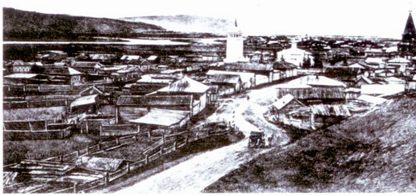 После революции были сформированы четыре коммуны и организован клуб водников им. Ильича, в котором представители новой власти проводили митинги и собрания.Рисунок Село Знаменка – старейшее в Иркутской области (возникло в 1644 г.). Здесь проживало до 10 тыс. чел. Действовали кожевенный, винокуренный и три пивоваренных завода, продукция которых по реке Лене на карбасах отправлялась на север – в Якутию и на золотые прииски. В селе было три церкви. Ныне село обезлюдело и пришло в упадок.Накануне Великой Отечественной войны в районе проживало 22,5 тыс. чел. За годы коллективизации было образовано 44 колхоза, в которых работало 1,6 тыс. крестьян. При этом площадь пашен сократилась до 16,5 тыс. га. В животноводческом секторе в 1940г насчитывалось 5 тыс. лошадей и 10 тыс. голов крупного рогатого скота (в том числе 4 тыс. коров, 3,4 тыс. овец, 2,4 тыс. коз), 5,6 тыс. свиней. Судоверфи были переименованы (стали называться им. Кирова и 2-й пятилетки).Статус муниципального образования район получил 19 ноября 1999г. В его состав вошло 10 сельских администраций, которые охватывали 38, сохранившихся к тому времени, населенных пунктов.Таблица 44. Некоторые события истории Жигаловского района.Исторические данные по поселениям Жигаловского района, количество объектов культурного наследия, находящихся на учете в органе государственной охраныПримечание. На сегодняшний день объекты культурного наследия находятся в удовлетворительном и часто в аварийном состоянии. Выявленные объекты требуют мониторинга с целью постановки в единый реестр охраны объектов культурного наследия, разработки ежегодных и долгосрочных программ по сохранению ОКН. Из вышеперечисленных ОКН наибольшие утраты - в поселениях, которые на сегодняшний день относятся к межселенным и нежилым территориям. 2015годгод20102011201220132014Численность постоянного населения на начало года*93409067891287488624Родилось чел.177141165177113Рождаемость (на 1000 жит.)18,915,518,520,213,1Умерло чел.140132116133133Смертность (на 1000 жит.)14,914,51315,215,4Естественный прирост (убыль) чел.-711-273-155-164-124Естественный прирост (убыль) на 1000 жит.-76,1-30,1-17,3-18,7-14,3ГруппыНаселение, тыс.чел.Крупныеот 3 до 5 Средниеот 0,2 до 1.Малые*до 0,2 Группы населенных пунктов по численности населения на 1 января 2015 г. тыс. челНаименование населенного пунктаОт 3 до 5 (крупные)р.п. Жигалово(5051), от 0,2 до 1 (средние) с. Дальняя Закора (314), с. Знаменка (547), с. Рудовка (279), с. Тутура (217), с. Чикан (357)до 0,2 (малые) д. Качень (77), с. Коношаново (53), с. Головское (1), д. Балыхта (0), д. Константиновка (163), д. Пуляевщина (3), д. Тыпта (64), д. Чичек (10), д. Нижняя Слобода (140), с. Лукиново (97), д. Байдоново (33), д. Бачай (26), с. Петрово (183), д. Воробьева (127), д. Заплёскина (21), д. Головновка (182), д. Игжиновка (11), д. Пономарева (107), с. Тимошино (147), д. Бутырина (24), д. Захарова (1), д. Кайдакан (33), д. Балахня (0), д. Кузнецовка (102), д. Орловка (46), с. Усть-Илга (104), д. Грузновка (13), п. Молодёжный (0), д. Грехова (9), д. Келора (1), д. Якимовка (81)ПоказателиЕд. изм.Все категории хозяйств (с ЛПХ)Все категории хозяйств (с ЛПХ)Все категории хозяйств (с ЛПХ)СельхозорганизацииСельхозорганизацииСельхозорганизацииКФХ КФХ КФХ ПоказателиЕд. изм.2013    г2014   г2014г в % к 2013г2013 г2014 г2014г в % к 2013г2013 г2014г2014г в % к 2013г1Посевные площади всего, в т.ч.га94289294,758554593,2706085,71.1.зерновыега62557592,058554593,2403075,01.2.картофельга255255100,0--- 22100,01.3.овощи га2626100,0--- --- 1.4.кормовыега3636100,0--- 2828100,02Производство2.1.зерно (после доработки)т680,4652,795,9608590,997,272,461,885,42.2.картофельт2927,12970101,5--- 50,551101,02.3.овощи т504,7505100,1--- --- 3Урожайность 3.1.зерновыхц/га10,911,4104,310,410,8104,318,120,6113,83.2.картофеляц/га114,8116,5101,5--- 252255101,0ПоказателиЕд. изм.Все категории хозяйств (с ЛПХ)Все категории хозяйств (с ЛПХ)Все категории хозяйств (с ЛПХ)СельхозорганизацииСельхозорганизацииСельхозорганизацииКФХ КФХ КФХ ПоказателиЕд. изм.2013 г2014г2014г в % к 2013г2013 г.2014г2014г в % к 2013г2013 г.2014г.2014г в % к 2013г1Поголовье скота и птицы 1.1КРСгол2319227598,1736284,9213213100,01.2в т.ч. коровгол1067105398,7494183,7110111100,91.3молочного направления1032101898,6494183,77576101,31.4мясного направления3535100,0 --  -3535100,01.5свиньигол69166195,714411479,25884144,81.6лошадигол450450100,01417,1716895,81.7овцы и козыгол38834689,2---1199781,52Производство2.1молоко тонн3424333097,351,251,9101,4233,9203,386,92.2скот и птица (живой вес) тонн71065392,012,711,489,887,540,546,32.3яйцотыс.шт.67965696,6 - - -1115136,43Продуктивность 3.1надой на 1 коровукг32093271101,910451266121,13119267585,83.2среднесуточный привес КРСгр56855898,2520521100,2572744130,1Природно-климатические условияКоэффициент природно-климатических условийЖигаловский районБлагоприятные0,8Планируемые мероприятияКоэффициент для объектов образованияЖигаловский районФормирование инновационного пояса опережающего развития1,05Наименование объектовЕдиница измерениявеличинаобоснованиеАмбулаторно-поликлинические учреждения посещений в смену на 1 тыс. чел.18,15Социальные нормативы и нормы, утвержденные Распоряжением Правительства РФ от 03.07.1996г. № 1063-рБольничные учреждения* коек на 1 тыс. чел.По заданию на проектирование, определяемому органами здравоохраненияПо заданию на проектирование, определяемому органами здравоохраненияДиспансеры посещений в смену, коек на 1 тыс. чел.По заданию на проектирование, определяемому органами здравоохраненияПо заданию на проектирование, определяемому органами здравоохраненияСтанции скорой медицинской помощиавтомобиль на 10 тыс. чел.1 на 5 тыс. чел. в сельских населенных пунктах*Социальные нормативы и нормы, утвержденные Распоряжением Правительства РФ от 03.07.1996г. № 1063-рФельдшерско-акушерские пунктыобъект в населенном пункте 100-1200 чел.1 объект на населенный пункт с численностью 100-1200 чел.Социальные нормативы и нормы, утвержденные Распоряжением Правительства РФ от 03.07.1996г. № 1063-рАптекиобъект1 на 6,2 тыс. чел.Социальные нормативы и нормы, утвержденные Распоряжением Правительства РФ от 03.07.1996г. № 1063-рМуниципальные образования   муниципального образования «Жигаловский район»Муниципальные образования   муниципального образования «Жигаловский район»Муниципальные образования   муниципального образования «Жигаловский район»Муниципальные образования   муниципального образования «Жигаловский район»Муниципальные образования   муниципального образования «Жигаловский район»Муниципальные образования   муниципального образования «Жигаловский район»Амбулаторно-поликлинические учреждения (посещений в смену на 1 тыс. чел.)Больничные учреждения* (коек на 1 тыс. чел.)Диспансеры (посещений в смену, коек на 1 тыс. чел.)Станции скорой медицинской помощи(автомобиль на 10 тыс. чел.)Фельдшерско-акушерские пункты(объект в населенном пункте 100-1200 чел.)Аптеки(объект)Формула расчетаП=Пб* Ктн--П=ПбП=ПбП=ПбДальне-Закорское МО 18,15*1,04=18,88По заданию на проектирование, определяемому органами здравоохраненияПо заданию на проектирование, определяемому органами здравоохранения1 на 5 тыс. чел. в сельских населенных пунктах*1 объект на населенный пункт с численностью 100-1200 чел.1 на 6,2 тыс. чел.Жигаловское МО18,15*1,04=18,88По заданию на проектирование, определяемому органами здравоохраненияПо заданию на проектирование, определяемому органами здравоохранения1 на 5 тыс. чел. в сельских населенных пунктах*1 объект на населенный пункт с численностью 100-1200 чел.1 на 6,2 тыс. чел.Знаменское МО18,15*1,04=18,88По заданию на проектирование, определяемому органами здравоохраненияПо заданию на проектирование, определяемому органами здравоохранения1 на 5 тыс. чел. в сельских населенных пунктах*1 объект на населенный пункт с численностью 100-1200 чел.1 на 6,2 тыс. чел.Лукиновское МО18,15*1,04=18,88По заданию на проектирование, определяемому органами здравоохраненияПо заданию на проектирование, определяемому органами здравоохранения1 на 5 тыс. чел. в сельских населенных пунктах*1 объект на населенный пункт с численностью 100-1200 чел.1 на 6,2 тыс. чел.Петровское МО18,15*1,04=18,88По заданию на проектирование, определяемому органами здравоохраненияПо заданию на проектирование, определяемому органами здравоохранения1 на 5 тыс. чел. в сельских населенных пунктах*1 объект на населенный пункт с численностью 100-1200 чел.1 на 6,2 тыс. чел.Рудовское МО18,15*1,04=18,88По заданию на проектирование, определяемому органами здравоохраненияПо заданию на проектирование, определяемому органами здравоохранения1 на 5 тыс. чел. в сельских населенных пунктах*1 объект на населенный пункт с численностью 100-1200 чел.1 на 6,2 тыс. чел.Тимошинское МО18,15*1,04=18,88По заданию на проектирование, определяемому органами здравоохраненияПо заданию на проектирование, определяемому органами здравоохранения1 на 5 тыс. чел. в сельских населенных пунктах*1 объект на населенный пункт с численностью 100-1200 чел.1 на 6,2 тыс. чел.Тутурское МО18,15*1,04=18,88По заданию на проектирование, определяемому органами здравоохраненияПо заданию на проектирование, определяемому органами здравоохранения1 на 5 тыс. чел. в сельских населенных пунктах*1 объект на населенный пункт с численностью 100-1200 чел.1 на 6,2 тыс. чел.Усть-Илгинское МО18,15*1,04=18,88По заданию на проектирование, определяемому органами здравоохраненияПо заданию на проектирование, определяемому органами здравоохранения1 на 5 тыс. чел. в сельских населенных пунктах*1 объект на населенный пункт с численностью 100-1200 чел.1 на 6,2 тыс. чел.Чиканское МО18,15*1,04=18,88По заданию на проектирование, определяемому органами здравоохраненияПо заданию на проектирование, определяемому органами здравоохранения1 на 5 тыс. чел. в сельских населенных пунктах*1 объект на населенный пункт с численностью 100-1200 чел.1 на 6,2 тыс. чел.Межселенная территория18,15*1,04=18,88По заданию на проектирование, определяемому органами здравоохраненияПо заданию на проектирование, определяемому органами здравоохранения1 на 5 тыс. чел. в сельских населенных пунктах*1 объект на населенный пункт с численностью 100-1200 чел.1 на 6,2 тыс. чел.Муниципальные образования   муниципального образования «Жигаловский район»Муниципальные образования   муниципального образования «Жигаловский район»Муниципальные образования   муниципального образования «Жигаловский район»Муниципальные образования   муниципального образования «Жигаловский район»Муниципальные образования   муниципального образования «Жигаловский район»Муниципальные образования   муниципального образования «Жигаловский район»Амбулаторно-поликлинические учреждения (посещений в смену на 1 тыс. чел.)Больничные учреждения* (коек на 1 тыс. чел.)Диспансеры (посещений в смену, коек на 1 тыс. чел.)Станции скорой медицинской помощи(автомобиль на 5 тыс. чел.)Фельдшерско-акушерские пункты(объект в населенном пункте 100-1200 чел.)Аптеки(объект)Формула расчетаД=Дб*КпкД=ДбД=ДбД=ДбД=ДбД=Дб*КпкДальне-Закорское МО в населенных пунктах городских Д=2000*0,8=1600м;в сельских населенных пунктах 30 мин. транспортной доступностив городском поселении: 1-часовая транспортная доступность,в сельских населенных пунктах -2-часовая транспортная доступность2,5 часовая транспортная доступность15-минутная доступность на специальном автомобиле *30 мин. транспортной доступности в сельских населенных пунктахв городском поселении: в малоэтажной  застройкеД=2000*0,8=1600м;в сельских населенных пунктах 30 мин. транспортной доступностиЖигаловское МОв населенных пунктах городских Д=2000*0,8=1600м;в сельских населенных пунктах 30 мин. транспортной доступностив городском поселении: 1-часовая транспортная доступность,в сельских населенных пунктах -2-часовая транспортная доступность2,5 часовая транспортная доступность15-минутная доступность на специальном автомобиле *30 мин. транспортной доступности в сельских населенных пунктахв городском поселении: в малоэтажной  застройкеД=2000*0,8=1600м;в сельских населенных пунктах 30 мин. транспортной доступностиЗнаменское МОв населенных пунктах городских Д=2000*0,8=1600м;в сельских населенных пунктах 30 мин. транспортной доступностив городском поселении: 1-часовая транспортная доступность,в сельских населенных пунктах -2-часовая транспортная доступность2,5 часовая транспортная доступность15-минутная доступность на специальном автомобиле *30 мин. транспортной доступности в сельских населенных пунктахв городском поселении: в малоэтажной  застройкеД=2000*0,8=1600м;в сельских населенных пунктах 30 мин. транспортной доступностиЛукиновское МОв населенных пунктах городских Д=2000*0,8=1600м;в сельских населенных пунктах 30 мин. транспортной доступностив городском поселении: 1-часовая транспортная доступность,в сельских населенных пунктах -2-часовая транспортная доступность2,5 часовая транспортная доступность15-минутная доступность на специальном автомобиле *30 мин. транспортной доступности в сельских населенных пунктахв городском поселении: в малоэтажной  застройкеД=2000*0,8=1600м;в сельских населенных пунктах 30 мин. транспортной доступностиПетровское МОв населенных пунктах городских Д=2000*0,8=1600м;в сельских населенных пунктах 30 мин. транспортной доступностив городском поселении: 1-часовая транспортная доступность,в сельских населенных пунктах -2-часовая транспортная доступность2,5 часовая транспортная доступность15-минутная доступность на специальном автомобиле *30 мин. транспортной доступности в сельских населенных пунктахв городском поселении: в малоэтажной  застройкеД=2000*0,8=1600м;в сельских населенных пунктах 30 мин. транспортной доступностиРудовское МОв населенных пунктах городских Д=2000*0,8=1600м;в сельских населенных пунктах 30 мин. транспортной доступностив городском поселении: 1-часовая транспортная доступность,в сельских населенных пунктах -2-часовая транспортная доступность2,5 часовая транспортная доступность15-минутная доступность на специальном автомобиле *30 мин. транспортной доступности в сельских населенных пунктахв городском поселении: в малоэтажной  застройкеД=2000*0,8=1600м;в сельских населенных пунктах 30 мин. транспортной доступностиТимошинское МОв населенных пунктах городских Д=2000*0,8=1600м;в сельских населенных пунктах 30 мин. транспортной доступностив городском поселении: 1-часовая транспортная доступность,в сельских населенных пунктах -2-часовая транспортная доступность2,5 часовая транспортная доступность15-минутная доступность на специальном автомобиле *30 мин. транспортной доступности в сельских населенных пунктахв городском поселении: в малоэтажной  застройкеД=2000*0,8=1600м;в сельских населенных пунктах 30 мин. транспортной доступностиТутурское МОв населенных пунктах городских Д=2000*0,8=1600м;в сельских населенных пунктах 30 мин. транспортной доступностив городском поселении: 1-часовая транспортная доступность,в сельских населенных пунктах -2-часовая транспортная доступность2,5 часовая транспортная доступность15-минутная доступность на специальном автомобиле *30 мин. транспортной доступности в сельских населенных пунктахв городском поселении: в малоэтажной  застройкеД=2000*0,8=1600м;в сельских населенных пунктах 30 мин. транспортной доступностиУсть-Илгинское МОв населенных пунктах городских Д=2000*0,8=1600м;в сельских населенных пунктах 30 мин. транспортной доступностив городском поселении: 1-часовая транспортная доступность,в сельских населенных пунктах -2-часовая транспортная доступность2,5 часовая транспортная доступность15-минутная доступность на специальном автомобиле *30 мин. транспортной доступности в сельских населенных пунктахв городском поселении: в малоэтажной  застройкеД=2000*0,8=1600м;в сельских населенных пунктах 30 мин. транспортной доступностиЧиканское МОв населенных пунктах городских Д=2000*0,8=1600м;в сельских населенных пунктах 30 мин. транспортной доступностив городском поселении: 1-часовая транспортная доступность,в сельских населенных пунктах -2-часовая транспортная доступность2,5 часовая транспортная доступность15-минутная доступность на специальном автомобиле *30 мин. транспортной доступности в сельских населенных пунктахв городском поселении: в малоэтажной  застройкеД=2000*0,8=1600м;в сельских населенных пунктах 30 мин. транспортной доступностиМежселенная территорияв населенных пунктах городских Д=2000*0,8=1600м;в сельских населенных пунктах 30 мин. транспортной доступностив городском поселении: 1-часовая транспортная доступность,в сельских населенных пунктах -2-часовая транспортная доступность2,5 часовая транспортная доступность15-минутная доступность на специальном автомобиле *30 мин. транспортной доступности в сельских населенных пунктахв городском поселении: в малоэтажной  застройкеД=2000*0,8=1600м;в сельских населенных пунктах 30 мин. транспортной доступностиНаименование объектовЕдиница измерениявеличинаобоснованиеСпортивные  комплексым2 площади пола на 1 тыс. чел.60-80СП 42.13330.2011 Градостроительство. Планировка и застройка городских и сельских поселений Плавательные  бассейным2 зеркала воды на 1 тыс. чел.20-25СП 42.13330.2011 Градостроительство. Планировка и застройка городских и сельских поселений Стадионыобъект1 на группу сельских населенных пунктовПлоскостные сооружения м2 плоскостных сооружений на 1 тыс. чел.195Методика определения нормативной потребности субъектов РФ в объектах социальной инфраструктуры, утвержденная распоряжением Правительства РФ от 19.10.1999г. № 1683-р (в ред. Распоряжения Правительства РФ от 23.11.2009г. № 1767-р)Муниципальные образования   муниципального образования «Жигаловский район»Муниципальные образования   муниципального образования «Жигаловский район»Муниципальные образования   муниципального образования «Жигаловский район»Муниципальные образования   муниципального образования «Жигаловский район»Спортивныекомплексы(м2 площади пола на 1 тыс. чел.)Плавательные бассейны(м2 зеркала воды на 1 тыс. чел.)Стадионы(объект)Плоскостные  сооружения(м2 плоскостных сооружений на 1 тыс. чел.)Формула расчетаП=Пб*КрП=Пб*КрП=ПбП=Пб*КрДальне-Закорское МО П=70*0,9=63П=22,5*0,9=20,251 на группу сельских населенных пунктовП=19,5*0,9=17,55Жигаловское МОП=70*0,9=63П=22,5*0,9=20,251 на группу сельских населенных пунктовП=19,5*0,9=17,55Знаменское МОП=70*0,9=63П=22,5*0,9=20,251 на группу сельских населенных пунктовП=19,5*0,9=17,55Лукиновское МОП=70*0,9=63П=22,5*0,9=20,251 на группу сельских населенных пунктовП=19,5*0,9=17,55Петровское МОП=70*0,9=63П=22,5*0,9=20,251 на группу сельских населенных пунктовП=19,5*0,9=17,55Рудовское МОП=70*0,9=63П=22,5*0,9=20,251 на группу сельских населенных пунктовП=19,5*0,9=17,55Тимошинское МОП=70*0,9=63П=22,5*0,9=20,251 на группу сельских населенных пунктовП=19,5*0,9=17,55Тутурское МОП=70*0,9=63П=22,5*0,9=20,251 на группу сельских населенных пунктовП=19,5*0,9=17,55Усть-Илгинское МОП=70*0,9=63П=22,5*0,9=20,251 на группу сельских населенных пунктовП=19,5*0,9=17,55Чиканское МОП=70*0,9=63П=22,5*0,9=20,251 на группу сельских населенных пунктовП=19,5*0,9=17,55Межселенная территорияП=70*0,9=63П=22,5*0,9=20,251 на группу сельских населенных пунктовП=19,5*0,9=17,55Муниципальные образования   муниципального образования «Жигаловский район»Муниципальные образования   муниципального образования «Жигаловский район»Муниципальные образования   муниципального образования «Жигаловский район»Муниципальные образования   муниципального образования «Жигаловский район»Спортивные комплексыПлавательные бассейныСтадионыПлоскостные  сооруженияФормула расчетаД=ДбД=ДбД=ДбД=Дб *КпкДальне-Закорское МО в сельских населенных пунктах 30 мин. транспортной доступностив сельских населенных пунктах -1-часовая транспортная доступностьв сельских населенных пунктах 30 мин. транспортной доступностив городских и сельских населенных пунктах. Д=1500*0,8=1200м.Жигаловское МОв сельских населенных пунктах 30 мин. транспортной доступностив сельских населенных пунктах -1-часовая транспортная доступностьв сельских населенных пунктах 30 мин. транспортной доступностив городских и сельских населенных пунктах. Д=1500*0,8=1200м.Знаменское МОв сельских населенных пунктах 30 мин. транспортной доступностив сельских населенных пунктах -1-часовая транспортная доступностьв сельских населенных пунктах 30 мин. транспортной доступностив городских и сельских населенных пунктах. Д=1500*0,8=1200м.Лукиновское МОв сельских населенных пунктах 30 мин. транспортной доступностив сельских населенных пунктах -1-часовая транспортная доступностьв сельских населенных пунктах 30 мин. транспортной доступностив городских и сельских населенных пунктах. Д=1500*0,8=1200м.Петровское МОв сельских населенных пунктах 30 мин. транспортной доступностив сельских населенных пунктах -1-часовая транспортная доступностьв сельских населенных пунктах 30 мин. транспортной доступностив городских и сельских населенных пунктах. Д=1500*0,8=1200м.Рудовское МОв сельских населенных пунктах 30 мин. транспортной доступностив сельских населенных пунктах -1-часовая транспортная доступностьв сельских населенных пунктах 30 мин. транспортной доступностив городских и сельских населенных пунктах. Д=1500*0,8=1200м.Тимошинское МОв сельских населенных пунктах 30 мин. транспортной доступностив сельских населенных пунктах -1-часовая транспортная доступностьв сельских населенных пунктах 30 мин. транспортной доступностив городских и сельских населенных пунктах. Д=1500*0,8=1200м.Тутурское МОв сельских населенных пунктах 30 мин. транспортной доступностив сельских населенных пунктах -1-часовая транспортная доступностьв сельских населенных пунктах 30 мин. транспортной доступностив городских и сельских населенных пунктах. Д=1500*0,8=1200м.Усть-Илгинское МОв сельских населенных пунктах 30 мин. транспортной доступностив сельских населенных пунктах -1-часовая транспортная доступностьв сельских населенных пунктах 30 мин. транспортной доступностив городских и сельских населенных пунктах. Д=1500*0,8=1200м.Чиканское МОв сельских населенных пунктах 30 мин. транспортной доступностив сельских населенных пунктах -1-часовая транспортная доступностьв сельских населенных пунктах 30 мин. транспортной доступностив городских и сельских населенных пунктах. Д=1500*0,8=1200м.Межселенная территорияв сельских населенных пунктах 30 мин. транспортной доступностив сельских населенных пунктах -1-часовая транспортная доступностьв сельских населенных пунктах 30 мин. транспортной доступностив городских и сельских населенных пунктах. Д=1500*0,8=1200м.Дальне-Закорское МО в сельских населенных пунктах 30 мин. транспортной доступностив сельских населенных пунктах -1-часовая транспортная доступностьв сельских населенных пунктах 30 мин. транспортной доступностив городских и сельских населенных пунктах. Д=1500*0,8=1200м.Наименование объектовЕдиница измерениявеличинаобоснованиеМуниципальные библиотекиобъектДля городских населенных пунктов: 1 на 10 тыс. жителей, 1 на 5,5 тыс. детей, 1 на 17 тыс. жителей 15-24 лет.Для сельских населенных пунктов: 1*Методика определения нормативной потребности субъектов РФ в объектах социальной инфраструктуры, утвержденная распоряжением Правительства РФ от 19.10.1999г. № 1683-р (в ред. Распоряжения Правительства РФ от 23.11.2009г. № 1767-р)Муниципальные музеиобъектДля городских населенных пунктов: 1 на 25 тыс. чел.; в сельских населенных пунктах 1 на 5-10 тыс. человек**Методика определения нормативной потребности субъектов РФ в объектах социальной инфраструктуры, утвержденная распоряжением Правительства РФ от 19.10.1999г. № 1683-р (в ред. Распоряжения Правительства РФ от 23.11.2009г. № 1767-р)Муниципальные архивыобъект1 (на район) Учреждениякультурно-досугового типазрительные места на 1 тыс. чел.***500 (на район)СП 42.13330.2011 Градостроительство. Планировка и застройка городских и сельских поселенийОбъекты, связанные с обеспечением организации мероприятий по работе с детьми и молодежьюкв.м. на 1 тыс. чел.25Муниципальные образования   муниципального образования «Жигаловский район»Муниципальные образования   муниципального образования «Жигаловский район»Муниципальные образования   муниципального образования «Жигаловский район»Муниципальные образования   муниципального образования «Жигаловский район»Муниципальные образования   муниципального образования «Жигаловский район»Муниципальные библиотеки(объект)Муниципальные музеи(объект)Муниципальные архивы(объект)Учреждениякультурно-досугового типа(зрительные места на 1 тыс. чел.***)Объекты, связанные с обеспечением организации мероприятий по работе с детьми и молодежью(кв.м. на 1 тыс. чел.)Формула расчетаП=ПбП=ПбП=ПбП=Пб *КрП=Пб *КрДальне-Закорское МО Для городских населенных пунктов: 1 на 10 тыс. жителей, 1 на 5,5 тыс. детей, 1 на 17 тыс. жителей 15-24 лет.Для сельских населенных пунктов: 1*Для городских населенных пунктов: 1 на 25 тыс. чел.; в сельских населенных пунктах 1 на 5-10 тыс. человек**1 на муниципальный районП=500 *0,9=516П=25 *0,9=22,5Жигаловское МОДля городских населенных пунктов: 1 на 10 тыс. жителей, 1 на 5,5 тыс. детей, 1 на 17 тыс. жителей 15-24 лет.Для сельских населенных пунктов: 1*Для городских населенных пунктов: 1 на 25 тыс. чел.; в сельских населенных пунктах 1 на 5-10 тыс. человек**1 на муниципальный районП=500 *0,9=516П=25 *0,9=22,5Знаменское МОДля городских населенных пунктов: 1 на 10 тыс. жителей, 1 на 5,5 тыс. детей, 1 на 17 тыс. жителей 15-24 лет.Для сельских населенных пунктов: 1*Для городских населенных пунктов: 1 на 25 тыс. чел.; в сельских населенных пунктах 1 на 5-10 тыс. человек**1 на муниципальный районП=500 *0,9=516П=25 *0,9=22,5Лукиновское МОДля городских населенных пунктов: 1 на 10 тыс. жителей, 1 на 5,5 тыс. детей, 1 на 17 тыс. жителей 15-24 лет.Для сельских населенных пунктов: 1*Для городских населенных пунктов: 1 на 25 тыс. чел.; в сельских населенных пунктах 1 на 5-10 тыс. человек**1 на муниципальный районП=500 *0,9=516П=25 *0,9=22,5Петровское МОДля городских населенных пунктов: 1 на 10 тыс. жителей, 1 на 5,5 тыс. детей, 1 на 17 тыс. жителей 15-24 лет.Для сельских населенных пунктов: 1*Для городских населенных пунктов: 1 на 25 тыс. чел.; в сельских населенных пунктах 1 на 5-10 тыс. человек**1 на муниципальный районП=500 *0,9=516П=25 *0,9=22,5Рудовское МОДля городских населенных пунктов: 1 на 10 тыс. жителей, 1 на 5,5 тыс. детей, 1 на 17 тыс. жителей 15-24 лет.Для сельских населенных пунктов: 1*Для городских населенных пунктов: 1 на 25 тыс. чел.; в сельских населенных пунктах 1 на 5-10 тыс. человек**1 на муниципальный районП=500 *0,9=516П=25 *0,9=22,5Тимошинское МОДля городских населенных пунктов: 1 на 10 тыс. жителей, 1 на 5,5 тыс. детей, 1 на 17 тыс. жителей 15-24 лет.Для сельских населенных пунктов: 1*Для городских населенных пунктов: 1 на 25 тыс. чел.; в сельских населенных пунктах 1 на 5-10 тыс. человек**1 на муниципальный районП=500 *0,9=516П=25 *0,9=22,5Тутурское МОДля городских населенных пунктов: 1 на 10 тыс. жителей, 1 на 5,5 тыс. детей, 1 на 17 тыс. жителей 15-24 лет.Для сельских населенных пунктов: 1*Для городских населенных пунктов: 1 на 25 тыс. чел.; в сельских населенных пунктах 1 на 5-10 тыс. человек**1 на муниципальный районП=500 *0,9=516П=25 *0,9=22,5Усть-Илгинское МОДля городских населенных пунктов: 1 на 10 тыс. жителей, 1 на 5,5 тыс. детей, 1 на 17 тыс. жителей 15-24 лет.Для сельских населенных пунктов: 1*Для городских населенных пунктов: 1 на 25 тыс. чел.; в сельских населенных пунктах 1 на 5-10 тыс. человек**1 на муниципальный районП=500 *0,9=516П=25 *0,9=22,5Чиканское МОДля городских населенных пунктов: 1 на 10 тыс. жителей, 1 на 5,5 тыс. детей, 1 на 17 тыс. жителей 15-24 лет.Для сельских населенных пунктов: 1*Для городских населенных пунктов: 1 на 25 тыс. чел.; в сельских населенных пунктах 1 на 5-10 тыс. человек**1 на муниципальный районП=500 *0,9=516П=25 *0,9=22,5Межселенная территорияДля городских населенных пунктов: 1 на 10 тыс. жителей, 1 на 5,5 тыс. детей, 1 на 17 тыс. жителей 15-24 лет.Для сельских населенных пунктов: 1*Для городских населенных пунктов: 1 на 25 тыс. чел.; в сельских населенных пунктах 1 на 5-10 тыс. человек**1 на муниципальный районП=500 *0,9=516П=25 *0,9=22,5Муниципальные образования   муниципального образования «Жигаловский район»Муниципальные образования   муниципального образования «Жигаловский район»Муниципальные образования   муниципального образования «Жигаловский район»Муниципальные образования   муниципального образования «Жигаловский район»Муниципальные образования   муниципального образования «Жигаловский район»Муниципальные библиотекиМуниципальные музеиМуниципальные архивыУчреждениякультурно-досугового типаОбъекты, связанные с обеспечением организации мероприятий по работе с детьми и молодежьюФормула расчетаД=Дб *КпкД=ДбД=ДбД=Дб *КпкД=ДбДальне-Закорское МО в городскомпоселенииД=2000*0,8= 1600;в сельских населенных пунктах 30 мин. пешеходной доступности2-часовая транспортная доступность2- часовая транспортная доступностьв городском поселенииД=2000*0,8= 1600;в сельских населенных пунктах 30 мин. транспортной доступности 30 мин. пешеходной  доступности в городских и сельских населенных пунктахЖигаловское МОв городскомпоселенииД=2000*0,8= 1600;в сельских населенных пунктах 30 мин. пешеходной доступности2-часовая транспортная доступность2- часовая транспортная доступностьв городском поселенииД=2000*0,8= 1600;в сельских населенных пунктах 30 мин. транспортной доступности 30 мин. пешеходной  доступности в городских и сельских населенных пунктахЗнаменское МОв городскомпоселенииД=2000*0,8= 1600;в сельских населенных пунктах 30 мин. пешеходной доступности2-часовая транспортная доступность2- часовая транспортная доступностьв городском поселенииД=2000*0,8= 1600;в сельских населенных пунктах 30 мин. транспортной доступности 30 мин. пешеходной  доступности в городских и сельских населенных пунктахЛукиновское МОв городскомпоселенииД=2000*0,8= 1600;в сельских населенных пунктах 30 мин. пешеходной доступности2-часовая транспортная доступность2- часовая транспортная доступностьв городском поселенииД=2000*0,8= 1600;в сельских населенных пунктах 30 мин. транспортной доступности 30 мин. пешеходной  доступности в городских и сельских населенных пунктахПетровское МОв городскомпоселенииД=2000*0,8= 1600;в сельских населенных пунктах 30 мин. пешеходной доступности2-часовая транспортная доступность2- часовая транспортная доступностьв городском поселенииД=2000*0,8= 1600;в сельских населенных пунктах 30 мин. транспортной доступности 30 мин. пешеходной  доступности в городских и сельских населенных пунктахРудовское МОв городскомпоселенииД=2000*0,8= 1600;в сельских населенных пунктах 30 мин. пешеходной доступности2-часовая транспортная доступность2- часовая транспортная доступностьв городском поселенииД=2000*0,8= 1600;в сельских населенных пунктах 30 мин. транспортной доступности 30 мин. пешеходной  доступности в городских и сельских населенных пунктахТимошинское МОв городскомпоселенииД=2000*0,8= 1600;в сельских населенных пунктах 30 мин. пешеходной доступности2-часовая транспортная доступность2- часовая транспортная доступностьв городском поселенииД=2000*0,8= 1600;в сельских населенных пунктах 30 мин. транспортной доступности 30 мин. пешеходной  доступности в городских и сельских населенных пунктахТутурское МОв городскомпоселенииД=2000*0,8= 1600;в сельских населенных пунктах 30 мин. пешеходной доступности2-часовая транспортная доступность2- часовая транспортная доступностьв городском поселенииД=2000*0,8= 1600;в сельских населенных пунктах 30 мин. транспортной доступности 30 мин. пешеходной  доступности в городских и сельских населенных пунктахУсть-Илгинское МОв городскомпоселенииД=2000*0,8= 1600;в сельских населенных пунктах 30 мин. пешеходной доступности2-часовая транспортная доступность2- часовая транспортная доступностьв городском поселенииД=2000*0,8= 1600;в сельских населенных пунктах 30 мин. транспортной доступности 30 мин. пешеходной  доступности в городских и сельских населенных пунктахЧиканское МОв городскомпоселенииД=2000*0,8= 1600;в сельских населенных пунктах 30 мин. пешеходной доступности2-часовая транспортная доступность2- часовая транспортная доступностьв городском поселенииД=2000*0,8= 1600;в сельских населенных пунктах 30 мин. транспортной доступности 30 мин. пешеходной  доступности в городских и сельских населенных пунктахМежселенная территорияв городскомпоселенииД=2000*0,8= 1600;в сельских населенных пунктах 30 мин. пешеходной доступности2-часовая транспортная доступность2- часовая транспортная доступностьв городском поселенииД=2000*0,8= 1600;в сельских населенных пунктах 30 мин. транспортной доступности 30 мин. пешеходной  доступности в городских и сельских населенных пунктахНаименование объектовЕдиница измерениявеличинаобоснованиеДошкольныеобразовательные организации*мест на 1 тыс.чел.115СП 42.13330.2011 Градостроительство. Планировка и застройка городских и сельских поселенийОбщеобразовательные организации*мест на 1 тыс. чел.155СП 42.13330.2011 Градостроительство. Планировка и застройка городских и сельских поселенийОрганизациидополнительного образования*мест на 1 тыс. чел.13СП 42.13330.2011 Градостроительство. Планировка и застройка городских и сельских поселенийМуниципальные образования   муниципального образования «Жигаловский район»Муниципальные образования   муниципального образования «Жигаловский район»Муниципальные образования   муниципального образования «Жигаловский район»Дошкольныеобразовательные организации(мест на 1 тыс.чел.)Общеобразовательные организации(мест на 1 тыс.чел.)Организациидополнительного образования(мест на 1 тыс.чел.)Формула расчетаП=Пб*Кр*КкнпП=Пб *КрП=Пб*Кр*0,1Дальне-Закорское МО П=115* 0,9*0,85=88П=155 *0,9=139П=13*0,9=12Жигаловское МОП=115* 0,9*0,85=88П=155 *0,9=139П=13*0,9=12Знаменское МОП=115* 0,9*0,85=88П=155 *0,9=139П=13*0,9=12Лукиновское МОП=115* 0,9*0,85=88П=155 *0,9=139П=13*0,9=12Петровское МОП=115* 0,9*0,85=88П=155 *0,9=139П=13*0,9=12Рудовское МОП=115* 0,9*0,85=88П=155 *0,9=139П=13*0,9=12Тимошинское МОП=115* 0,9*0,85=88П=155 *0,9=139П=13*0,9=12Тутурское МОП=115* 0,9*0,85=88П=155 *0,9=139П=13*0,9=12Усть-Илгинское МОП=115* 0,9*0,85=88П=155 *0,9=139П=13*0,9=12Чиканское МОП=115* 0,9*0,85=88П=155 *0,9=139П=13*0,9=12Межселенная территорияП=115* 0,9*0,85=88П=155 *0,9=139П=13*0,9=12Муниципальные образования   муниципального образования «Жигаловский район»Муниципальные образования   муниципального образования «Жигаловский район»Муниципальные образования   муниципального образования «Жигаловский район»Дошкольныеобразовательные организацииОбщеобразовательные организацииОрганизациидополнительного образованияФормула расчетаД=Дб* КпкД=Дб* КпкД=ДбДальне-Закорское МО в городском населенном пункте: при многоэтажной застройке Д=300*0,8=240 м, при малоэтажной застройке  Д=500*0,8=400 м; в сельских населенных пунктах Д=500*0,8=400 м.в городском населенном пункте  Д=750*0,8=600 м (для начальных классов Д=500*0,8=400 м) в сельской местности на расстоянии транспортной доступности: для учащихся I ступени обучения – 15 минут (в одну сторону), для учащихся II-III ступеней – не более 50 минут (в одну сторону)*в городском населенном пункте на расстоянии транспортной доступности не более 30 мин, в сельских населенных пунктах – не более 60 мин.Жигаловское МОв городском населенном пункте: при многоэтажной застройке Д=300*0,8=240 м, при малоэтажной застройке  Д=500*0,8=400 м; в сельских населенных пунктах Д=500*0,8=400 м.в городском населенном пункте  Д=750*0,8=600 м (для начальных классов Д=500*0,8=400 м) в сельской местности на расстоянии транспортной доступности: для учащихся I ступени обучения – 15 минут (в одну сторону), для учащихся II-III ступеней – не более 50 минут (в одну сторону)*в городском населенном пункте на расстоянии транспортной доступности не более 30 мин, в сельских населенных пунктах – не более 60 мин.Знаменское МОв городском населенном пункте: при многоэтажной застройке Д=300*0,8=240 м, при малоэтажной застройке  Д=500*0,8=400 м; в сельских населенных пунктах Д=500*0,8=400 м.в городском населенном пункте  Д=750*0,8=600 м (для начальных классов Д=500*0,8=400 м) в сельской местности на расстоянии транспортной доступности: для учащихся I ступени обучения – 15 минут (в одну сторону), для учащихся II-III ступеней – не более 50 минут (в одну сторону)*в городском населенном пункте на расстоянии транспортной доступности не более 30 мин, в сельских населенных пунктах – не более 60 мин.Лукиновское МОв городском населенном пункте: при многоэтажной застройке Д=300*0,8=240 м, при малоэтажной застройке  Д=500*0,8=400 м; в сельских населенных пунктах Д=500*0,8=400 м.в городском населенном пункте  Д=750*0,8=600 м (для начальных классов Д=500*0,8=400 м) в сельской местности на расстоянии транспортной доступности: для учащихся I ступени обучения – 15 минут (в одну сторону), для учащихся II-III ступеней – не более 50 минут (в одну сторону)*в городском населенном пункте на расстоянии транспортной доступности не более 30 мин, в сельских населенных пунктах – не более 60 мин.Петровское МОв городском населенном пункте: при многоэтажной застройке Д=300*0,8=240 м, при малоэтажной застройке  Д=500*0,8=400 м; в сельских населенных пунктах Д=500*0,8=400 м.в городском населенном пункте  Д=750*0,8=600 м (для начальных классов Д=500*0,8=400 м) в сельской местности на расстоянии транспортной доступности: для учащихся I ступени обучения – 15 минут (в одну сторону), для учащихся II-III ступеней – не более 50 минут (в одну сторону)*в городском населенном пункте на расстоянии транспортной доступности не более 30 мин, в сельских населенных пунктах – не более 60 мин.Рудовское МОв городском населенном пункте: при многоэтажной застройке Д=300*0,8=240 м, при малоэтажной застройке  Д=500*0,8=400 м; в сельских населенных пунктах Д=500*0,8=400 м.в городском населенном пункте  Д=750*0,8=600 м (для начальных классов Д=500*0,8=400 м) в сельской местности на расстоянии транспортной доступности: для учащихся I ступени обучения – 15 минут (в одну сторону), для учащихся II-III ступеней – не более 50 минут (в одну сторону)*в городском населенном пункте на расстоянии транспортной доступности не более 30 мин, в сельских населенных пунктах – не более 60 мин.Тимошинское МОв городском населенном пункте: при многоэтажной застройке Д=300*0,8=240 м, при малоэтажной застройке  Д=500*0,8=400 м; в сельских населенных пунктах Д=500*0,8=400 м.в городском населенном пункте  Д=750*0,8=600 м (для начальных классов Д=500*0,8=400 м) в сельской местности на расстоянии транспортной доступности: для учащихся I ступени обучения – 15 минут (в одну сторону), для учащихся II-III ступеней – не более 50 минут (в одну сторону)*в городском населенном пункте на расстоянии транспортной доступности не более 30 мин, в сельских населенных пунктах – не более 60 мин.Тутурское МОв городском населенном пункте: при многоэтажной застройке Д=300*0,8=240 м, при малоэтажной застройке  Д=500*0,8=400 м; в сельских населенных пунктах Д=500*0,8=400 м.в городском населенном пункте  Д=750*0,8=600 м (для начальных классов Д=500*0,8=400 м) в сельской местности на расстоянии транспортной доступности: для учащихся I ступени обучения – 15 минут (в одну сторону), для учащихся II-III ступеней – не более 50 минут (в одну сторону)*в городском населенном пункте на расстоянии транспортной доступности не более 30 мин, в сельских населенных пунктах – не более 60 мин.Усть-Илгинское МОв городском населенном пункте: при многоэтажной застройке Д=300*0,8=240 м, при малоэтажной застройке  Д=500*0,8=400 м; в сельских населенных пунктах Д=500*0,8=400 м.в городском населенном пункте  Д=750*0,8=600 м (для начальных классов Д=500*0,8=400 м) в сельской местности на расстоянии транспортной доступности: для учащихся I ступени обучения – 15 минут (в одну сторону), для учащихся II-III ступеней – не более 50 минут (в одну сторону)*в городском населенном пункте на расстоянии транспортной доступности не более 30 мин, в сельских населенных пунктах – не более 60 мин.Чиканское МОв городском населенном пункте: при многоэтажной застройке Д=300*0,8=240 м, при малоэтажной застройке  Д=500*0,8=400 м; в сельских населенных пунктах Д=500*0,8=400 м.в городском населенном пункте  Д=750*0,8=600 м (для начальных классов Д=500*0,8=400 м) в сельской местности на расстоянии транспортной доступности: для учащихся I ступени обучения – 15 минут (в одну сторону), для учащихся II-III ступеней – не более 50 минут (в одну сторону)*в городском населенном пункте на расстоянии транспортной доступности не более 30 мин, в сельских населенных пунктах – не более 60 мин.Межселенная территорияв городском населенном пункте: при многоэтажной застройке Д=300*0,8=240 м, при малоэтажной застройке  Д=500*0,8=400 м; в сельских населенных пунктах Д=500*0,8=400 м.в городском населенном пункте  Д=750*0,8=600 м (для начальных классов Д=500*0,8=400 м) в сельской местности на расстоянии транспортной доступности: для учащихся I ступени обучения – 15 минут (в одну сторону), для учащихся II-III ступеней – не более 50 минут (в одну сторону)*в городском населенном пункте на расстоянии транспортной доступности не более 30 мин, в сельских населенных пунктах – не более 60 мин.РайонПротяженность, кмПлощадь, км2Плотность, км/км2Формула расчетаLм.знSтерП= Lм.зн/ SтерЖигаловский район182,34278000,007Наименование объектовЕдиница измерениявеличинаобоснованиеВертолетная площадкаобъект1Постановление Правительства РФ от 11.03.2010г. №138 (ред. от 19.07.2012г. с изм. 23.01.2014г.) «Об утверждении Федеральных правил использования воздушного транспорта»№п/пНаименование объектаЕдиница измеренияВеличинаобоснование1Защитные сооруженияВместимость (чел.)150СНиП II-11-77*2Противорадиационные укрытияВместимость (чел.)5СНиП II-11-77*3Санитарно-обмывочные пункты и станции обеззараживания одежды и транспортаКоличество (ед.)1(на каждый въезд и выезд населенного пункта)4Пункты временного размещенияКоличество (ед.)15Сборные эвакуационные пунктыКоличество (ед.)16СиреныКоличество (ед.)1 (радиус действия 500м)7Объекты противопожарного водоснабженияКоличество (ед.)1 на 250 мСП 8.13130.20098Спасательные подразделения на водных объектахКоличество (ед.)1 на каждый санкционированный водный объект, предназначенный для отдыха и иного пользования населением9Объекты органов внутренних делКоличество (ед.)1НПБ 12-95№п/пНаименование объектаЕдиница измеренияВеличинаОбоснование1Защитные сооруженияДоступность (мин.)30СНиП II-11-77*2ПротиворадиационныеукрытияДоступность (мин.)30СНиП II-11-77*3Санитарно-обмывочные пункты и станции обеззараживания одежды и транспортаКоличество (ед.)На всех въездах и выездах населенного пункта4Пункты временного размещенияДоступность (мин.)305Сборные эвакуационные пунктыРадиус доступности (м)5006СиреныРадиус действия (м)5007Объекты противопожарного водоснабженияРадиус доступности (м) 250 СП 8.13130.20098Спасательные подразделения на водных объектахКоличество (ед.)Не регламентируется9Объекты органов внутренних делКоличество (ед.)Не регламентируютсяНПБ 12-95Наименование объекта (наименование ресурса) *Минимально допустимый уровеньМинимально допустимый уровеньМинимально допустимый уровеньЕдиница измеренияВеличинаОбоснование ЭлектроснабжениеУкрупненные показатели электропотребления:Электроэнергия, электропотребление**Городское поселение, не оборудованное стационарными электроплитами:- без кондиционеров- с кондиционерамкВт ч/год на 1 чел.13601600СП 42.13330.2011Электроэнергия, электропотребление**Городское поселение, оборудованное стационарными электроплитами (100% охвата):- без кондиционеров- с кондиционерамикВт ч/год на 1 чел.16801920СП 42.13330.2011Электроэнергия, электропотребление**Поселки и сельские поселения (без кондиционеров):- не оборудованные стационарными электроплитами -  оборудованные стационарными электроплитами (100% охвата)кВт ч/год на 1 чел.9501350СП 42.13330.2011Электроэнергия, использование максимума электрической нагрузки**Городское поселение, не оборудованное стационарными электроплитами:- без кондиционеров- с кондиционерамч/год52005700СП 42.13330.2011Электроэнергия, использование максимума электрической нагрузки**Городское поселение, оборудованное стационарными электроплитами:- без кондиционеров- с кондиционерамч/год53005800СП 42.13330.2011Электроэнергия, использование максимума электрической нагрузки**Поселки и сельские поселения (без кондиционеров):- не оборудованные стационарными электроплитами -  оборудованные стационарными электроплитами (100% охвата)ч/год41004400СП 42.13330.2011Электрические нагрузки, расход электроэнергии***Согласно РД 34.20.185-94Наименование норматива (потребители ресурса)ЕдиницаизмеренияВеличинаОбоснование Природный газ, при наличии центрального горячего водоснабжениям3/годна 1 чел.120,6Согласно  СП 124.13330.2012СП 42-101-2003Природный газ, при горячем водоснабжении от газовых водонагревателейм3/годна 1 чел 294Согласно  СП 124.13330.2012СП 42-101-2003При отсутствии всяких видов горячего водоснабжения (в сельской местности)м3/годна 1 чел176,5 (220)Согласно  СП 124.13330.2012СП 42-101-2003Тепловая нагрузка, расход газаГкал, м3/чел-Согласно  СП 124.13330.2012СП 42-101-2003Бытовые отходыКоличество бытовых отходов, чел./год Количество бытовых отходов, чел./год кглТвердые:от жилых зданий, оборудованных водопроводом, канализацией, центральным отоплением и газом5702700от прочих жилых зданий9003300жидкие из выгребов (при отсутствии канализации)-6000Предприятие и сооруженияПлощади земельных участков на 1000т бытовых отходов, гаРазмеры санитарно-защитных зон, мПолигоны0,04500Сливные станции0,02300Типы ОКНкол-воЖилые186Общественные36Культовые9Хозяйственные39Торговые30Усадьбы111ИТОГО:411№НазваниеМестоположениеКатегория охраны1Коркино(Петроглифы)правый берег р.Лена, 300м ниже по течению от д. Коркино, в 32км СЗ с.Верхоленск, 76-77км тракта Качуг-Жигалововыявленный2Коркино(могильник)правый берег р.Лена, в 1,5км выше по течению р.Лена от д.Коркиновыявленный3Коркино(стоянка)правый берег р.Лена, в 1,5км выше по течению р.Лена от д. Коркиновыявленный4Каринга(петроглифы)левый берег р.Лена,в 1,5км ниже по течению от бывш. д.Каринга, 8км СЗ от д.Заплескино, в 53км СЗ с.Верхоленсквыявленный5Петрово(стоянка)правый берег р.Лена, в 2,5км по течению р.Лена от д.Петрововыявленный6Воробьево, Усть-Тюмень(стоянка)правый берег р.Лена, в 1,3км на ЮВ от с.Воробьевовыявленный7Воробьево(петроглифы)правый берег р.Лена, 1км на ЮВ от д.Воробьево, в 68км СЗ с.Верхоленск, между 103-104км а/д Качуг-ЖигаловоРГО8Пономарево(петроглифы)правый берег р.Лена, напротив СЗ околицы д.Пономарево, 80км СЗ с.Верхоленсквыявленный9ансамбль Тутурский (Гора Курган) в составе:правый берег р.Лена, 3,5км выше по течению слияния р.Лена с р.Тутурой, в 3км на ЮЮВ от д.Тутура, на горе Курган ансамбль Тутурский (Гора Курган) в составе:9/1 Тутурский(могильник)правый берег р.Лена, 3,5км выше по течению слияния р.Лена с р.Тутурой, в 3км на ЮЮВ от д.Тутура, на горе КурганФГО9/2Гора Курган(стоянка)правый берег р.Лена, 3,5км выше по течению от слияния р.Лена с р.Тутурой, в 3км на ЮЮВ от д.Тутура, на горе Курганвыявленный10Головновка 1(стоянка) в 1,2 км на восток от д.Головновка, правый берег р.Ленавыявленный11Головновка 2(стоянка) в 1км северо-восточнее от д.Головновка, правый берег р.Ленавыявленный12Красная горка 1(стоянка)В 600м на ЮВ от от верхней околицы д. Тутуравыявленный13Красная Горка 2(стоянка)В 2км на ЮВ от верхней околицы д.Тутуравыявленный14Кузнецовка(стоянка)левый берег р.Лена, напротив устья р.Тутуры, в 500м на СЗ от верхней околицы д.Кузнецовкавыявленный15Аэропорт(стоянка)левый берег р.Лена, СЗ окраина территории автозаправочной станции п.Жигалововыявленный16Жигалово (Аэропорт)(могильник)левый берег р.Лена, в 15м на СВ от здания аэровокзалавыявленный17Орловка(стоянка)В 500 м ССВ от д.Орловкавыявленный18Тихое плесо(погребение)1,2-1,5км ниже по течению р.Лена от п.Жигалововыявленный19Брызгун 1(стоянка)правый берег р.Лена, в 8км ниже по течению р.Лена от п.Жигалово, правый берег р.Брызгунвыявленный20Брызгун 2(стоянка)правый берег р.Лена, в 8,5км ниже по течению р.Лена, от п.Жигалововыявленный21Большой Жарков (Жарковка)(стоянка)правый берег р.Лена, устьевой участок правого борта руч.Б.Жарков, в 15км вверх по течению от д.Усть-Илгавыявленный22Малый Жарков(стоянка)правый берег р.Лена, в 5км вверх по течению р. Лена от д.Усть-Илга, правый устьевой участок сухого руч.Мал.Жарковвыявленный23Жарковский плес (руч.Пашенный)(стоянка)В 7км вверх по течению р.Лена от д.Усть-Илга, левый борт сухого руч. Мал. Жарковвыявленный24Дичкова(стоянка)В 5км вверх по течению р.Лена от д.Усть-Илга, левый борт сухого руч. Мал. Жарков (устье р. Винокурная)выявленный25Исток(стоянка)В 7км выше по течению р.Лена от д.Усть-Илгавыявленный26Усть-Илга(могильник)Устье реки Илга, напротив дер.Усть-Илга, левый берег р.Ленавыявленный27Усть-Илга(стоянка)Устье р.Илга, в 200м западнее могильника "Усть-Илга"выявленный28Комиссаровский ручей(стоянка)В 3км ниже по течению р.Лена от устья руч. Комиссаровскийвыявленный29Федоровский ручей(стоянка)левый берег р.Лена, правый борт руч. Федоровскийвыявленный30Грузновка(стоянка)левый берег р.Лена, 500м выше по течению от д.Грузновкавыявленный31Осинник 1(стоянка)левый берег р.Лена, в 7км ниже по течению р.Лена от д.Грузновкавыявленный32Осинник 2(стоянка)левый берег р.Лена, в 5,2км ниже по течению от д.Грузновка, левый мыс руч.Малыйвыявленный33Осинник 3(стоянка)левый берег р.Лена, в 5км ниже по течению от д.Грузновка, правый мыс руч.Малыйвыявленный34Усть-Половинный(стоянка)левый берег р.Лена, 12км ниже по течению от д.Грузновка, в устье руч. Половинныйвыявленный35Борки(могильник)левый берег р.Лена, 300м ниже по течению от д.Заплескиновыявленный36Заплескино(могильник)левый берег р.Лена, устье руч.Большая речка, д.Заплескиновыявленный37Якимовка(стоянка)левый берег р.Тутура, ЮВ окраина д.Якимовкавыявленный39Наумовский ручей(стоянка)правый берег р.Тутура, 4км выше по от д.Тутура, устье руч.Наумовскийвыявленный40Усть-Чикан 1(стоянка)левый берег р.Тутура, в 1,5км ниже по течению от с.Чиканвыявленный41Усть-Герня 1(стоянка)правый берег р.Чикан, в 500м на север от бывш. д.Чертовскаявыявленный42Кочев(стоянка)Левый берег р.Тутура, в 6,5км на ЮВ от д.Чикан, в 2 км выше от устья руч. Кочеввыявленный43Келора 1(стоянка)Левый берег р.Тутура, в 1,8км на СЗ от д.Келоравыявленный44Келора 2(стоянка)левый берег р.Тутура, 300м на юг от верхней околицы д.Келоравыявленный45Знаменка 1(стоянка)Левый берег р.Илга, в 2км ниже по течению от д.Знаменкавыявленный46Знаменка 2(стоянка)Левый берег р.Илга, в 2,2км ниже по течению от д.Знаменкавыявленный47Знаменка 3(стоянка)Левый берег р.Илга, в 2,4км ниже по течению от д.Знаменкавыявленный48Знаменка 4(стоянка)Левый берег р.Илга, в 2,6км ниже по течению от д. Знаменкавыявленный49Знаменка 5(стоянка)Левый берег р.Илга, в 3,5 км ниже по течению от д.Знаменкавыявленный50Знаменка 6(стоянка)Левый берег р.Илга, в 4км ниже по течению от д.Знаменкавыявленный51Знаменка 7(стоянка)Левый берег р.Илга, в 1,5км на СВ от д.Знаменкавыявленный52Черное(стоянка)Правый берег р.Илга, в 2,5км вниз по течению от д.Знаменкавыявленный53Усть-Тыпта(стоянка)левый берег р.Илга, 1,5км на СЗ от д.Каченьвыявленный54Тыпта(погребение)Левый берег р.Тыпта, в 5км ниже по течению от д.Тыптавыявленный55Качень 1(стоянка)Правый берег р.Илга, в 4,5 км выше по течению от д.Каченьвыявленный56Качень 2(стоянка)Правый берег р.Илга, в 5км выше по течению от д.Каченьвыявленный57Молкун 2(стоянка)Правый берег руч. Молкун, левый берег р.Илга, в 1км выше по течению от д.Захарова, в 7км от д.Тимошино, 47км а/д Дальняя Закора - Лукиновавыявленный58Молкун 1(стоянка)Левый берег р.Илга, в 1.2км выше по течению от д.Захарова, в 7км от дер.Тимошино, 47км а/д Дальная Закора-Лукиновавыявленный59Ивда(стоянка)левый берег р. Ивда, на южной околице (в 200м южнее) бывш. д. Ивдавыявленный60Челочи 1(стоянка)правый берег р.Илга, в 2км ЮВ от южной окраины д. Лукинововыявленный61Балахня(стоянка)Левый берег р.Лена, в 100м к северу от верхней околицы д. Балахня, напротив п.Жигалововыявленный62Заплескино 1(стоянка)левый берег р.Лена, в 1,5км восточнее построек МТФ д.Заплескино, в 800км на ЮЗ от руч. Пахотныйвыявленный63Кундуй 1(стоянка)правый берег р.Лена, в 3-3,5км ниже по течению от д. Петрово, 1км к северу от бывш. д.Кундуйвыявленный64Усть-Чивет 1(стоянка) правый берег р.Лена, в 400м к ЮВ от бывш. д.Кундуй, устье сухого руч. Чиветвыявленный65Кундуй 2(стоянка)правый берег р.Лена, в 3км ниже по течению от д.Петрово, 88км тракта Качуг-Жигалововыявленный66Катон 1(стоянка)р.Лена, левый берег, 1.5км ниже по течению от бывш. д.Кундуйвыявленный67Петрово(петроглифы)правый берег р.Лена, в 1.5км ниже д.Петрово, в 61км СЗ с.Верхоленск, 96-97км автотрассы Качуг-Жигалововыявленный68Челочи 2(культовое сооружение)правый берег р.Илга, в 2,3км на ЮВ от южной окраины д.Лукиново, напротив стоянки "Челочи 1", лев. берег рч.Челочивыявленный69Пещеры Большие Ботовские(пещера)12км от д.Боты, на берегу р.БотовкаРГО70Пещера-ниша(пещера)Правый берег р.Лена, в 1км на ЮВ от д.Воробьева, в 68км СЗ с.ВерхоленскРГО71Заплескино(петроглифы)правый берег р.Лена, в 1км ниже д.Заплескино, в 46км СЗ с.Верхоленск, между 81 и 82км а/трассы Качуг-Жигалововыявленный72Жигаловский(могильник)правый берег р.Лена, нижняя окраина пгт.Жигалововыявленный73Покойный 1(стоянка)левый берег р.Лена, в 5км ниже по течению от д.Коношанововыявленный74Боты(стоянка)левый берег р.Лена, в 0,2км ниже по течению от устья руч.Ботывыявленный75Р.Вяткин(стоянка)правый берег р.Лена, в устье руч. Вяткин, в 3,5км к югу от д. Коношанововыявленный76Усть-Чикальтуй 1 (стоянка)Левый берег р.Лена, в 2км выше (юго-западнее) д. Пономарёва, левый приустьевой мыс сезонного руч.Чикальтуйвыявленный77Усть-Чикальтуй 2 (стоянка)Левый берег р.Лена, в 2км выше (юго-западнее) д.Пономарёва, левый борт руч. Чикальтуй.выявленный78Усть-Чикальтуй 3 (стоянка)левый берег р.Лена, в 2км (юго-западнее) д.Пономарёва, левый борт долины р.Лена.выявленный79Жигалово-въезд(стоянка)Левый берег р.Лена, в 1км южнее п. Жигалововыявленный80Жигалово-Карьер (стоянка)Левый борт долины р.Лена, в 1,3км южнее пос.Жигалово, окрестности карьеравыявленный81ансамбль Нижняя слобода (в составе)левый берег р. Илга, в 1км ниже по течению от с. Нижняя Слобода ансамбль Нижняя слобода (в составе)81/1Нижняя Слобода 1 (стоянка)левый берег р. Илга, в 1км ниже по течению от с. Нижняя Слободавыявленный81/2Нижняя Слобода 2 (стоянка)левый берег р. Илга, в 1,2км ниже по течению от с. Нижняя Слободавыявленный81/3Нижняя Слобода 3 (стоянка)левый берег р. Илга, в 1,4км ниже по течению от с. Нижняя Слободавыявленный82Балыхта (стоянка)левый берег р.Тыпта, д.Балыхтавыявленный83Черлук(стоянка)Правый берег р.Лены, в 1,0-1,5км выше по течению от с.Петрово, в 0,7км выше от устья руч.Черлуквыявленный№Наименование памятникаМестонахождение (адрес)ДатировкаКатегория охраны1Здание школыБайдоново с.1912г.выявленный объект2Дом жилойБайдоново с.нач. XX в.выявленный объект3Дом жилойБайдоново с.кон. XIX в.выявленный объект4Усадьба: дом жилой, амбар, ворота.Байдоново с.1927г.выявленный объект5Церковь (часовня)Байдоново с., на окраине села.?выявленный объект6Усадьба: дом жилой, амбарБачай д.кон. XIX в.выявленный объект7Дом жилой с магазиномБачай д.кон. XIX в.выявленный объект8АмбарБачай д.нач. XX в.выявленный 9Здание школыБачай д.нач. XX в.выявленный 10Дом жилойБутырина д.кон. XIX в.выявленный 11Усадьба: дом жилой с магазином, амбар, ворота.Бутырина д.кон. XIX в.выявленный объект12Дом жилойБутырина д.кон. XIX в.выявленный13Усадьба Демидова: дом жилой, амбар, поветьБутырина д.кон. XIX - нач. XX вв.выявленный объект14Усадьба Бутырина: дом жилой, поветь.Бутырина д.нач. XX в., кон. XIX - нач. XX вв.выявленный объект15АмбарВоробьево с.кон. XIX - нач. XX вв.выявленный 16Дом жилойВоробьево с.кон. XIX в.выявленный 17Дом жилойВоробьево с.кон. XIX - нач. XX вв.выявленный 18Здание школыВоробьево с.нач. XX в.выявленный19Усадьба: дом жилой, амбар, ворота.Воробьево с.кон. XIX - нач. XX вв.выявленный объект20Усадьба: дом жилой, амбар, поветь.Воробьево с.2-ая пол., кон. XIX в.выявленный объект21Усадьба Педай: дом жилой, амбар с ледником, поветь.Головновка д.нач. XX в., кон. XIX - нач. XX вв.выявленный объект22Дом жилой КупряковаГоловновка д.1-ая пол.XIX в.выявленный23Дом жилойГоловновка д.нач. XX в.выявленный24Дом жилойГоловновка д.2-я пол. XIX в.выявленный25Усадьба: дом жилой с магазином, 2 амбара. Головновка д.кон. XIX - нач. XX вв.выявленный объект26Дом жилойГоловновка д.кон. XIX-нач. XX вв.выявленный 27Дом жилойГоловновка д.кон. XIX-нач. XX вв.выявленный 28Дом жилойГоловновка д.нач. XX в.выявленный29Усадьба Потаскуева: дом жилой, ворота, амбар, навесы.Головское с.кон. XIX-нач. XX вввыявленный объект30Усадьба Томшина: дом жилой, амбар, поветь.Головское с.кон. XIX-нач. XX вввыявленный объект31Дом жилой ПрошутинскогоГоловское с.кон. XIX в.выявленный 32Дом жилой ПрошутинскогоГоловское с.нач. XX в.выявленный 33Дом жилой ПашутинаГоловское с.кон. XIX в.выявленный 34Усадьба Прошутинского: дом жилой, поветьГоловское с.кон. XIX в., кон. XIX-нач. XX вв.выявленный объект35Усадьба Коношанова М.М.: дом жилой, амбар, воротаГоловское с.2-я пол.-кон. XIX в.выявленный объект36Усадьба: дом жилой, амбар, воротаГоловское с.2-я пол.- XIX в.выявленный объект37Дом жилойГоловское с.кон. XIX в.выявленный38АмбарГоловское с.кон. XIX в.выявленный39Усадьба Томшина: дом жилой, ворота с заплотом, амбар, поветьГоловское с.2-я пол.- XIX в.выявленный объект40Дом жилой купца Прошутинского, в котором располагалось правление коммуныГоловское с.кон. XIX-нач. XX вв.; 1929-1930гг.выявленный объект41Дом жилойГоловское с.сер. XIX в.выявленный42АмбарГоловское с.кон. XIX в.выявленный43Дом жилой (школа ?)Головское с.кон. XIX-нач. XX вв.выявленный44Усадьба Прошутинского: дом жилой, ворота, амбарГоловское с.кон. XIX-нач. XX вв.выявленный объект45Усадьба: здание магазина, амбарГоловское с.кон. XIX-нач. XX вв.выявленный объект46Усадьба Прошутинского Е.: дом жилой, воротаГоловское с.кон. XIX в.выявленный объект47Усадьба Тупицина: дом жилой, двое воротГоловское с.кон. XIX в.выявленный объект48Дом жилойГоловское с.нач. XX в.выявленный49Усадьба Пьянкина М.: дом жилой, ворота, амбар, поветьГоловское с.кон. XIX-нач. XX вв.выявленный объект50МангазеяГоловское с.кон. XIX-нач. XX вввыявленный51АмбарГоловское с.кон. XIX в.выявленный52Здание школыГоловское с.нач. XX в.выявленный53Усадьба Томшина: дом жилой, амбар, поветьГоловское с.кон. XIX в.выявленный объект54Усадьба: дом жилой, воротаГрехово с.2-я пол.- XIX в.выявленный55Усадьба Аксаментова: дом жилой, ворота, амбар, поветьГрехово с.кон. XIX в.выявленный объект56Дом жилой РомановаГрузновка с.2-я пол.- XIX в.выявленный объект57Дом жилойГрузновка с.нач. XX в.выявленный58Усадьба Непомянуева: дом жилой, ворота, навесГрузновка с.2-я пол.- XIX в., кон. XIX-нач. XX вв.выявленный объект59Усадьба Дядина: дом жилой, амбарГрузновка с.кон. XIX в., кон. XIX-нач. XX вв.выявленный объект60Усадьба Мисякова: дом жилой, поветьГрузновка с.кон. XIX-нач. XX вв.выявленный объект61АмбарГрузновка с.2-я пол.- XIX в.выявленный62Усадьба Дядина: дом жилой, воротаГрузновка с.кон. XIX в.выявленный63Дом жилой Еловского.Грузновка с.2-я пол.- XIX в.выявленный64МангазеяГрузновка с.3-я часть. XIX в.выявленный65Усадьба Дядина: дом жилой, амбарГрузновка с.кон. XIX в., кон. XIX-нач. XX вв.выявленный объект66Усадьба Ковбан: дом жилой, амбар, воротаГрузновка с.кон. XIX-нач. XX вв.выявленный объект67Дом жилой с магазином Грузных В.И.Грузновка с.кон. XIX-нач. XX вв.выявленный объект68Здание школы (церковно-приходской?)Грузновка с.кон. XIX-нач. XX вв.выявленный объект69Дом жилойГрузновка с.кон. XIX в.выявленный70Дом жилойГрузновка с.кон. XIX-нач. XX вв.выявленный71Усадьба: дом жилой, воротаГрузновка с.нач. XX в.выявленный72Усадьба Петрова: дом жилой, поветь.Грузновка с.нач. XX в., кон. XIX - нач. XX вв.выявленный объект73Усадьба Грузных И.П. (Подловской): дом жилой, амбарГрузновка с.посл. четв. XIX в. (1896г.)выявленный объект74Усадьба Грузных И.П. (Подловской): дом жилой, амбарГрузновка с.посл. четв. XIX в. (1896г.)выявленный объект75Усадьба Бешенцева: дом жилой, амбар.Грузновка с.нач. XX в.выявленный объект76Усадьба Иванова: дом жилой, амбарГрузновка с.нач. XX в., 2-я пол. XIX в.выявленный объект77Дом жилойГрузновка с.2-я пол.- XIX в.выявленный78Амбар с ледникомГрузновка с.нач. XX в.выявленный79Дом жилой КузнецкогоГрузновка с.кон. XIX-нач. XX вв.80Дом жилойДальняя Закора с.кон. XIX в.выявленный81Усадьба: дом жилой, 2 амбараДальняя Закора с.кон. XIX-нач. XX вв.выявленный82Дом жилой (фельдшерский пункт?)Дальняя Закора с.нач. XX в.выявленный объект83Здание магазинаДальняя Закора с. (ул.Центральная, 31 )нач. XX в.выявленный объект84Усадьба Каминского: дом жилой, амбарДальняя Закора с.кон. XIX-нач. XX вв.выявленный объект85Усадьба: дом жилой, амбарДальняя Закора с.2-я пол.- XIX в.выявленный86Усадьба: дом жилой, амбарДальняя Закора с.кон. XIX в.выявленный87Усадьба: дом жилой, амбарДальняя Закора с.2-я пол.- XIX в.выявленный88Здание правления колхозаДальняя Закора с.1930-е гг.выявленный объект89Дом жилой.Дальняя Закора с.кон. XIX в.выявленный90Усадьба: дом жилой, амбарДальняя Закора с.кон. XIX в.выявленный91АмбарДядино с., правый берег.кон. XIX в.выявленный объект92Амбар Корнильева А.В.Дядино с., правый берег.нач. XX в.выявленный объект93Дом жилойДядино с., правый берег.2-я пол.- XIX в.выявленный объект94АмбарДядино с., правый берег.кон. XIX в.выявленный объект95Дом жилойДядино с., правый берег.кон. XIX в.выявленный объект96Дом жилойДядино с., правый берег.кон. XIX в.выявленный объект97Дом жилойЖигалово р.п., Горького ул.,2нач. XX в., по данным БТИ-1927г.выявленный объект98Дом жилойЖигалово р.п., Горького ул.,10нач. XX в.выявленный объект99Дом жилойЖигалово р.п., Каландаришвили ул.,12нач. XX в., по данным БТИ-1930г.выявленный объект100Дом жилойЖигалово р.п.,Каландаришвили ул.,23кон. XIX в., по данным БТИ-1939гвыявленный объект101Дом жилойЖигалово р.п.,Левина ул.,10кон. XIX-нач. XX вв., по БТИ-1924г.выявленный объект102Дом жилойЖигалово р.п.,Левина ул.,12кон. XIX в., по данным БТИ-1939гвыявленный объект103Дом жилойЖигалово р.п.,Левина ул.,17кон. XIX-нач. XX вв.выявленный объект104Дом жилойЖигалово р.п.,Левина ул.,14кон. XIX в.выявленный объект105Дом жилойЖигалово р.п., Мичурина ул.,21нач. XX в., по данным БТИ-1932г.выявленный объект106Дом жилойЖигалово р.п., Неугодниковская ул.,1кон. XIX-нач. XX вв.выявленный объект107Дом жилойЖигалово р.п., Неугодниковская ул.,23кон. XIX-нач. XX вв.выявленный объект108МагазинЖигалово р.п., Партизанская ул.,30кон. XIX в.выявленный объект109Здание детских яслей «Подсолнушки»Жигалово р.п., Партизанская ул.,46по данным БТИ-1922г.выявленный объект110Дом жилойЖигалово р.п., Партизанская ул.,47кон. XIX-нач. XX вввыявленный объект111Дом жилойЖигалово р.п., Партизанская ул.,66кон. XIX-нач. XX вв., по данным БТИвыявленный объект112Здание магазинаЖигалово р.п., Партизанская ул.,73кон. XIX-нач. XX вввыявленный объект113Дом жилойЖигалово р.п., Партизанская ул.,84кон. XIX-нач. XX вв., по данным БТИвыявленный объект114Дом жилойЖигалово р.п., Партизанская ул.,112нач. XX в.выявленный объект115Дом жилойЖигалово р.п., Партизанская ул.,124кон. XIX-нач. XX вввыявленный объект116Дом жилойЖигалово р.п., Партизанская ул.,132кон. XIX-нач. XX вввыявленный объект117Дом жилойЖигалово р.п., Партизанская ул.,136нач. XX в.выявленный объект118Дом жилойЖигалово р.п., Партизанская ул.,137нач. XX в.выявленный объект119Дом жилойЖигалово р.п., Пролетарская ул.,9нач. XX в., по данным БТИ-1930г.выявленный объект120Дом жилойЖигалово р.п., Пролетарская ул.,132-я пол.- XIX в.выявленный объект121Дом жилойЖигалово р.п., Пролетарская ул.,18нач. XX в.выявленный объект122Больничный комплекс: хирургическое отделениеЖигалово р.п.,Советская ул., (Левина ул.,20)нач. XX в.выявленный объект123Больничный комплекс: столоваяЖигалово р.п.,Советская ул., (Левина ул.,20)нач. XX в., по данным БТИ-1925г.выявленный объект124Больничный комплекс: корпусЖигалово р.п.,Советская ул. (Левина ул.,20)нач. XX в.выявленный объект125Дом жилойЖигалово р.п.,Советская ул., 30кон. XIX-нач. XX вв., БТИ-1939г.выявленный объект126Дом жилойЖигалово р.п., Чапаева ул.,3.нач. XX в.выявленный объект127Дом жилойЖигалово р.п., Чупановская ул., 46.кон. XIX-нач. XX вв.выявленный объект128Дом жилойЖигалово р.п., Чупановская ул., 125.кон. XIX в.выявленный объект129ПоветьЗаплескина д.нач. XX в.выявленный объект130Дом жилойЗаплескина д.2-я пол.-XIX в.выявленный131АмбарЗаплескина д.кон. XIX в.выявленный объект132Комплекс из 4-х амбаровЗаплескина д.кон. XIX-нач. XX вв.выявленный объект133Знаменская церковьЗнаменка д.выявленный 134Дом жилойЗнаменка д.кон. XIX в.выявленный 135Дом жилойЗнаменка д.кон. XIX в.выявленный 136Усадьба: дом жилой, амбарЗнаменка д.кон. XIX в.,кон. XIX-нач. XX вв.выявленный объект137Дом жилойЗнаменка д.кон. XIX в.выявленный 138Дом жилойЗнаменка д.кон. XIX в.выявленный 139Дом жилойЗнаменка д.кон. XIX в.выявленный 140Усадьба: дом жилой, амбар, навесЗнаменка д.кон. XIX в.выявленный объект141Усадьба: дом жилой, флигель, амбарЗнаменка д.2-я пол.-XIX в., нач.XX в.выявленный объект142Усадьба: дом жилой, амбарЗнаменка д.кон. XIX-нач. XX вв.выявленный объект143Дом жилойЗнаменка д.кон. XIX-нач. XX вв.выявленный144Усадьба Машукова: дом жилой, амбарЗнаменка д.кон. XIX-нач. XX вв.выявленный объект145Дом жилойЗнаменка д.кон. XIX-нач. XX вв.выявленный 146Дом жилой ШелковниковаЗнаменка д.кон. XIX в.выявленный 147Усадьба: дом жилой, амбар, поветьЗнаменка д.нач. XX в.выявленный 148Дом жилойЗнаменка д.нач. XX в.выявленный 149Дом жилойЗнаменка д.кон. XIX-нач. XX вв.выявленный 150Дом жилойЗнаменка д.нач. XX в.выявленный 151Дом жилойЗнаменка д.кон. XIX в.выявленный 152Дом жилойЗнаменка д.кон. XIX-нач. XX вв.выявленный 153Дом жилойЗнаменка д.нач. XX в.выявленный 154Дом жилойЗнаменка д.нач. XX в.выявленный 155Дом жилойЗнаменка д.кон. XIX-нач. XX вв.выявленный 156Дом жилойЗнаменка д.нач. XX в.выявленный 157Дом жилойЗнаменка д. (ул. Магистральная,12 лит. А.)кон. XIX-нач. XX вв.выявленный объект158Торговая усадьба. Комплекс: здание магазина, 2 амбара, навес, погребЗнаменка д.нач. XX в.выявленный объект159Общественное зданиеЗнаменка д.кон. XIX-нач. XX вв.выявленный 160Здание школыЗнаменка д.нач. XX в.выявленный 161Здание электромельницыЗнаменка д.1920-е гг.выявленный 162Дом жилойЗнаменка д.кон. XIX-нач. XX вв.выявленный 163Дом жилойЗнаменка д.выявленный 164Здание школыИгжиновка д.нач. XX в.выявленный 165Дом жилой БартульИгжиновка д.нач. XX в.выявленный 166Усадьба Зелинского: дом жилой, поветь, амбар с воротами, поветь ЗелинскогоКайдакан д.кон. XIX в.выявленный объект167Дом жилойКайдакан д.кон. XIX-нач. XX вв.выявленный 168Усадьба: дом жилой, стайки с поветьюКайдакан д.нач. XX в.,кон. XIX-нач. XX вв.выявленный объект169Здание начальной школыКайдакан д.нач. XX в.выявленный 170Здание магазинаКайдакан д.нач. XX в.выявленный 171Усадьба: дом жилой, воротаКайдакан д.кон. XIX в.выявленный объект172Дом жилойКайдакан д.нач. XX в.выявленный 173Усадьба: дом жилой, поветьКайдакан д.кон. XIX в., кон. XIX-нач. XX вв.выявленный объект174Трех Святителей (Трехсвятительская) церковьКелора д.нач. XX в.выявленный объект175Школа (церковно-приходская)Келора д.нач. XX в.(1912г.)выявленный 176Усадьба: здание магазина, амбарКелора д.кон. XIX-нач. XX вв.выявленный 177Дом жилойКелора д.кон. XIX в.выявленный 178Дом жилойКелора д.кон. XIX в.выявленный 179Усадьба: дом жилой, амбар, поветьКелора д.кон. XIX-нач. XX вв.(1919г.-дом)выявленный объект180Дом жилойКелора д.кон. XIX в.выявленный 181Дом жилойКелора д.2-я пол.-XIX в.выявленный 182Дом жилойКелора д.кон. XIX в.выявленный 183Дом жилойКелора д.нач. XX в.выявленный 184Дом жилойКелора д.кон. XIX в.выявленный 185Дом жилой (половина «связи»)Келора д.1886г.выявленный 186Дом жилойКелора д.1905г.выявленный 187Дом жилой УшароваКоношанова с.2-я пол.-XIX в.,выявленный 188Усадьба Медведева: дом жилой, поветьКоношанова с.2-я пол.-XIX в., нач.XX в.выявленный объект189Дом жилойКоношанова с.кон. XIX в.выявленный 190Усадьба Ананьева: дом жилой, амбар, поветьКоношанова с.нач. XX в.выявленный объект191Усадьба Широкова: дом жилой, ворота с заплатом, амбар, поветьКоношанова с.нач. XX в.выявленный объект192Усадьба Томшина: дом жилой, амбар, поветьКоношанова с.кон. XIX-нач. XX вв.выявленный объект193Усадьба Коношанова: дом жилой, воротаКоношанова с.1-я пол.XIX в.выявленный объект194Здание отделения связиКоношанова с.1-я пол.XIX в.выявленный объект195Здание школы (церковно-приходской)Коношанова с.нач. XX в.выявленный объект196Дом жилойКоношанова с.нач. XX в.выявленный 197Дом жилойКоношанова с.выявленный 198Усадьба Коношанова Т.Е.: два дома, заплот с воротамиКоношанова с.кон. XIX-нач. XX вв.выявленный объект199Усадьба Томшина: дом жилой, воротаКоношанова с.кон. XIX в.выявленный объект200Дом жилойКоношанова с.нач. XX в.выявленный 201Дом жилой Томшина Н.А.Коношанова с.нач. XX в.выявленный 202Дом жилойКоношанова с.кон. XIX-нач. XX вв.выявленный 203АмбарКоношанова с.выявленный 204Дом жилой Коношанова Л.Е.Коношанова с.нач. XX в.выявленный 205Усадьба Душаева: дом жилой, амбар, поветь, воротаКоношанова с.кон. XIX в.выявленный объект206Усадьба Купрякова: дом жилой, амбарКоношанова с.2-я пол.XIX в.(1887), кон. XIX-нач. XX вв.выявленный объект207Усадьба: дом жилой, амбарКоношанова с.кон. XIX-нач. XX вв.выявленный208Усадьба Томшина: дом жилой, амбар, поветьКоношанова с.2-я пол.,кон. XIX-нач. XX вв.выявленный объект209МангазеяКоношанова с.кон. XIX-нач. XX вв.выявленный 210Здание больницыКоношанова с.кон. XIX-нач. XX вв.выявленный 211Дом жилой СоболеваКоношанова с. 2-я улица.нач. XX в.выявленный объект212Дом жилойКоношанова с. 2-я улица.кон. XIX в.выявленный объект213Дом жилойКоношанова с. 2-я улица.кон. XIX-нач. XX вв.выявленный объект214АмбарКоношанова с., в колхозном дворе.кон. XIX-нач. XX вв.выявленный объект215Церковь Троицы (Троицкая)Константиновка д.1907г.выявленный 216Дом жилой «Поповский»Константиновка д.1928г.выявленный 217Здание школы церковно-приходскойКонстантиновка д.1928г.выявленный объект218Дом жилойКонстантиновка д.2-я пол. XIX в.выявленный 219Усадьба: дом жилой, амбарКонстантиновка д.кон. XIX-нач. XX вв.выявленный 220Усадьба: дом жилой, амбарКонстантиновка д.кон. XIX в.выявленный 221Дом жилойКонстантиновка д.2-я пол. XIX в.выявленный 222Дом жилойКонстантиновка д.2-я пол. XIX в.выявленный 223Дом жилойКонстантиновка д.нач. XX в.выявленный 224Дом жилойКонстантиновка д.нач. XX в.выявленный 225Дом жилой ВоложаевоКонстантиновка д.кон. XIX в.выявленный 226Усадьба: дом жилой, амбарКонстантиновка д.кон. XIX-нач. XX вв.выявленный 227Дом жилойКонстантиновка д.кон. XIX в.выявленный 228Дом жилойКонстантиновка д.нач. XX в.выявленный 229Дом жилойКочень д.кон. XIX-нач. XX вв.выявленный 230Здание магазинаКочень д.нач. XX в.выявленный 231Дом жилойКочень д.нач. XX в.выявленный 232Архангельская церковь-школаКочень д.1907г.выявленный 233Усадьба: дом жилой, амбарКузнецовка д. (ул. Центральная, 2а)кон. XIX-нач. XX вв.выявленный объект234Дом жилойКузнецовка д кон. XIX в.выявленный объект235Дом жилойКузнецовка д. (ул. Центральная, 13)кон. XIX-нач. XX вв.выявленный объект236Дом жилойЛукиново с., 1-я улица.сер.XIX в.выявленный237Усадьба Жучева: дом жилой, амбарЛукиново с., 1-я улица.кон. XIX в. (дом-1870-е гг.)выявленный объект238Усадьба: здание школы, амбарЛукиново с., 2-я улица.1912г.,кон. XIX-нач. XX вв.выявленный объект239Усадьба Жучева А.Н.: дом жилой, амбар, поветьЛукиново с., 2-я улица.кон. XIX-нач. XX вв.выявленный объект240Усадьба: дом жилой, амбарЛукиново с., 2-я улица.кон. XIX-нач. XX вв.выявленный241Усадьба: здание магазина, амбар с ледникомЛукиново с., 2-я улица.кон. XIX в.выявленный объект242Дом жилойЛукиново с., 2-я улица.кон. XIX в.выявленный 243Усадьба: дом жилой, амбарМатюшина д.кон. XIX-нач. XX вв.выявленный 244Дом жилойМатюшина д.кон. XIX в.выявленный 245АмбарМатюшина д.нач. XX в.выявленный 246Дом жилойМатюшина д.кон. XIX в.выявленный 247АмбарМатюшина д.кон. XIX-нач. XX вв.выявленный 248Дом жилойМатюшина д.2-я пол. XIX в.выявленный 249АмбарМатюшина д.кон. XIX-нач. XX вв.выявленный 250Дом жилойМатюшина д.кон. XIX в.выявленный 251МангазеяМатюшина д.кон. XIX-нач. XX вв.выявленный 252Дом жилойМатюшина д.кон. XIX-нач. XX вв.выявленный 253Мечеть татарскаяНижняя Слобода д.2-я пол. XIX в.выявленный объект254Здание магазинаНижняя Слобода д. (ул. Центральная, 30 лит.А)1934 г.выявленный объект255Дом жилой Тетерина Н.Г.Нижняя Слобода д.1918 г.выявленный 256Дом жилой Потапова М.Ф.Нижняя Слобода д.2-я пол. XIX в.выявленный 257Усадьба Белякова:дом жилой, воротаНижняя Слобода д.нач. XX в.выявленный объект258Дом жилой КобелеваНижняя Слобода д.2-я пол. XIX в.выявленный259Усадьба Тетерина И.Е.: дом жилой, амбарНижняя Слобода д.1920-е гг.выявленный объект260Дом жилой ШелковниковаОрловка д.кон. XIX-нач. XX вв.выявленный 261Дом жилой купца ГреховаОрловка д.кон. XIX-нач. XX вв.выявленный 262Мангазея Орловка д.кон. XIX-нач. XX вв.выявленный 263Дом жилой ХарламоваОрловка д.2-я пол. XIX в.выявленный 264Дом жилой ХарламоваОрловка д.сер.XIX в.выявленный 265Дом жилой ЛебедеваОрловка д.нач. XX в.выявленный 266Здание магазинаПетрово с.нач. XX в.выявленный 267Дом жилойПетрово с.нач. XX в.выявленный 268Дом жилойПетрово с.нач. XX в.выявленный 269Здание школыПономарева д.кон. XIX-нач. XX вв.выявленный 270Фельдшерский пунктПономарева д.кон. XIX-нач. XX вв.выявленный 271Усадьба Кравченко: дом жилой, амбарПономарева д.2-я пол. XIX в.выявленный объект272Здание школыПономарева д.нач. XX в.выявленный 273Дом жилойРудовка д.2-я пол. XIX в.выявленный 274Дом жилой РудыхРудовка д.нач. XX в.выявленный 275Дом жилойРудовка д.нач. XX в.выявленный 276Дом жилойРудовка д.нач. XX в.выявленный 277Дом жилойРудовка д.2-я пол. XIX в.выявленный 278Усадьба Рудых Г.Ф.: дом жилой, амбарРудовка д.кон. XIX-нач. XX вв.выявленный объект279Дом жилой Новопашиной Е.Рудовка д.кон. XIX-нач. XX вв.выявленный 280Дом жилой ИсаковаРудовка д.кон. XIX-нач. XX вв.выявленный 281Дом жилойРудовка д.кон. XIX-нач. XX вв.выявленный 282Дом жилойРудовка д.2-я пол. XIX в.выявленный 283Дом жилойРудовка д.сер.XIX в.выявленный 284Михаило-Архангельская церковьСурово с.1908-1909 гг.285АмбарСурово с.кон. XIX-нач. XX вв.286Дом жилойСурово с.2-я пол. XIX в.выявленный 287АмбарСурово с.нач. XX в.выявленный 288Дом жилойСурово с.2-я пол. XIX в.выявленный 289ПоветьСурово с.кон. XIX-нач. XX вв.выявленный 290Дом жилойСурово с.2-я пол. XIX в.выявленный 291Усадьба: дом жилой с магазином, амбарСурово с.нач. XX в.выявленный 292АмбарСурово с.кон. XIX-нач. XX вв.выявленный 293Дом жилой ТомшинаСурово с.нач. XX в.выявленный 294ПоветьСурово с.кон. XIX в.выявленный 295Дом жилойСурово с.2-я пол. XIX в.выявленный 296Хозяйственные постройкиСурово с.кон. XIX-нач. XX вв.выявленный 297АмбарСурово с.кон. XIX-нач. XX вв.выявленный 298Дом жилойСурово с.кон. XIX в.выявленный 299Дом жилойСурово с.нач. XX в.выявленный 300ПоветьСурово с.кон. XIX в.выявленный 301Дом жилойСурово с.2-я пол. XIX в.выявленный 302Баня-поварняСурово с.нач. XX в.выявленный 303ПоветьСурово с.нач. XX в.выявленный 304АмбарСурово с.кон. XIX-нач. XX вв.выявленный 305Дом жилойСурово с.нач. XX в.выявленный 306АмбарСурово с.кон. XIX в.выявленный 307Дом жилойСурово с.2-я пол. XIX в.выявленный 308Дом жилойСурово с.кон. XIX-нач. XX вв.выявленный 309МангазеяСурово с.кон. XIX-нач. XX вв.выявленный 310ПоветьСурово с.нач. XX в.выявленный 311АмбарСурово с.нач. XX в.выявленный 312Дом жилойСурово с.нач. XX в.выявленный 313Усадьба Сурова И.: дом жилой, амбар, поветьСурово с.кон. XIX-нач. XX вв.выявленный 314Дом жилой Соболева Е.Сурово с.кон. XIX в.выявленный 315Амбар КузнецкогоСурово с.нач. XX в.выявленный 316Дом жилой КузнецкогоСурово с.1894 г.выявленный 317Усадьба Кузнецкого И.Г.: дом жилой, амбарСурово с.нач. XX в.выявленный 318АмбарСурово с.кон. XIX-нач. XX вв.выявленный 319АмбарСурово с.кон. XIX в.выявленный 320Дом жилойСурово с.нач. XX в.выявленный 321Дом жилойСурово с.кон. XIX в.выявленный 322Дом жилойСурово с.2-я пол. XIX в.выявленный 323Здание школыСурово с.нач. XX в.выявленный 324Усадьба Дроздова: дом жилой, амбар, воротаТимошино с.кон. XIX-нач. XX вв.выявленный объект325Усадьба: дом жилой, амбар, воротаТимошино с.кон. XIX в.выявленный объект326Усадьба Дружинина В.: дом жилой, амбарТимошино с.кон. XIX в.выявленный объект327Усадьба Дроздова: дом жилой, амбарТимошино с.нач. XX в.выявленный объект328Дом жилойТимошино с.кон. XIX в.выявленный 329МангазеяТимошино с.кон. XIX-нач. XX вв.выявленный 330Введенская церковьТимошино с.1892-1893 гг.выявленный 331Церковно-приходская школаТимошино с.нач. XX в.выявленный 332Дом жилой «поповский»Тимошино с.2-я пол. XIX в.выявленный 333Здание магазинаТимошино с.нач. XX в.выявленный 334Усадьба: дом жилой, амбарТимошино с.кон. XIX-нач. XX вв.выявленный 335Дом жилойТимошино с.2-я пол. XIX в.выявленный 336Усадьба Адорченко: дом жилой, амбарТимошино с.2-я пол., кон. XIX в.выявленный объект337АмбарТимошино с.нач. XX в.338Начальное церковно-приходское училищеТутура с., Кооперативная ул., 17А (бывш. Тутура с., Кооперативная ул.)нач. XX в.,(1876 г.)выявленный объект339Усадьба: дом жилой, амбарТутура с., Кооперативная ул., 14 (бывш. Тутура с., Кооперативная ул.,2)кон. XIX-нач. XX вв.выявленный объект340Дом дьяконаТутура с., Кооперативная ул., 41 (бывш. Тутура с., Кооперативная ул.,7)сер.XIX в.выявленный объект341Дом, в котором жил в ссылке государственный и партийный деятель Куйбышев Валериан ВладимировичТутура с., Куйбышева ул.1915 г.ГО рег., реш. Обл.№ 556 от 18.11.59г.; № 397 от 09.08.66г.342Дом жилой богатого крестьянина Мишарина, в котором проживавшие здесь политссыльные организовали коммунуТутура с., Куйбышева ул., 45 (бывш. Тутура с., Куйбышева ул.)кон. XIX-нач. XX вв.-1917 г.выявленный объект343Дом жилой крестьянки МишаринойТутура с., Куйбышева ул., 23 (бывш. Тутура с., Куйбышева ул., 27)кон. XIX-нач. XX вв.,1912 г.выявленный объект344Усадьба: дом жилой, амбарТутура с., Куйбышева ул., 25 (бывш. Тутура с., Куйбышева ул., 33)кон. XIX-нач. XX вв.выявленный объект345Усадьба: дом жилой, амбарТутура с., Куйбышева ул., 46.кон. XIX-нач. XX вв.выявленный объект346Комплекс школьных построек: дом жилой, школьное здание, амбар, учительский домТутура с., Куйбышева ул., 40-42 (бывш. Тутура с., Куйбышева ул., 50)кон. XIX-нач. XX вв.выявленный объект347Дом жилойТутура с., Куйбышева ул., 47 (бывш. Тутура с., Куйбышева ул., 55)кон. XIX-нач. XX вв.выявленный объект348Дом жилой ссыльного Мастепанко А.Д., в котором располагалась столовая политссыльныхТутура с., Партизанская ул., 9 (бывш. Тутура с., Партизанская ул., 4)нач. XX в.,1913-1916 гг.выявленный объект349Дом жилой Черепановых, в котором жили политссыльныеТутура с., Куйбышева ул., 42 (бывш. Тутура с., Партизанская ул., 15)кон. XIX-нач. XX вв.,1910-1915 гг.выявленный объект350Казанская церковьТыпта д.1891 г.выявленный351Дом жилойТыпта д.кон. XIX-нач. XX вв.выявленный352Усадьба Евдокимова: дом жилой, хоз.постройкиТыпта д.кон. XIX-нач. XX вв.выявленный объект353Усадьба Власова: дом жилой, амбарТыпта д.2-я пол. XIX в.выявленный объект354Дом жилойТыпта д.2-я пол. XIX в.выявленный 355Здание школыТыпта д.нач. XX в.выявленный 356Фельдшерский пунктТыпта д.нач. XX в.выявленный 357Усадьба: здание магазина, амбарТыпта д.2-я пол. XIX в.выявленный 358Дом жилойТыпта д.2-я пол. XIX в.выявленный 359Дом жилойТыпта д.кон. XIX в.выявленный 360Дом жилойТыпта д.кон. XIX в.выявленный 361Дом жилойУсть-Илга с., 1-я улица.2-я пол. XIX в.выявленный 362Комплекс амбаров (два строения)Усть-Илга с., 1-я улица.кон. XIX-нач. XX вв.выявленный объект363АмбарУсть-Илга с., 1-я улица.нач. XX в.выявленный364Усадьба Иванова: дом жилой, амбарУсть-Илга с., 1-я улица.кон. XIX в.выявленный объект365Усадьба: дом жилой с магазином, амбарУсть-Илга с., 1-я улица.2-я пол., кон. XIX в.выявленный объект366Дом жилойУсть-Илга с., 1-я улица.2-я пол. XIX в.выявленный 367Усадьба Петрова: дом жилой, амбарУсть-Илга с., 1-я улица.2-я пол., кон. XIX в.выявленный объект368Общественное здание (школа?)Усть-Илга с., 1-я улица.кон. XIX-нач. XX вв.выявленный 369Усадьба Шелковникова: амбарУсть-Илга с., 2-я улица.кон. XIX-нач. XX вв.выявленный 370Усадьба Пихтина: дом жилой, 2 амбара, поветьУсть-Илга с., 2-я улица.2-я пол., кон. XIX-нач. XX вв.выявленный объект371Усадьба Бузимовой (Бузиковой): дом жилой, амбар, ворота, поветьУсть-Илга с., 2-я улица.3-я часть XIX в.выявленный объект372Дом жилой: наличникиУсть-Илга с., 2-я улица.кон. XIX в.выявленный373Усадьба: дом жилой, амбар, поветьУсть-Илга с., 2-я улица.кон. XIX в.выявленный объект374Усадьба Лебедева В.И.: дом жилой, амбарУсть-Илга с., 2-я улица.2-я пол., кон. XIX в.выявленный объект375Усадьба Каминской: дом жилой, амбар, поветьУсть-Илга с., 2-я улица.2-я пол., кон. XIX в.выявленный объект376Усадьба Рудых В.Х.: дом жилой, амбар, поветьУсть-Илга с., 2-я улица.2-я пол., кон. XIX в.выявленный объект377Усадьба Гомяловского: дом жилой, амбар, поветьУсть-Илга с., 2-я улица.2-я пол., нач. XX в.выявленный объект378Усадьба Лебедева: дом жилой, амбар, поветьУсть-Илга с., 2-я улица.кон. XIX в.выявленный объект379Усадьба: дом жилой, амбарУсть-Илга с., 2-я улица.кон. XIX-нач. XX вв.выявленный 380Церковь ОдигидриевскаяУсть-Илга с., Набережная ул.1804 г.выявленный 381Усадьба Ерохина Г.А.: дом жилой, амбар, поветь, воротаУсть-Илга с., Набережная ул.кон. XIX в.выявленный объект382Усадьба Лебедева В.И.: дом жилой, амбар, поветьУсть-Илга с., Набережная ул.1914 гг. нач. XX в.выявленный объект383Усадьба Безсонова В.: дом жилой, амбарУсть-Илга с., Набережная ул.кон. XIX-нач. XX вв.выявленный объект384Дом жилой Бузикова Г.Е.Усть-Илга с., Набережная ул.кон. XIX в.выявленный385Мельница водянаяФомина д., 2 км вверх по р. Илге.кон. XIX-нач. XX вв.выявленный объект386Дом жилойЧертовская д.сер. XIX в.выявленный объект387Дом жилойЧертовская д.сер. XIX в.выявленный объект388Дом жилойЧертовская д.2-я пол. XIX в.выявленный389Церковь Иннокентия епископа ИркутскогоЧикан с., Школьная ул.1873 г.выявленный объект390Усадьба кулака Гаврилы Афанасьевича: дом жилой, амбар с ледникомЧикан с., Магистральная ул.кон. XIX-нач. XX вв.выявленный объект391Усадьба Кузьминой: дом жилой, амбарЧикан с., Магистральная ул,162-я пол. XIX в., нач. XX в.выявленный объект392Дом жилойЧикан с., Магистральная ул,212-я пол. XIX в.выявленный объект393Дом жилойЧикан с., Магистральная ул,14кон. XIX-нач. XX вв.выявленный объект394Дом жилойЧикан с., Набережная ул, 6кон. XIX в.выявленный объект395Комплекс школы (два здания)Чикан с., Набережная ул, 15нач. XX в.выявленный объект396Дом жилой ЗайкинаЧикан с., Набережная ул, 102-я пол. XIX в.выявленный объект397Усадьба: дом жилой, амбар, поветьЧичек д.кон. XIX-нач. XX вв.выявленный объект398Дом жилойЧичек д.нач. XX в.выявленный объект399Дом жилойЧичек д.нач. XX в.выявленный объект400Дом жилойЧичек д.нач. XX в.выявленный объект401Усадьба Томшина: дом жилой, ворота, амбар, поветьШаманова д.1905 г., нач. XX в.выявленный объект402Усадьба Шаманова: дом жилой, амбар, поветьШаманова д.нач. XX в., 1915 г.выявленный объект403Усадьба Томшина С.И.: дом жилой, поветьШаманова д.нач. XX в.выявленный объект404Усадьба Коношанова И.С.: дом жилой, амбар, поветьШаманова д.кон. XIX-нач. XX вв.выявленный объект405Дом жилойЯкимовка д.кон. XIX-нач. XX вв.выявленный406Здание школыЯкимовка д.нач. XX в.выявленный407Дом жилойЯкимовка д.2-я пол. XIX в.выявленный408Дом жилойЯкимовка д.сер. XIX в.выявленный409Усадьба: дом жилой, ворота, амбарЯкимовка д.2-я пол., кон. XIX в.выявленный объект410Дом жилой ДмитриевойЯкимовка д.3-я четв. XIX в.выявленный411Дом жилойЯкимовка д.кон. XIX-нач. XX вв.выявленный№НаименованиеЛокализациякатегорияохраны1Правобережная-КудинскаяОт правого устьевого участка р.Куда, вдоль реки до южной оконечности с.Оек. Южная и юго-восточная границы - подошва первой террасы р.Куды. Северная и северо-западная границы - поверхность выравнивания на абсолютных отметках 500-520 мвыявленный2Падь КрестоваяЮго-восточный мысовидный склон возвышенности западного борта пади Крестовойвыявленный3Левобережно-КудинскаяЛокализуется на участке от границы с Усть- Ордынским Бурятским национальным округом в юго-западном направлении до д. Столбово, огибая деревню с запада. Западная и северо-западная границы проходят по тыловому шву поймы р.Куда. Восточная и юго-восточная границы проходят за д.Ревякина по поверхности плоскостей выравнивания с абсолютными отметками 500мвыявленный4Толстый Мыссклоновое образование, ограниченное уступами правого борта долины Ушаковки и левого борта р. Солянка в зоне устья последнейвыявленный1632 г.На территории современного Жигаловского района, в устье реки Илги, основан острог. Позднее здесь была открыта первая на Лене Знаменская церковь.1600 г.Основано село Знаменка1723 г Поселенец Яков Жигалов построил на берегу Лены, в месте, пригодном для хлебопашества, два добротных дома. Так было основано поселение Жигалово.1736 г.В нескольких километрах от села Знаменка построили Илгинский винокуренный завод. В период с 1750-х по 1770-е гг. он был самым крупным винокуренным заводом на востоке России.1894 г.Основано Ленское пароходство, сыгравшее важную роль в развитии территорииОктябрь1924 г.В селе Тутура на съезде депутатов Тутурской, Знаменской и Коношановской волостей было решено образовать единую волость с центром в селе Жигалово5 января1925 г.Организована Жигаловская волость28 июля1926 г.Решением ВЦИК СССР образован Жигаловский район1932-1933 гг.В 7 км от Усть-Илги размещена судоверфь «Голодный мыс» системы ГУЛАГа и образован поселок Молодежный. Производство обслуживало потребности Дальстроя (Колымаг) в массовом завозе грузов для освоения открытого в конце 1920-х гг. крупного золотоносного района на реке Колыме. Верфь обслуживала так же Тайшетлаг и Озерлаг, заключенные, которых строили железную дорогу Тайшет-Лена. Производство просуществовало до второй половины 1950-х гг.1933 г.На базе Колчановского (бывшего Чупановского) затона создана Жигаловская судоверфь. На новом предприятии проведена реконструкция. Вскоре со стапелей верфи ушло в плавание несколько буксирных пароходов2001 г.Открыт мост по направлению Жигалово-Магистральный.2009 г.Открыт мост через реку Лена у села Пономарево. Мост заменил понтонную переправу на автодороге Качуг-ЖигаловоИсторическая справкакол. ОКН,стоящих на учете ГОСохраныКол-во утраченных ОКНп.ЖигаловоПоселение 321Дальнеакорское с. Дальняя Закора Деревня образована в 1740г1121Дальнеакорское д. КонстантиновкаПоселение существует с 1750г.Церковь Пресвятой Троицы построена на средства крестьянина И.С. Юрьева, торговавшего хлебом, который, кроме того, выделил фонд на содержание храма и причта. Освятили ее 1 марта 1907 года, в том же году открыли самостоятельный приход. В 1910г в него входило 2169 человек. В 1934 году церковь закрыли постановлением РИКа на основании решения общего собрания сельчан, которые единогласно проголосовали за устройство в церкви клуба. В настоящее время бесхозное церковное здание находится в полуразрушенном состоянии1411Дальнеакорское д. Балыхта1Дальнеакорское д. ПуляевщинаЧасовня Иннокентия, приписанная к собору Воскресения Христова (с. Верхоленск, Качугский район)1Дальнеакорское д. ТыптаНа реке Тыпте в Анисимовской деревне (старое название с. Тыпта), принадлежащей в начале XVIII века Якутскому Спасскому монастырю, в 1712 году, по благословенной грамоте Тобольского митрополита Иоанна (Максимовича), была заложена часовня во имя Сретения Господа Бога и Спаса Иисуса Христа и Святого Пророка Илии. Вместо нее в 1890 году построили деревянную церковь на средства Богоявленской церкви с. Знаменка, а также на частные пожертвования. Освящена она 10 ноября 1891 года во имя Казанской иконы Божией Матери. Была приписана к приходу Константиновской Троицкой церкви1141Дальнеакорское д. Чичек31Дальнеакорское с. Качень 412Знаменскоес. ЗнаменкаОбразовано в 1600г. Старейшее село в Иркутской области. В дореволюционный период в селении действовали кожевенный, винокуренный и три пивоваренных завода, продукция которых по реке Лене отправлялась на север - в Якутию и на золотые прииски. В селе было три церкви (одна из них - старейшая в губернии, разрушена в 1931г). Церковь Знамения Пресвятой Богородицы 1862 – 1864гг. Церковь Богоявления Господня (1731г) вторая церковь в селе, построенная рядом с Илгинским острогом3152Знаменскоед. Нижняя Слобода713Лукиновскоес. Лукиново73Лукиновскоес. Байдоново513Лукиновскоед. Бачай44Петровскоес. ПетровоПервую церковь в селении возвели на средства иркутского купца Н.А. Кончиоти, за что его удостоили орденом Святой Анны 3-й степени. Освятили церковь 15 сентября 1859 года, сгорела 1912 году34Петровскоед. ВоробьеваСооружение и открытие новых церквей в отдаленных северных районах епархии было делом чрезвычайно сложным. Связано это было с недостаточным количеством священнослужителей, а также с отсутствием дорог, а отсюда и доставкой необходимой церковной утвари и другими не менее важными причинами. Поэтому, когда жители деревни стали ходатайствовать о строительстве церкви, иркутский архиепископ Парфений разрешил возвести только часовню. Было рекомендовано строить часовню "по форме церкви с той именно целью, чтобы можно было совершать в таковом доме священнодействие на походных антиминсах". Но по окончании строительства решено было освятить здание по чину церкви и приписать ее к приходу Николаевской церкви с.Карапчанка. Освящение состоялось 17 января 1865 года. Существует народное предание, объясняющее довольно редкое посвящение церкви памяти Чудотворца Григория, связывающее это с "помощью сего святителя во время какого - то древнего потопа в Ершовской деревне", поблизости от д.Воробьева64Петровскоед. Заплескина45Рудовское с. Рудовка115Рудовское д. Игжиновка25Рудовское д. Пономарева45Рудовское д. Головновка86Тимошинскоес. ТимошиноСеление упоминается в документах с 1665 года. Приход открыли здесь в 1837. Сохранившаяся до наших дней церковь была третьей, два предшествующих храма уничтожили пожары. Возводилась она на пожертвования верхоленского купца 2-й гильдии В.И.Новопашенного. Храм освятили 21 февраля 1893 года во имя Введения во Храм Пресвятой Богородицы. В приходе в 1910-е годы числилось 2696 человек1446Тимошинскоед. Бутырина56Тимошинскоед. Захарова6Тимошинскоед. Кайдакан87Тутурскоес. ТутураТутурский острог был первым русским поселением Верхоленского уезда. Острог заложил Енисейский сотник Петр Бекетов в 1631 году для защиты киренских тунгусов, дружественных русским, от нападений бурят и для сбора с них ясака. Острог сначала поставили на правом берегу р. Тутуры на площадке береговой террасы, примыкающей к высокому горному хребту. Здесь казаки устроили соляные варницы, впоследствии разрушенные. Тут же поставили часовню. В связи с подмывом террасы рекой, острог и часовню перенесли на то место, где село расположено сейчас. На чертеже С. Ремезова селение Тутура обозначено еще на правом берегу реки, здесь же изображена небольшая часовня. Селение росло медленно, по переписи 1723 года в нем было всего 2 двора, один из них принадлежал священнику. Всего в слободе насчитывалось около 50 человек127Тутурскоед. Кузнецовка37Тутурскоед. Орловка67Тутурскоед. БалахняДревнее поселение впервые упоминается в документах с 1723 года. Деревянную церковь построили, вероятно, не ранее 1910-х годов. Самостоятельного прихода она не имела, а была приписана к Спасскому собору г.Киренска, позже к Усть-Кутской церкви. В 1921 церковь закрыли, а здание переоборудовали под склад зерна. До наших дней не сохранилась8Усть-Илгинское с. Усть-ИлгаОдно из древнейших в Иркутской области селений - Усть - Илга впервые упоминается в документах в 1664 году. Когда здесь была построена первая церковь, сведений не обнаружено. Достоверно лишь известно, что в 1731г она уже существовала. Разобрали церковь только в 1835г из-за ветхого состояния, а на ее месте соорудили деревянную часовню2418Усть-Илгинское д. ГрузновкаКрестьяне Грузновской деревни обратились с прошением в Иркутскую Духовную Консисторию о построении на свои средства теплой часовни с прирубленным к ней алтарем, на что и получили от иркутского архиепископа Вениамина благословение. Но по окончании строительства постановили освятить здание как церковь во имя Покрова Пресвятой Богородицы и приписать к приходу Одигитриевской церкви с. Усть - Илга. Освящение состоялось 12 июля 1881 года. Иконостас для церкви был устроен на средства иркутского купца 1-й гильдии И.Г. Громова, им же были пожертвованы иконы и церковная утварь. Церковь была небольшой деревянной. Храм завершала двускатная тесовая кровля. Колокольня, устроенная на столбах, стояла отдельно от церкви. Здание не сохранилось248Усть-Илгинское п. Молодежный9Чиканскоес. ЧиканЦерковь св. Иннокентия епископа Иркутского, построена в 1873 году на средства крестьянина Тутурской волости Д.Г. Мишарина. Освящена 4 марта того же года. В 1929 году общее собрание сельчан решило церковь закрыть, а в здании устроить клуб. В 1990-е церковь сгорела829Чиканскоед. Якимовка79Чиканскоед. Грехова29Чиканскоед. КелораЦерковь Трех Святителей Вселенских (Василия Великого, Григория Богослова и Иоанна Златоуста) была перестроена из старой деревянной часовни. Для этого к ней прирубили алтарь и колокольню. Перестройка проводилась на средства крестьян К.Никитского и А.Тарасова. Время сооружения часовни и ее переустройства в церковь не известно. Предположительно, это произошло в конце XIX века13710Межселенные территориис. КоношановоНиколаевская церковь была заложена в 1896г, в память избавления наследника цесаревича от опасности в г. Отсу в Японии. Строительство велось на средства местных крестьян; кроме того, значительный денежный вклад внес Е.О. Грехов. Освятили церковь 4 августа 1901 года во имя Святителя и Чудотворца Николая Мирликийского и приписали к приходу Петропавловской церкви с. Головского. Церковь закрыли в 1927 году и переоборудовали под клуб2810Межселенные территориид. ГоловскоеСело Головское - одно из древних на территории Иркутской области, первое упоминание о нем относится к 1685 году. Как и большинство северных поселений, было небольшим и поэтому долгое время не имело своей церкви. Лишь в 1877г на пожертвование киренского купца 2-й гильдии И.П. Прошутинского здесь была возведена деревянная церковь. Сначала она была приписана к приходу Спасской церкви с. Орлинга. В 1896 году Синод постановил открыть самостоятельный приход, в котором в начале XX века насчитывалось 997 человек. К церкви были приписаны часовни: Петропавловская в с. Головском, Знаменская в с. Шеретинниковском, Алексеевская в д. Старцевской, Прокопьевская в с. Шамановском25